СОВЕТ  ДЕПУТАТОВДОБРИНСКОГО МУНИЦИПАЛЬНОГО РАЙОНАЛипецкой области26-я сессия VI-го созываРЕШЕНИЕ29.12.2017г.                                     п.Добринка	                                    № 203-рсО внесении изменений в районный бюджет на 2017 год и на плановый период 2018 и 2019 годовРассмотрев представленный администрацией Добринского муниципального района проект решения  «О внесении изменений в районный бюджет на 2017 год и на плановый период 2018 и 2019 годов», принятый решением Совета депутатов Добринского муниципального района   от 15.12.2016 №115-рс, руководствуясь Положением «О бюджетном процессе в Добринском районе», принятом решением районного Совета депутатов от 14.11.2007 №434-рс и ст.27 Устава Добринского муниципального района, учитывая решение постоянной комиссии по экономике, бюджету, муниципальной собственности и социальным вопросам, Совет депутатов Добринского муниципального района	Р Е Ш И Л:          1.Принять изменения в районный бюджет  на 2017 год и на плановый период 2018 и 2019 годов (прилагаются).2.Направить указанный нормативный правовой акт главе Добринского муниципального района для подписания и официального опубликования.3.Настоящее решение вступает в силу со дня его официального опубликования.Председатель Совета депутатовДобринского муниципального района 		                    	  М.Б.Денисов                                                                           Приняты                                                                                              решением Совета депутатов                                                                                     Добринского муниципального района                                                                                              от 29.12.2017 года  № 203-рсИ З М Е Н Е Н И Яв районный бюджет на 2017 год и на плановый период2018 и 2019 годов Статья 1 Внести в районный бюджет на 2017 год и на плановый период 2018 и 2019 годов, принятый решением Совета депутатов Добринского муниципального  района от 15.12.2016 №115-рс (газета «Добринские вести» №153 от 17.12.2016г., №18 от 11.02.2017г., №52 от 27.04.2017г., №79-80 от 29.06.2017г., №118 от 23.09.2017г., №146 от 30.11.2017г.) следующие изменения:1) в статье 1.:а) в части 1:в пункте 1) цифры «627 909 260,86» заменить цифрами «630 185 369,16»;           в пункте 2) цифры «658 799 091,86» заменить цифрами «657 567 709,16»;в пункте 3) цифры «30 058 000,00» заменить цифрами «27 382 340,00»;2) в статье 5.:         а) в части 5. цифры «8 300 000,00» заменить цифрами «8 922 057,22»;б) в части 6: в пункте 1) цифры «368 155 065,86» заменить цифрами «370 124 324,16»;3) в статье 7.:         а) в части 1. цифры «15 000 000,00» заменить цифрами «10 158 400,00»;         4) в статье 10.:а) в части 1:в пункте 1) цифры «33 491 968,16» заменить цифрами «30 141 268,16»;         5) в статье 11.:а) в части 1 цифры «8 755 431,90» заменить цифрами «7 543 071,90»;         6) приложения: 1, 3, 5, 9, 11, 13, 15, 17, 20, 22 изложить в следующей редакции (прилагаются).Статья 2        Настоящие изменения вступают в силу со дня официального опубликования.  ГлаваДобринского муниципального района                                   С.П. МоскворецкийПриложение  1                  к районному бюджету на 2017 год и на плановый период 2018 и 2019 годовИсточники финансирования дефицита районного бюджетана 2017 год и на плановый период 2018 и 2019 годов                                                         (тыс. руб.)Приложение 5  к районному бюджету на 2017 годи плановый период 2018 и 2019 годовПеречень  главных администраторов доходов районного бюджета на 2017 год и плановый период 2018 и 2019 годовПриложение 22к районному бюджету на 2017 год и на плановый период 2018 и 2019 годов        Субсидии юридическим лицам, индивидуальным предпринимателям, физическим лицам (за исключением субсидий муниципальным учреждениям) - производителям работ и услуг из районного бюджета на 2017 год и плановый период 2018 и 2019 годы.1.Субсидии в объеме: 2017 год – 5 073 580,00 руб., 2018 год – 4 671 000,00 руб., 2019 год – 4 622 400,00 руб. на возмещение выпадающих доходов, связанных с предоставлением отдельным категориям граждан льготного проезда автомобильным транспортом общего пользования на внутримуниципальных маршрутах.Субсидии предоставляются в соответствии с решением сессии Совета депутатов Добринского муниципального района № 63-рс от 31.08.2008 г «О порядке организации транспортного обслуживания населения автомобильным транспортом общего пользования по внутримуниципальным маршрутам» и постановлением администрации Добринского муниципального района № 604 от 07.10.2008 г «Об утверждении порядка предоставления субсидий из бюджета муниципального района на компенсацию выпадающих доходов, возникающих вследствие регулирования тарифов на перевозку пассажиров автомобильным транспортом общего пользования на территории Добринского района».Получателями субсидий являются юридические лица и индивидуальные предприниматели, осуществляющие регулярные перевозки по социально значимым маршрутам внутримуниципального сообщения на территории Добринского района на основании муниципального контракта заключенного администрацией Добринского района и ОАО «Добринское автотранспортное предприятие» по внутримуниципальным маршрутам.Условием получения субсидий является - наличие у перевозчика в отчетном периоде выпадающих доходов в результате регулирования тарифов на социально значимых маршрутах;- заключение соглашения о предоставлении субсидии с главным распорядителем бюджетных средств;- при предоставлении субсидий, обязательным условием их предоставления, включаемым в договоры (соглашения) о предоставлении субсидий, является согласие их получателей на осуществление главным распорядителем (распорядителем) бюджетных средств, предоставившим субсидии, и органами муниципального финансового контроля проверок соблюдения получателями субсидий условий, целей и порядка их предоставления.Расчет субсидии производится исходя из затрат на 1 км пробега по всем социально значимым маршрутам перевозчика, коэффициента окупаемости маршрутов и фактически выполненного пробега, не превышающего планового.Субсидии рассчитываются по формуле:                                                      ок               С  = [З     - (З     х  К  )] х П                 ф     1 км     1 км        ф          фгде:    С - сумма субсидии за отчетный период;     ф    П - фактический пробег за отчетный период по маршрутам;     ф    З     - установленные затраты на 1 км пробега;     1 км     ок    К   - коэффициент окупаемости маршрутов - зависит от степени       фвозмещения затрат от перевозки пассажиров и рассчитывается по формуле:     ок    К   = Д / Р,     Ф    где:    Д - доходы   от перевозки  пассажиров  по  маршрутам  (величина  получена расчетным путем);    Р - расходы от  перевозки  пассажиров  по  маршрутам  (величина  получена расчетным путем).Для определения размеров финансирования убытков устанавливается плановый объем транспортной работы в количестве 15002 рейсов на внутримуниципальных маршрутах. Расчет субсидий производится исходя из доходной ставки 1 км пробега с учетом фактического пробега за соответствующий период.2. Субсидии в 2017 году – 165 560,00 руб., 2018 год – 600 000,00 руб., 2019 год – 600 000,00 руб. начинающим субъектам малого предпринимательства (за исключением производственных кооперативов, потребительских кооперативов и крестьянских (фермерских) хозяйств) на возмещение затрат по организации и развитию собственного дела.Субсидии предоставляются в  соответствии с муниципальной программой "Создание условий для развития экономики Добринского муниципального района на 2014 - 2020 годы», подпрограммой 1 «Развитие малого и среднего предпринимательства в Добринском муниципальном районе на 2014 – 2020 годы», утвержденной постановлением администрации Добринского муниципального района от 18 декабря 2014г. № 996 субъектам малого и среднего  предпринимательства, должны быть зарегистрированными в Липецкой области, осуществлять свою деятельность на территории Добринского муниципального района и стать на учет в налоговом органе по месту осуществления деятельности по приоритетным для района видам деятельности: - сельское хозяйство, охота и лесное хозяйство;- обрабатывающие производства;- оказание услуг: бытовых согласно ОКВЭД (31.09.2, 33.12, 45.20, 95.29.1, 96.02, 96.03, 96.04), медицинских, в системе дошкольного воспитания, жилищно-коммунальных, транспортных, связи, по ремонту вычислительной техники, физической культуры и спорта;- общественное питание;- строительство зданий и сооружений для здравоохранения, культуры, образования;- инновационная деятельность;- заготовительная деятельность;- деятельность в области информации и связи.Условиями предоставления субсидий являются:- Возраст начинающего молодого индивидуального предпринимателя не должен превышать 30 лет включительно по состоянию на дату подачи заявки.- Срок предпринимательской деятельности не должен превышать 12 месяцев с момента регистрации по состоянию на дату подачи заявки.-  Срок реализации проекта по организации и развитию собственного дела должен составлять не более двух лет.-  Создание не менее двух рабочих мест при реализации проекта. - Уровень средней заработной платы работников при реализации проекта не может быть ниже размера минимальной заработной платы, установленного в Липецкой области.- Отсутствие задолженности по заработной плате перед персоналом на дату подачи заявки.- Отсутствие просроченной задолженности по платежам в бюджеты всех уровней бюджетной системы Российской Федерации и государственные внебюджетные фонды на дату подачи заявки.- Софинансирование начинающим субъектом малого предпринимательства расходов на реализацию проекта в размере не менее 15% размера получаемой субсидии.- Предоставление субсидии после прохождения претендентом обязательного краткосрочного обучения. Прохождение краткосрочного обучения не требуется для начинающих предпринимателей, имеющих диплом о высшем юридическом и (или) экономическом образовании (профильной переподготовке).- Для начинающих из числа безработных граждан – наличие справки с центра занятости о присвоении статуса безработного (возраст для данной категории субсидиантов не ограничен).- Заключение соглашения о предоставлении субсидии с главным распорядителем бюджетных средств. - Наличие претендента в Едином реестре СМСП.- Юридические лица, в уставном капитале которых доля, принадлежащая зарегистрированным безработным или лицам в возрасте до 30 лет (включительно) составляет не менее 50 процентов. Субсидии предоставляются в размере фактически произведенных затрат, но не более 300 000 (трехсот тысяч) рублей на одного получателя субсидии.Возмещение затрат по приобретению оборотных средств, производится из расчета не более 10 % от общего объема субсидии.Долевое финансирование части затрат из районного бюджета в размере не менее 30 % средств.В соответствии с п. 4 ст. 14 федерального закона от 24.07.2007г. №209-ФЗ «О развитии малого и среднего предпринимательства» финансовая поддержка не может оказываться субъектам, осуществляющим производство и реализацию подакцизных товаров.                3. Субсидии в 2017 году – 295 850,00 руб., 2018 год – 10 000,00 руб., 2019 год – 10 000,00 руб. организациям, образующим инфраструктуру поддержки субъектов малого и среднего предпринимательства (бизнес-центрам) на их функционирование. Субсидии предоставляются в соответствии с муниципальной программой «Создание условий для развития экономики Добринского муниципального района на 2014 - 2020 годы», подпрограммой 1 «Развитие малого и среднего предпринимательства в Добринском муниципальном районе на 2014 – 2020 годы», утвержденной постановлением администрации Добринского муниципального района от 18 декабря 2014 г. № 996.             Условия предоставления субсидии:- уровень средней заработной платы работников должен составлять не менее минимальной заработной платы, установленной Региональным соглашением о минимальной заработной плате на 2015-2017 гг.;- отсутствие просроченной задолженности по платежам в бюджеты всех уровней и внебюджетные фонды;- наличие документов, подтверждающих фактически произведенные затраты;  - заключение соглашения о предоставлении субсидии с главным распорядителем бюджетных средств.К затратам на функционирование бизнес-центров относятся: расходы на содержание бухгалтера некоммерческой организации: заработная плата с начислениями, расходы по обслуживанию программного продукта.Субсидия из районного бюджета организациям, образующим инфраструктуру поддержки малого и среднего предпринимательства (бизнес - центрам), на их функционирование предоставляется каждому обратившемуся юридическому лицу, осуществляющему свою деятельность на территории Добринского района и зарегистрированному в форме некоммерческой организации, образующей инфраструктуру поддержки субъектов малого и среднего предпринимательства, в размере фактически произведенных затрат.4. Субсидии в 2017 году – 2 470,00 руб., 2018 год – 5 000,00 руб., 2019 год – 5 000,00 руб.  юридическим лицам, являющимся  субъектами малого предпринимательства и  индивидуальным предпринимателям (за исключением сельскохозяйственных потребительских кооперативов) (далее субъекты предпринимательства)  направленные на развитие сельскохозяйственного производства в поселениях в части стимулирования развития заготовительной деятельности и (или) первичной переработки сельскохозяйственной продукции направленных на возмещение части затрат, направленных  на приобретение в текущем году по фактическим ценам, но не выше средней цены, сложившейся в отчетном периоде на территории области, по данным территориального органа Федеральной службы государственной статистики по Липецкой области, автомобильном топливе для закупки сельскохозяйственной продукции у личных подсобных хозяйств Добринского района в населенных пунктах, расположенных далее 2 км от районного центра Субсидии предоставляются в соответствии с муниципальной программой «Создание условий для развития экономики Добринского муниципального района на 2014 - 2020 годы», подпрограммой 1 «Развитие малого и среднего предпринимательства в Добринском муниципальном районе на 2014 – 2020 годы», утвержденной постановлением администрации Добринского муниципального района от 18 декабря 2014 г. № 996.Условия предоставления субсидии выполнение субъектом предпринимательства не менее 50% показателей:- темп роста заготовительного оборота (в % к соответствующему периоду предыдущего года) не менее 105%;- доля продукции, закупленной на территории муниципального района от граждан, ведущих личное подсобное хозяйство  (% в заготовительном обороте субъекта предпринимательства) не менее 50 %;- доля ЛПХ, вовлеченных в заготовительную деятельность (% от числа зарегистрированных на территории муниципального района) не менее 1,5 %;- доля ЛПХ, заключивших договоры на поставку сельхозпродукции субъектам малого предпринимательства (% от числа вовлеченных в заготовительную деятельность субъектам предпринимательства) не менее 55%;- удельный вес реализации закупленной и переработанной сельскохозяйственной продукции на территории области (% в общем объеме реализации) не менее 50%;- наличие сельхозпродукции, заготавливаемой и (или) перерабатываемой субъектом предпринимательства, в объектах розничной торговли, осуществляющих деятельность на территории района (по результатам информационно-аналитического наблюдения, % от числа обследованных) не менее 20 %;- участие в областных розничных ярмарках, ярмарках выходного дня субъекта предпринимательства (количество раз в месяц) не менее 1 раза;- заключение соглашения о предоставлении субсидии с главным распорядителем бюджетных средств.Объем субсидий из районного бюджета устанавливается в размере не менее 5% от произведенных затрат субъектов предпринимательства.5. Субсидии в 2017 году – 94 100,00 руб. 2018 год – 715 000,00 руб., 2019 год – 795 000,00 руб. на возмещение части затрат юридических лиц и индивидуальных предпринимателей, осуществляющих торговое и бытовое обслуживание в сельских населенных пунктах (кроме районного центра), направленных на приобретение автомобильного топлива для доставки товаров народного потребления (в том числе хлеба и хлебобулочных изделий) в стационарные торговые объекты, организацию развозной торговли в сельских населенных пунктах, не имеющих стационарные торговые объекты, и (или) имеющих стационарные торговые объекты, в которых радиус пешеходной доступности до стационарного торгового объекта превышает 2 километра, сбора и доставки заказов сельского населения при оказании бытовых услуг.  Субсидии предоставляются в соответствии с муниципальной программой «Создание условий для развития экономики Добринского муниципального района на 2014 - 2020 годы», подпрограммой 2 «Развитие потребительского рынка Добринского муниципального района на 2014 – 2020 годы», утвержденной постановлением администрации Добринского муниципального района от 18 декабря 2014 г. № 996 субъектам малого и среднего предпринимательства, осуществляющим свою деятельность на территории Добринского района.Условия предоставления субсидий при наличии:- населенных пунктов, не имеющих стационарных торговых объектов, и (или) имеющих стационарные торговые объекты, в которых радиус пешеходной доступности до стационарного торгового объекта превышает 2 километра;- населенных пунктов, имеющих один стационарный объект по продаже социально значимых продовольственных товаров первой необходимости;- юридических лиц и индивидуальных предпринимателей, осуществляющих торговое и бытовое обслуживание в сельских населенных пунктах (кроме районных центров).Субсидии из местного бюджета выплачиваются в размере не менее 10 (десяти) процентов от стоимости произведенных затрат юридическими лицами и индивидуальными предпринимателями.Размер среднемесячной заработанной платы должен быть не ниже установленного региональным соглашением о минимальной заработанной плате на 2015-2017 годы.Заключение соглашения о предоставлении субсидии с главным распорядителем бюджетных средств.Критериями отбора юридических лиц и индивидуальных предпринимателей являются:- обслуживание населенных пунктов, не имеющих стационарных торговых объектов, и (или) имеющих стационарные торговые объекты, в которых радиус пешеходной доступности до стационарного торгового объекта превышает 2 километра,- сбор и доставка заказов при оказании бытовых услуг;- наличие маршрутов завоза товаров народного потребления (в том числе хлеба и хлебобулочных изделий), утвержденных главой муниципального района;- наличие маршрутов сбора и доставки заказов населению при оказании бытовых услуг, утвержденных главой муниципального района.6. Субсидии в 2017 году – 1 615 451,90 руб. 2018 год,  2 500 000,00 руб., 2019 год – 2 500 000,00 руб. юридическим лицам и индивидуальным предпринимателям на возмещение части затрат, направленных на реконструкцию и ремонт объектов торгового, бытового обслуживания, общественного питания сельского населения.Субсидии предоставляются в соответствии с муниципальной программой «Создание условий для развития экономики Добринского муниципального района на 2014 - 2020 годы», подпрограммой 2 «Развитие потребительского рынка Добринского муниципального района на 2014 – 2020 годы», утвержденной постановлением администрации Добринского муниципального района от 18 декабря 2014 г. № 996.1. Субсидии предоставляются на возмещение части затрат, направленных на реконструкцию и ремонт объектов торгового, бытового обслуживания, общественного питания сельского населения.2. Условием предоставления субсидий является долевое финансирование:- из местного бюджета части затрат в размере до 80% по конкретному направлению;- за счет собственных средств хозяйствующих субъектов в размере не менее 20% по конкретному направлению.Заключение соглашения о предоставлении субсидии с главным распорядителем бюджетных средств.3. Критерии предоставления субсидий для возмещения части затрат, направленных на реконструкцию и ремонт объектов торгового, бытового обслуживания, общественного питания сельского населения:- наличие у претендентов стационарных объектов торгового, бытового обслуживания, общественного питания в сельских поселениях,- размер среднемесячной заработной платы у претендентов не менее размера среднемесячной заработной платы работников организаций соответствующего вида деятельности в Липецкой области.7. Субсидии в 2017 году – 27 460,00 руб., 2018 год – 20 000,00 руб., 2019 год – 20 000,00 руб.  на возмещение части затрат юридических лиц и индивидуальных предпринимателей, осуществляющих торговое обслуживание в сельских населенных пунктах, кроме районных центров, направленных на приобретение оборудования для учета объема оборота алкогольной продукции, оснащенного техническими средствами фиксации и передачи информации об объеме оборота алкогольной продукции в единую государственную автоматизированную информационную систему, для предприятий розничной торговли, расположенных в населенных пунктах с численностью проживающего населения не более 300 человек. Субсидии предоставляются в соответствии с муниципальной программой «Создание условий для развития экономики Добринского муниципального района на 2014 - 2020 годы», подпрограммой 2 «Развитие потребительского рынка Добринского муниципального района на 2014 – 2020 годы», утвержденной постановлением администрации Добринского муниципального района от 18 декабря 2014 г. № 996.1. Субсидии предоставляются на возмещение части затрат юридических лиц и индивидуальных предпринимателей, осуществляющих торговое обслуживание в сельских населенных пунктах кроме районных центров направленных на приобретение в 2017 году: - оборудования для учета объема оборота алкогольной продукции, оснащенноготехническими средствами фиксации и передачи информации об объеме оборота алкогольной продукции в единую государственную автоматизированную информационную систему, для предприятий розничной торговли, расположенных в населенных пунктах с численностью проживающего населения не более 300 человек.2. Условиями предоставления субсидий является: - осуществление торгового обслуживания в сельских населенных пунктах с численностью проживающего населения не более 300 человек;- обслуживание населенных пунктов, не имеющих стационарной торговой сети, и (или) имеющих стационарные предприятия, в которых радиус пешеходной доступности до стационарного предприятия превышает 2 километра;- максимальный размер субсидий, представляемых одному получателю - 100 тыс. рублей.   Размер среднемесячной заработанной платы должен быть не ниже установленного региональным соглашением о минимальной заработанной плате на 2015-2017 годы.Заключение соглашения о предоставлении субсидий с главным распорядителем бюджетных средств.Объем субсидий из местного бюджета устанавливается в размере не менее 10% от произведенных затрат юридических лиц и индивидуальных предпринимателей.Критериями отбора юридических лиц и индивидуальных предпринимателей являются:- обслуживание населенных пунктов, не имеющих стационарной торговой сети, и (или) имеющих стационарные предприятия, в которых  радиус пешеходной доступности до стационарного предприятия превышает 2 километра, осуществление торгового обслуживания  в сельских  населенных пунктах с численностью проживающего населения  не более 300 человек.8. Субсидии в 2017 году – 200 000,00 руб., 2018 год -  5 000,00 руб., 2019 год – 5 000,00 руб. на предоставление субсидий сельскохозяйственным кредитным потребительским кооперативам, включая сельскохозяйственные кредитные потребительские кооперативы последующих уровней для формирования собственных средств кооператива с целью пополнения фонда финансовой взаимопомощи. Субсидии предоставляются в соответствии с  муниципальной программой «Создание условий для развития экономики Добринского муниципального района на 2014 - 2020 годы», подпрограммой 3 «Развитие кооперации в Добринском муниципальном районе на 2017-2020 годы», утвержденной постановлением администрации Добринского муниципального района от 18 декабря 2014 г. № 996 предоставляются вновь созданным сельскохозяйственным кредитным  потребительским кооперативам, включая  сельскохозяйственные  кредитные потребительские кооперативы  последующих  уровней, зарегистрированным с 01.01.2017 года в соответствии с  Федеральным законом 08.12.1995г. № 193 - ФЗ «О сельскохозяйственной кооперации»  и осуществляющими с 01.01.2017 года деятельность на территории Добринского муниципального района.             Условия предоставления субсидии:- отсутствие процедур ликвидации или банкротства в отношении сельскохозяйственного кредитного потребительского кооператива;- отсутствие просроченной задолженности по платежам в бюджеты всех уровней бюджетной системы Российской Федерации и государственные внебюджетные фонды;- членство сельскохозяйственного кредитного потребительского кооператива в ревизионном союзе;- регистрация не ранее 1 января 2017 года; - заключение соглашения о предоставлении субсидии с главным распорядителем бюджетных средств.Субсидии из районного бюджета предоставляются в сумме не более 200 тысяч рублей каждому сельскохозяйственному кредитному потребительскому кооперативу и каждому сельскохозяйственному кредитному кооперативу последующего уровня, для формирования собственных средств кооператива с целью пополнения фонда финансовой взаимопомощи, зарегистрированных с 1 января 2017 года. 9. Субсидии в 2017 году – 28 600,00 руб. 2018 год -  5 000,00 руб., 2019 год – 5 000,00 руб. сельскохозяйственным кредитным потребительским кооперативам на возмещение части затрат по обслуживанию расчетного счета кооператива в банках. Субсидии предоставляются в соответствии  с  муниципальной программой «Создание условий для развития экономики Добринского муниципального района на 2014 - 2020 годы», подпрограммой 3 «Развитие кооперации в Добринском муниципальном районе на 2017-2020годы», утвержденной постановлением администрации Добринского муниципального района от 18 декабря 2014 г. № 996 каждому обратившемуся юридическому лицу, осуществляющему свою деятельность на территории Добринского района и зарегистрированному в форме сельскохозяйственного кредитного потребительского кооператива в соответствии с Федеральным законом от 08.12.1995г. № 193-ФЗ «О сельскохозяйственной кооперации». Условия предоставления субсидии:- регистрация кооператива и осуществление им деятельности на территории Добринского муниципального района;- соблюдение нормативов финансовой деятельности, предусмотренных пунктом 11 ст. 40.1 Федерального закона от 08.12.1995 № 193-ФЗ «О сельскохозяйственной кооперации»; - отсутствие  процедур  ликвидации  или банкротства в отношении сельскохозяйственного кредитного потребительского кооператива;- отсутствие просроченной задолженности по платежам в бюджеты всех уровней бюджетной системы Российской Федерации и государственные внебюджетные фонды;- членство сельскохозяйственного кредитного потребительского кооператива в ревизионном союзе; - своевременное предоставление сельскохозяйственным кредитным потребительским кооперативом статистической и бухгалтерской отчетности за прошедший год;- заключение соглашения о предоставлении субсидии с главным распорядителем бюджетных средств.Предоставление субсидий осуществляется на условиях софинансирования. Уровень софинансирования составляет: не менее 10% - средства бюджета муниципального района, 90% средства областного бюджета, в пределах средств, предусмотренных на эти цели соответствующими бюджетами.Сумма субсидии, предоставляемая одному претенденту:- рассчитывается исходя из 70 процентов от фактических затрат по обслуживанию расчетного счета кооператива в банках, но не более 22050 рублей на один кооператив.10. Субсидии в 2017 году – 40 000,00 руб. 2018 год -  20 000,00 руб., 2019 год – 20 000,00 руб. сельскохозяйственным кредитным потребительским кооперативам второго уровня для формирования собственных средств кооператива с целью пополнения фонда финансовой взаимопомощи для поддержки осуществления предпринимательской деятельности субъектов малого и среднего предпринимательства и сельскохозяйственной деятельности граждан, ведущих личное подсобное хозяйство.                  Субсидии предоставляются в соответствии  с  муниципальной программой «Создание условий для развития экономики Добринского муниципального района на 2014 - 2020 годы», подпрограммой 3 «Развитие кооперации в Добринском муниципальном районе на 2017-2020 годы», утвержденной постановлением администрации Добринского муниципального района от 18 декабря 2014 г. № 996 сельскохозяйственным кредитным потребительским кооперативам второго уровня, зарегистрированным и осуществляющим  свою деятельность на территории Добринского муниципального района в соответствии с законодательством Российской Федерации в целях оказания финансовой поддержки, носит целевой характер и направлена на предоставление займов на поддержку осуществления предпринимательской деятельности субъектов МСБ и сельскохозяйственной деятельности граждан, ведущих личное подсобное хозяйство.                  Субсидии предоставляются каждому обратившемуся юридическому лицу, зарегистрированному в форме сельскохозяйственного кредитного потребительского кооператива второго уровня в соответствии с Федеральным законом от 08.12.1995 N 193-ФЗ "О сельскохозяйственной кооперации" с 01.06.2016 года.Условия предоставления субсидий:- соблюдать нормативы финансовой деятельности, предусмотренные пунктом 11 ст. 40.1 Федерального закона от 08.12.1995 №193-ФЗ «О сельскохозяйственной кооперации»;- являться платежеспособным, иметь положительную кредитную историю; - не иметь просроченной задолженности по платежам в бюджеты всех уровней бюджетной системы Российской Федерации и государственные внебюджетные фонды;-  на момент обращения за получением субсидии  не находиться в процедуре несостоятельности (банкротства), в том числе наблюдения, финансового оздоровления, внешнего управления, конкурсного производства, либо санкции в виде аннулирования или приостановления действия лицензии (в случае, если деятельность Кооператива подлежит лицензированию);- предоставлять финансовые и нефинансовые услуги;- участвовать в подборе кадров для кооперативов первого уровня;- оказывать практическую помощь руководителям кооперативов первого уровня в организации бизнес-процесса, выработке основных направлений работы, поиске возможной минимизации расходов;  - состоять в ревизионном союзе сельскохозяйственных кооперативов; - своевременно предоставлять статистическую и бухгалтерскую отчетность;- предоставлять субсидии кооперативу из расчета 50 тыс. руб. на одного нового члена кооператива (на 1 кооператив), в пределах 800 тыс. руб.;- заключение соглашения о предоставлении субсидии с главным распорядителем бюджетных средств.Уровень софинансирования из районного бюджета составляет 5%.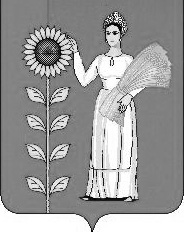 №Наименование групп, подгрупп, статей, подстатей и вида источниковКод администратораКод бюджетной классификации2017 год2018 год2019 год1.Получение кредитов от других бюджетов бюджетной системы Российской Федерации бюджетами муниципальных районов в валюте Российской Федерации70301 03 01 00 05 0000 71010 000 000,0010 000 000,002.Погашение бюджетами муниципальных районов кредитов  от других бюджетов бюджетной системы Российской Федерации в валюте Российской Федерации70301 03 01 00 05 0000 810-5 000 000,00-10 000 000,00-10 000 000,003.Предоставление бюджетных кредитов другим бюджетам бюджетной системы Российской Федерации из бюджетов муниципальных районов  в валюте Российской Федерации70301 06 05 02 05 0000 540-10 158 400,00-2 500 000,00-2 500 000,004.Возврат бюджетных кредитов, предоставленных другим бюджетам бюджетной системы Российской Федерации из бюджетов муниципальных районов в валюте Российской Федерации70301 06 05 02 05 0000 640    7 802 000,002 500 000,002 500 000,005.Изменение остатков средств на счетах по учету средств бюджетов муниципальных  районов70301 05 00 00 05 0000 00034 738 740,0000ИТОГО:ИТОГО:27 382 340,0000Приложение 3                                                                                                                                                       к  районному бюджету на 2017 год                                                                                                          и на плановый период 2018 и 2019 годовПриложение 3                                                                                                                                                       к  районному бюджету на 2017 год                                                                                                          и на плановый период 2018 и 2019 годовПриложение 3                                                                                                                                                       к  районному бюджету на 2017 год                                                                                                          и на плановый период 2018 и 2019 годовПриложение 3                                                                                                                                                       к  районному бюджету на 2017 год                                                                                                          и на плановый период 2018 и 2019 годовПриложение 3                                                                                                                                                       к  районному бюджету на 2017 год                                                                                                          и на плановый период 2018 и 2019 годовПриложение 3                                                                                                                                                       к  районному бюджету на 2017 год                                                                                                          и на плановый период 2018 и 2019 годовОбъем доходов по бюджету Добринского муниципального района                                                                                                                          на 2017 годОбъем доходов по бюджету Добринского муниципального района                                                                                                                          на 2017 годОбъем доходов по бюджету Добринского муниципального района                                                                                                                          на 2017 годОбъем доходов по бюджету Добринского муниципального района                                                                                                                          на 2017 годОбъем доходов по бюджету Добринского муниципального района                                                                                                                          на 2017 годОбъем доходов по бюджету Добринского муниципального района                                                                                                                          на 2017 год(руб.)Код бюджетной классификацииНаименование показателейСумма                            2017 годКод бюджетной классификацииНаименование показателейСумма                            2017 годНалоговые доходы175 054 095,00101 02000 01 0000 110Налог на доходы с физических лиц122 896 967,00103 02000 01 0000 110Акцизы на автомобильный и прямогонный бензин, дизельное топливо, моторные масла для дизельных и (или) карбюраторных (инжекторных) двигателей, подлежащие зачислению в областной бюджет30 991 128,00105 02000 02 0000 110Единый налог на вмененный доход для отдельных видов деятельности6 770 000,00105 03000 01 0000 110Единый сельскохозяйственный налог9 600 000,00108 00000 00 0000 000Государственная пошлина4 796 000,00Неналоговые доходы81 545 150,00111 03000 00 0000 120Проценты, полученные от предоставления бюджетных кредитов 6 850,00111 05000 00 0000 120Доходы, получаемые в виде арендной платы за участки, государственная собственность на которые не разграничена и которые расположены в границах поселений, а также средства от продажи права на заключение договоров аренды указанных земельных участков65 620 000,00111 09045 00 0000 120Прочие поступления от использования имущества, находящегося в собственности муниципальных районов (за исключением имущества муниципальных бюджетных и автономных учреждений, а также имущества муниципальных унитарных предприятий, в том числе казенных)2 661 200,00112 01000 01 0000 120Плата за негативное воздействие на окружающую среду715 000,00114 02000 00 0000 000Доходы от реализации иного имущества350 000,00114 06000 00 0000 000Доходы от продажи участков, государственная собственность на которые не разграничена418 000,00116 00000 00 0000 140Штрафы, санкции, возмещение ущерба8 100 000,00117 05000 00 0000 180Прочие неналоговые доходы бюджетов муниципальных районов3 674 100,001 00 00000 00 0000 000Итого собственных доходов256 599 245,002 02 10001 00 0000 151Дотации на выравнивание бюджетной обеспеченности25 971 400,002 02 10002 00 0000 151Дотации бюджетам на поддержку мер по обеспечению сбалансированности бюджетов279 800,002 02 19999 00 0000 151Прочие дотации 600 000,002 02 20000 00 0000 151Субсидии бюджетам бюджетной системы Российской Федерации 46 013 958,162 02 30000 00 0000 151Субвенции бюджетам субъектов Российской Федерации и муниципальных образований297 259 166,002 02 40000 00 0000 151Иные межбюджетные трансферты2 411 800,002 07 00000 00 0000 180Прочие безвозмездные поступления1 050 000,002 00 00000 00 0000 000Безвозмездные поступления, всего373 586 124,16ВСЕГО ДОХОДОВ630 185 369,16Код бюджетной классификации Российской ФедерацииКод бюджетной классификации Российской ФедерацииНаименование главного администратора доходов районного бюджета  главного администратора доходовдоходов районного бюджетаНаименование главного администратора доходов районного бюджета  702Администрация Добринского муниципального района Липецкой области7021 11 05013 05 0000 120Доходы, получаемые в виде арендной платы за земельные участки, государственная собственность на которые не разграничена и которые расположены в границах сельских поселений и межселенных территорий муниципальных районов, а также средства от продажи права на заключение договоров аренды указанных земельных участков7021 11 05025 05 0000 120Доходы, получаемые в виде арендной платы, а также средства от продажи права на заключение договоров аренды за земли, находящиеся в собственности муниципальных районов (за исключением земельных участков муниципальных бюджетных и автономных учреждений) 7021 11 05035 05 0000 120Доходы от сдачи в аренду имущества, находящегося в оперативном управлении органов управления муниципальных районов и созданных ими учреждений (за исключением имущества муниципальных бюджетных и автономных учреждений)7021 11 05075 05 0000 120Доходы от сдачи в аренду имущества, составляющего казну муниципальных районов (за исключением земельных участков)  7021 11 07015 05 0000 120Доходы от перечисления части прибыли, остающейся после уплаты налогов и иных обязательных платежей муниципальных унитарных предприятий, созданных муниципальными районами7021 11 08050 05 0000 120Средства, получаемые от передачи имущества, находящегося в собственности муниципальных районов (за исключением имущества муниципальных бюджетных и  автономных учреждений, а также имущества муниципальных унитарных предприятий, в том числе казенных), в залог, в доверительное управление7021  11 09045 05 0000 120Прочие поступления от использования имущества, находящегося в собственности муниципальных районов (за исключением имущества муниципальных бюджетных и  автономных учреждений, а также имущества муниципальных унитарных предприятий, в том числе казенных)7021 13 02065 05 0000 130Доходы, поступающие в порядке возмещения расходов, понесенных в связи с эксплуатацией имущества муниципальных районов7021 13 02995 05 0000 130Прочие доходы от компенсации затрат бюджетов муниципальных районов7021 14 02052 05 0000 410Доходы от реализации имущества, находящегося в оперативном управлении учреждений, находящихся в ведении органов управления муниципальных районов (за исключением имущества муниципальных бюджетных и автономных учреждений), в части реализации основных средств по указанному имуществу7021 14 02052 05 0000 440Доходы от реализации имущества, находящегося в оперативном управлении учреждений, находящихся в ведении органов управления муниципальных районов (за исключением имущества муниципальных бюджетных и автономных учреждений), в части реализации материальных запасов по указанному имуществу7021 14 02053 05 0000 410Доходы от реализации иного имущества, находящегося в собственности муниципальных районов (за исключением имущества муниципальных бюджетных и автономных учреждений, а также имущества муниципальных унитарных предприятий, в том числе казенных), в части реализации основных средств по указанному имуществу7021 14 02053 05 0000 440Доходы от реализации иного имущества, находящегося в собственности муниципальных районов (за исключением имущества муниципальных бюджетных и автономных учреждений, а также имущества муниципальных унитарных предприятий, в том числе казенных), в части реализации материальных запасов по указанному имуществу7021 14 06013 05 0000 430Доходы от продажи земельных участков, государственная собственность на которые не разграничена и которые расположены в границах сельских поселений и межселенных территорий муниципальных районов7021 14 06025 05 0000 430 Доходы от продажи земельных участков, находящихся в собственности муниципальных районов (за исключением земельных участков муниципальных бюджетных и автономных учреждений)7021 16 33050 05 0000 140Денежные взыскания (штрафы) за нарушение законодательства Российской Федерации о контрактной системе в сфере закупок товаров, работ, услуг для обеспечения государственных и муниципальных нужд для нужд муниципальных районов7021 17 01050 05 0000 180  Невыясненные поступления, зачисляемые в бюджеты муниципальных районов7021 17 05050 05 0000 180Прочие неналоговые доходы бюджетов муниципальных районов7022 02 20041 05 0000 151Субсидии бюджетам муниципальных районов на строительство, модернизацию, ремонт и содержание  автомобильных дорог общего пользования, в том числе дорог в поселениях (за исключением автомобильных дорог  федерального значения)7022 02 20079 05 0000 151Субсидии бюджетам муниципальных районов на переселение граждан из жилищного фонда, признанного непригодным для проживания, и (или) жилищного фонда с высоким уровнем износа (более 70 процентов)7022 02 20216 05 0000 151 Субсидии бюджетам муниципальных районов на осуществление дорожной деятельности в отношении автомобильных дорог общего пользования, а также капитального ремонта и ремонта дворовых территорий многоквартирных домов, проездов к дворовым территориям многоквартирных домов населенных пунктов7022 02 25127 05 0000 151Субсидии бюджетам муниципальных районов на реализацию мероприятий по поэтапному внедрению Всероссийского физкультурно-спортивного комплекса «Готов к труду и обороне» (ГТО)702202 25527 05 0000 151Субсидии бюджетам муниципальных районов на государственную поддержку малого и среднего предпринимательства, включая крестьянские (фермерские) хозяйства, а также на реализацию мероприятий по поддержке молодежного предпринимательства7022 02 29999 05 0000 151Прочие субсидии бюджетам муниципальных районов7022 02 35930 05 0000 151Субвенции бюджетам муниципальных районов на государственную регистрации актов гражданского состояния7022 02 35120 05 0000 151Субвенции бюджетам муниципальных районов на осуществление полномочий по составлению (изменению) списков кандидатов в присяжные заседатели федеральных судов общей юрисдикции в Российской Федерации7022 02 30024 05 0000 151Субвенции бюджетам муниципальных районов на выполнение передаваемых полномочий субъектов Российской Федерации7022 02 35134 05 0000 151Субвенции бюджетам муниципальных районов на осуществление полномочий по обеспечению жильем отдельных категорий граждан, установленных Федеральным законом от 12 января 1995 года № 5-ФЗ  "О ветеранах", в соответствии с Указом Президента Российской Федерации от 7 мая 2008 года № 714            "Об обеспечении жильем ветеранов Великой Отечественной войны 1941 - 1945 годов"7022 02 35135 05 0000 151Субвенции бюджетам муниципальных районов на осуществление полномочий по обеспечению жильем отдельных категорий граждан, установленных федеральными законами от 12 января 1995 года № 5-ФЗ "О ветеранах" и от 24 ноября 1995 года № 181-ФЗ           "О социальной защите инвалидов в Российской Федерации"7022 02 39999 05 0000 151Прочие субвенции бюджетам муниципальных районов7022 02 40014 05 0000 151Межбюджетные трансферты, передаваемые бюджетам муниципальных районов из бюджетов поселений на осуществление части полномочий по решению вопросов местного значения в соответствии с заключенными соглашениями7022 02 49999 05 0000 151Прочие межбюджетные трансферты, передаваемые бюджетам муниципальных районов7022 07 05010 05 0000 180Безвозмездные поступления от физических и юридических лиц на финансовое обеспечение дорожной деятельности, в том числе добровольных пожертвований, в отношении автомобильных дорог общего пользования местного значения муниципальных районов7022 07 05020 05 0000 180Поступления от денежных пожертвований, предоставляемых физическими лицами получателям средств бюджетов муниципальных районов7022 07 05030 05 0000 180Прочие безвозмездные поступления в бюджеты муниципальных районов7022 18 60010 05 0000 151Доходы бюджетов муниципальных районов от возврата прочих остатков субсидий, субвенций и иных межбюджетных трансфертов, имеющих целевое назначение, прошлых лет из бюджетов поселений7022 19 60010 05 0000 151Возврат прочих остатков субсидий, субвенций и иных межбюджетных трансфертов, имеющих целевое назначение, прошлых лет из бюджетов муниципальных районов7022 18 05030 05 0000 180Доходы бюджетов муниципальных районов от возврата иными организациями остатков субсидий прошлых лет7022 19 25064 05 0000 151Возврат остатков субсидий на государственную поддержку малого и среднего предпринимательства, включая крестьянские (фермерские) хозяйства, из бюджетов муниципальных районов703Управление финансов администрации Добринского муниципального района7031 11 03050 05 0000 120Проценты, полученные от предоставления бюджетных кредитов внутри страны за счет средств бюджетов муниципальных районов7031 16 90050 05 0000 140Прочие поступления от денежных взысканий (штрафов) и иных сумм в возмещение ущерба, зачисляемые в бюджеты  муниципальных районов7031 16 42050 05 0000 140Денежные взыскания (штрафы) за нарушение условий договоров (соглашений) о предоставлении бюджетных кредитов за счет средств бюджетов муниципальных районов7031 17 01050 05 0000 180  Невыясненные поступления, зачисляемые в бюджеты муниципальных районов7031 17 05050 05 0000 180Прочие неналоговые доходы бюджетов муниципальных районов7032 02 15001 05 0000 151Дотации бюджетам муниципальных районов на выравнивание бюджетной обеспеченности7032 02 15002 05 0000 151Дотации бюджетам муниципальных районов на поддержку мер по обеспечению сбалансированности бюджетов7032 02 19999 05 0000 151Прочие дотации бюджетам муниципальных районов7032 02 29999 05 0000 151Прочие субсидии бюджетам муниципальных районов7032 02 30024 05 0000 151Субвенции бюджетам муниципальных районов на выполнение передаваемых полномочий субъектов Российской Федерации7032 02 39999 05 0000 151Прочие субвенции бюджетам муниципальных районов7032 02 40014 05 0000 151Межбюджетные трансферты, передаваемые бюджетам муниципальных районов из бюджетов поселений на осуществление части полномочий по решению вопросов местного значения в соответствии с заключенными соглашениями7032 02 49999 05 0000 151Прочие межбюджетные трансферты, передаваемые бюджетам муниципальных районов7032 02 90024 05 0000 151Прочие безвозмездные поступления в бюджеты муниципальных районов от бюджетов субъектов Российской Федерации7032 02 90065 05 0000 151Прочие безвозмездные поступления в бюджеты муниципальных районов от бюджетов сельских поселений7032 07 05010 05 0000 180Безвозмездные поступления от физических и юридических лиц на финансовое обеспечение дорожной деятельности, в том числе добровольных пожертвований, в отношении автомобильных дорог общего пользования местного значения муниципальных районов7032 07 05020 05 0000 180Поступления от денежных пожертвований, предоставляемых физическими лицами получателям средств бюджетов муниципальных районов7032 07 05030 05 0000 180Прочие безвозмездные поступления в бюджеты муниципальных районов7032 08 05000 05 0000 180Перечисления из бюджетов муниципальных районов (в бюджеты муниципальных районов) для осуществления возврата (зачета) излишне уплаченных или излишне взысканных сумм налогов, сборов и иных платежей, а также сумм процентов за несвоевременное осуществление такого возврата и процентов, начисленных на излишне взысканные суммы7032 18 60010 05 0000 151Доходы бюджетов муниципальных районов от возврата прочих остатков субсидий, субвенций и иных межбюджетных трансфертов, имеющих целевое назначение, прошлых лет из бюджетов поселений7032 19 60010 05 0000 151Возврат прочих остатков субсидий, субвенций и иных межбюджетных трансфертов, имеющих целевое назначение, прошлых лет из бюджетов муниципальных районов704Контрольно-счётная комиссия Добринского муниципального района Липецкой области7042 02 40014 05 0000 151Межбюджетные трансферты, передаваемые бюджетам муниципальных районов из бюджетов поселений на осуществление части полномочий по решению вопросов местного значения в соответствии с заключенными соглашениями707Отдел культуры администрации Добринского муниципального района7071 13 01995 05 0000 130Прочие доходы от оказания платных услуг (работ) получателями средств бюджетов муниципальных районов7071 16 33050 05 0000 140Денежные взыскания (штрафы) за нарушение законодательства Российской Федерации о контрактной системе в сфере закупок товаров, работ, услуг для обеспечения государственных и муниципальных нужд для нужд муниципальных районов7071 17 01050 05 0000 180  Невыясненные поступления, зачисляемые в бюджеты муниципальных районов7071 17 05050 05 0000 180Прочие неналоговые доходы бюджетов муниципальных районов7072 02 25519 05 0000 151Субсидия бюджетам муниципальных районов  на поддержку отрасли культуры7072 02 25558 05 0000 151Субсидии бюджетам муниципальных районов на обеспечение развития и укрепления материально-технической базы муниципальных домов культуры, поддержку творческой деятельности муниципальных театров в городах с численностью населения до 300 тысяч человек7072 02 29999 05 0000 151Прочие субсидии бюджетам муниципальных районов7072 02 30024 05 0000 151Субвенции бюджетам муниципальных районов на выполнение передаваемых полномочий субъектов Российской Федерации7072 02 39999 05 0000  151Прочие субвенции бюджетам муниципальных районов7072 02 45144 05 0000  151Межбюджетные трансферты, передаваемые бюджетам муниципальных районов на комплектование книжных фондов библиотек муниципальных образований7072 02 45146 05 0000 151Межбюджетные трансферты, передаваемые бюджетам муниципальных районов, на подключение  общедоступных библиотек Российской Федерации к сети  «Интернет» и развитие системы библиотечного дела с учетом задачи расширения информационных технологий и оцифровки7072 02 45147 05 0000 151Межбюджетные трансферты, передаваемые бюджетам муниципальных районов на государственную  поддержку муниципальных учреждений культуры, находящихся на территориях сельских поселений7072 02 45148 05 0000 151Межбюджетные трансферты, передаваемые бюджетам муниципальных районов на государственную поддержку лучших работников муниципальных учреждений культуры, находящихся на территориях сельских поселений7072 19 60010 05 0000 151Возврат прочих остатков субсидий, субвенций и иных межбюджетных трансфертов, имеющих целевое назначение, прошлых лет из бюджетов муниципальных районов710Отдел образования администрации Добринского муниципального района Липецкой области7101 13 01995 05 0000 130Прочие доходы от оказания платных услуг (работ) получателями средств бюджетов муниципальных районов7101 13 02995 05 0000 130Прочие доходы от компенсации затрат бюджетов муниципальных районов7101 16 33050 05 0000 140Денежные взыскания (штрафы) за нарушение законодательства Российской Федерации о контрактной системе в сфере закупок товаров, работ, услуг для обеспечения государственных и муниципальных нужд для нужд муниципальных районов7101 17 01050 05 0000 180  Невыясненные поступления, зачисляемые в бюджеты муниципальных районов7101 17 05050 05 0000 180Прочие неналоговые доходы бюджетов муниципальных районов7102 02 19999 05 0000 151Прочие дотации бюджетам муниципальных районов7102 02 20051 05 0000 151Субсидии бюджетам муниципальных районов на реализацию федеральных целевых программ7102 02 20077 05 0000 151Субсидии бюджетам муниципальных районов на софинансирование капитальных вложений в объекты муниципальной собственности7102 02 25027 05 0000 151Субсидии бюджетам муниципальных районов на реализацию мероприятий государственной программы Российской Федерации "Доступная среда" на 2011 - 2020 годы7102 02 25097 05 0000 151Субсидии бюджетам муниципальных районов на создание в общеобразовательных организациях, расположенных в сельской местности, условий для занятий физической культурой и спортом7102 02 29999 05 0000 151Прочие субсидии бюджетам муниципальных районов7102 02 30021 05 0000 151Субвенции бюджетам муниципальных районов на ежемесячное денежное вознаграждение за классное руководство7102 02 30024 05 0000 151Субвенции бюджетам муниципальных районов на выполнение передаваемых полномочий субъектов Российской Федерации7102 02 30027 05 0000 151Субвенции бюджетам муниципальных районов на содержание ребенка в семье опекуна и приемной семье, а также вознаграждение, причитающееся приемному родителю7102 02 30029 05 0000 151 Субвенции бюджетам муниципальных районов на компенсацию части платы, взимаемой с родителей (законных представителей) за присмотр и уход за детьми, посещающими образовательные организации, реализующие образовательные программы дошкольного образования7102 02 39999 05 0000 151Прочие субвенции бюджетам муниципальных районов7102 02 49999 05 0000 151Прочие межбюджетные трансферты, передаваемые бюджетам муниципальных районов7102 18 60010 05 0000 151Доходы бюджетов муниципальных районов от возврата прочих остатков субсидий, субвенций и иных межбюджетных трансфертов, имеющих целевое назначение, прошлых лет из бюджетов поселений7102 19 60010 05 0000 151Возврат прочих остатков субсидий, субвенций и иных межбюджетных трансфертов, имеющих целевое назначение, прошлых лет из бюджетов муниципальных районовПриложение 9
 к районному бюджету на 2017 год
 и на плановый период 2018 и 2019 годовПриложение 9
 к районному бюджету на 2017 год
 и на плановый период 2018 и 2019 годовПриложение 9
 к районному бюджету на 2017 год
 и на плановый период 2018 и 2019 годовПриложение 9
 к районному бюджету на 2017 год
 и на плановый период 2018 и 2019 годовПриложение 9
 к районному бюджету на 2017 год
 и на плановый период 2018 и 2019 годовПриложение 9
 к районному бюджету на 2017 год
 и на плановый период 2018 и 2019 годовПриложение 9
 к районному бюджету на 2017 год
 и на плановый период 2018 и 2019 годовРаспределение ассигнований бюджета Добринского муниципального района по разделам и подразделам классификации расходов бюджетов Российской Федерации на 2017 годРаспределение ассигнований бюджета Добринского муниципального района по разделам и подразделам классификации расходов бюджетов Российской Федерации на 2017 годРаспределение ассигнований бюджета Добринского муниципального района по разделам и подразделам классификации расходов бюджетов Российской Федерации на 2017 годРаспределение ассигнований бюджета Добринского муниципального района по разделам и подразделам классификации расходов бюджетов Российской Федерации на 2017 годРаспределение ассигнований бюджета Добринского муниципального района по разделам и подразделам классификации расходов бюджетов Российской Федерации на 2017 годРаспределение ассигнований бюджета Добринского муниципального района по разделам и подразделам классификации расходов бюджетов Российской Федерации на 2017 годРаспределение ассигнований бюджета Добринского муниципального района по разделам и подразделам классификации расходов бюджетов Российской Федерации на 2017 годруб.руб.руб.руб.руб.руб.руб.НаименованиеНаименованиеНаименованиеНаименованиеРазделПодразделСумма1111234ВСЕГОВСЕГОВСЕГОВСЕГО657 567 709,16ОБЩЕГОСУДАРСТВЕННЫЕ ВОПРОСЫОБЩЕГОСУДАРСТВЕННЫЕ ВОПРОСЫОБЩЕГОСУДАРСТВЕННЫЕ ВОПРОСЫОБЩЕГОСУДАРСТВЕННЫЕ ВОПРОСЫ0194 541 309,07Функционирование высшего должностного лица субъекта Российской Федерации и муниципального образованияФункционирование высшего должностного лица субъекта Российской Федерации и муниципального образованияФункционирование высшего должностного лица субъекта Российской Федерации и муниципального образованияФункционирование высшего должностного лица субъекта Российской Федерации и муниципального образования01021 595 640,00Функционирование законодательных (представительных) органов государственной власти и представительных органов муниципальных образованийФункционирование законодательных (представительных) органов государственной власти и представительных органов муниципальных образованийФункционирование законодательных (представительных) органов государственной власти и представительных органов муниципальных образованийФункционирование законодательных (представительных) органов государственной власти и представительных органов муниципальных образований01031 240 287,00Функционирование Правительства Российской Федерации, высших исполнительных органов государственной власти субъектов Российской Федерации, местных администрацийФункционирование Правительства Российской Федерации, высших исполнительных органов государственной власти субъектов Российской Федерации, местных администрацийФункционирование Правительства Российской Федерации, высших исполнительных органов государственной власти субъектов Российской Федерации, местных администрацийФункционирование Правительства Российской Федерации, высших исполнительных органов государственной власти субъектов Российской Федерации, местных администраций010432 864 506,59Обеспечение деятельности финансовых, налоговых и таможенных органов и органов финансового (финансово-бюджетного) надзораОбеспечение деятельности финансовых, налоговых и таможенных органов и органов финансового (финансово-бюджетного) надзораОбеспечение деятельности финансовых, налоговых и таможенных органов и органов финансового (финансово-бюджетного) надзораОбеспечение деятельности финансовых, налоговых и таможенных органов и органов финансового (финансово-бюджетного) надзора010622 563 569,71Другие общегосударственные вопросыДругие общегосударственные вопросыДругие общегосударственные вопросыДругие общегосударственные вопросы011336 277 305,77НАЦИОНАЛЬНАЯ БЕЗОПАСНОСТЬ И ПРАВООХРАНИТЕЛЬНАЯ ДЕЯТЕЛЬНОСТЬНАЦИОНАЛЬНАЯ БЕЗОПАСНОСТЬ И ПРАВООХРАНИТЕЛЬНАЯ ДЕЯТЕЛЬНОСТЬНАЦИОНАЛЬНАЯ БЕЗОПАСНОСТЬ И ПРАВООХРАНИТЕЛЬНАЯ ДЕЯТЕЛЬНОСТЬНАЦИОНАЛЬНАЯ БЕЗОПАСНОСТЬ И ПРАВООХРАНИТЕЛЬНАЯ ДЕЯТЕЛЬНОСТЬ038 235 941,69Органы юстицииОрганы юстицииОрганы юстицииОрганы юстиции03042 116 300,00Защита населения и территории от чрезвычайных ситуаций природного и техногенного характера, гражданская оборонаЗащита населения и территории от чрезвычайных ситуаций природного и техногенного характера, гражданская оборонаЗащита населения и территории от чрезвычайных ситуаций природного и техногенного характера, гражданская оборонаЗащита населения и территории от чрезвычайных ситуаций природного и техногенного характера, гражданская оборона03096 119 641,69НАЦИОНАЛЬНАЯ ЭКОНОМИКАНАЦИОНАЛЬНАЯ ЭКОНОМИКАНАЦИОНАЛЬНАЯ ЭКОНОМИКАНАЦИОНАЛЬНАЯ ЭКОНОМИКА0470 878 617,66Общеэкономические вопросыОбщеэкономические вопросыОбщеэкономические вопросыОбщеэкономические вопросы0401420 700,00Сельское хозяйство и рыболовствоСельское хозяйство и рыболовствоСельское хозяйство и рыболовствоСельское хозяйство и рыболовство0405274 600,00ТранспортТранспортТранспортТранспорт04085 934 180,00Дорожное хозяйство (дорожные фонды)Дорожное хозяйство (дорожные фонды)Дорожное хозяйство (дорожные фонды)Дорожное хозяйство (дорожные фонды)040955 601 989,65Другие вопросы в области национальной экономикиДругие вопросы в области национальной экономикиДругие вопросы в области национальной экономикиДругие вопросы в области национальной экономики04128 647 148,01ЖИЛИЩНО-КОММУНАЛЬНОЕ ХОЗЯЙСТВОЖИЛИЩНО-КОММУНАЛЬНОЕ ХОЗЯЙСТВОЖИЛИЩНО-КОММУНАЛЬНОЕ ХОЗЯЙСТВОЖИЛИЩНО-КОММУНАЛЬНОЕ ХОЗЯЙСТВО051 581 354,26Жилищное хозяйствоЖилищное хозяйствоЖилищное хозяйствоЖилищное хозяйство05011 453 142,08Коммунальное хозяйствоКоммунальное хозяйствоКоммунальное хозяйствоКоммунальное хозяйство0502128 212,18ОБРАЗОВАНИЕОБРАЗОВАНИЕОБРАЗОВАНИЕОБРАЗОВАНИЕ07407 858 642,24Дошкольное образованиеДошкольное образованиеДошкольное образованиеДошкольное образование070148 142 538,38Общее образованиеОбщее образованиеОбщее образованиеОбщее образование0702300 239 655,47Дополнительное образование детейДополнительное образование детейДополнительное образование детейДополнительное образование детей070336 397 836,56Молодежная политикаМолодежная политикаМолодежная политикаМолодежная политика07074 644 247,50Другие вопросы в области образованияДругие вопросы в области образованияДругие вопросы в области образованияДругие вопросы в области образования070918 434 364,33КУЛЬТУРА, КИНЕМАТОГРАФИЯКУЛЬТУРА, КИНЕМАТОГРАФИЯКУЛЬТУРА, КИНЕМАТОГРАФИЯКУЛЬТУРА, КИНЕМАТОГРАФИЯ0837 610 569,68КультураКультураКультураКультура080136 295 008,18Другие вопросы в области культуры, кинематографииДругие вопросы в области культуры, кинематографииДругие вопросы в области культуры, кинематографииДругие вопросы в области культуры, кинематографии08041 315 561,50СОЦИАЛЬНАЯ ПОЛИТИКАСОЦИАЛЬНАЯ ПОЛИТИКАСОЦИАЛЬНАЯ ПОЛИТИКАСОЦИАЛЬНАЯ ПОЛИТИКА1032 238 333,56Пенсионное обеспечениеПенсионное обеспечениеПенсионное обеспечениеПенсионное обеспечение10015 706 979,00Социальное обеспечение населенияСоциальное обеспечение населенияСоциальное обеспечение населенияСоциальное обеспечение населения10038 042 354,56Охрана семьи и детстваОхрана семьи и детстваОхрана семьи и детстваОхрана семьи и детства100415 695 200,00Другие вопросы в области социальной политикиДругие вопросы в области социальной политикиДругие вопросы в области социальной политикиДругие вопросы в области социальной политики10062 793 800,00ФИЗИЧЕСКАЯ КУЛЬТУРА И СПОРТФИЗИЧЕСКАЯ КУЛЬТУРА И СПОРТФИЗИЧЕСКАЯ КУЛЬТУРА И СПОРТФИЗИЧЕСКАЯ КУЛЬТУРА И СПОРТ111 488 520,00Массовый спортМассовый спортМассовый спортМассовый спорт11021 488 520,00СРЕДСТВА МАССОВОЙ ИНФОРМАЦИИСРЕДСТВА МАССОВОЙ ИНФОРМАЦИИСРЕДСТВА МАССОВОЙ ИНФОРМАЦИИСРЕДСТВА МАССОВОЙ ИНФОРМАЦИИ123 114 421,00Периодическая печать и издательстваПериодическая печать и издательстваПериодическая печать и издательстваПериодическая печать и издательства12023 114 421,00ОБСЛУЖИВАНИЕ ГОСУДАРСТВЕННОГО И МУНИЦИПАЛЬНОГО ДОЛГАОБСЛУЖИВАНИЕ ГОСУДАРСТВЕННОГО И МУНИЦИПАЛЬНОГО ДОЛГАОБСЛУЖИВАНИЕ ГОСУДАРСТВЕННОГО И МУНИЦИПАЛЬНОГО ДОЛГАОБСЛУЖИВАНИЕ ГОСУДАРСТВЕННОГО И МУНИЦИПАЛЬНОГО ДОЛГА1320 000,00Обслуживание государственного внутреннего и муниципального долгаОбслуживание государственного внутреннего и муниципального долгаОбслуживание государственного внутреннего и муниципального долгаОбслуживание государственного внутреннего и муниципального долга130120 000,00Приложение 11
 к районному бюджету на 2017 год  и                                                                                                                                           на плановый период 2018 и 2019 годовПриложение 11
 к районному бюджету на 2017 год  и                                                                                                                                           на плановый период 2018 и 2019 годовПриложение 11
 к районному бюджету на 2017 год  и                                                                                                                                           на плановый период 2018 и 2019 годовПриложение 11
 к районному бюджету на 2017 год  и                                                                                                                                           на плановый период 2018 и 2019 годовПриложение 11
 к районному бюджету на 2017 год  и                                                                                                                                           на плановый период 2018 и 2019 годовПриложение 11
 к районному бюджету на 2017 год  и                                                                                                                                           на плановый период 2018 и 2019 годовПриложение 11
 к районному бюджету на 2017 год  и                                                                                                                                           на плановый период 2018 и 2019 годовВедомственная структура расходов бюджета Добринского муниципального района
на 2017 годВедомственная структура расходов бюджета Добринского муниципального района
на 2017 годВедомственная структура расходов бюджета Добринского муниципального района
на 2017 годВедомственная структура расходов бюджета Добринского муниципального района
на 2017 годВедомственная структура расходов бюджета Добринского муниципального района
на 2017 годВедомственная структура расходов бюджета Добринского муниципального района
на 2017 годВедомственная структура расходов бюджета Добринского муниципального района
на 2017 годруб.руб.руб.руб.руб.руб.руб.НаименованиеГРБСРазделПодразделЦелевая статьяВид расходовСумма1234567Совет депутатов Добринского муниципального района Липецкой области7011 615 942,00ОБЩЕГОСУДАРСТВЕННЫЕ ВОПРОСЫ701011 615 942,00Функционирование законодательных (представительных) органов государственной власти и представительных органов муниципальных образований70101031 240 287,00Непрограммные расходы районного бюджета701010399 0 00 000001 240 287,00Иные непрограммные мероприятия701010399 9 00 000001 240 287,00Расходы на выплаты по оплате труда работников органов местного самоуправления701010399 9 00 001101 132 190,10Расходы на выплаты персоналу в целях обеспечения выполнения функций государственными (муниципальными) органами, казенными учреждениями, органами управления государственными внебюджетными фондами701010399 9 00 001101001 132 190,10Расходы на обеспечение функций органов местного самоуправления (за исключением расходов на выплаты по оплате труда работников указанных органов)701010399 9 00 00120108 096,90Закупка товаров, работ и услуг для обеспечения государственных (муниципальных) нужд701010399 9 00 00120200106 096,90Иные бюджетные ассигнования701010399 9 00 001208002 000,00Другие общегосударственные вопросы7010113375 655,00Муниципальная программа Добринского муниципального района "Развитие социальной сферы Добринского муниципального района на 2017-2020 годы"701011302 0 00 00000375 655,00Подпрограмма "Социальная поддержка граждан и реализация семейно-демографической политики Добринского муниципального района"701011302 3 00 00000375 655,00Основное мероприятие "Мероприятия по социально-экономическому развитию района"701011302 3 03 00000375 655,00Мероприятия по социально-экономическому развитию района701011302 3 03 20190375 655,00Закупка товаров, работ и услуг для обеспечения государственных (муниципальных) нужд701011302 3 03 20190200375 655,00Администрация Добринского муниципального района Липецкой области702164 244 218,96ОБЩЕГОСУДАРСТВЕННЫЕ ВОПРОСЫ7020164 872 460,29Функционирование высшего должностного лица субъекта Российской Федерации и муниципального образования70201021 595 640,00Непрограммные расходы районного бюджета702010299 0 00 000001 595 640,00Обеспечение деятельности председателя представительного органа муниципального образования и главы местной администрации (исполнительно-распорядительного органа муниципального образования)702010299 1 00 000001 595 640,00Обеспечение деятельности главы местной администрации (исполнительно-распорядительного органа муниципального образования)702010299 1 00 000501 595 640,00Расходы на выплаты персоналу в целях обеспечения выполнения функций государственными (муниципальными) органами, казенными учреждениями, органами управления государственными внебюджетными фондами702010299 1 00 000501001 595 640,00Функционирование Правительства Российской Федерации, высших исполнительных органов государственной власти субъектов Российской Федерации, местных администраций702010432 864 506,59Муниципальная программа Добринского муниципального района "Развитие системы эффективного муниципального управления Добринского муниципального района на 2017-2020 годы"702010405 0 00 000002 717 187,48Подпрограмма "Развитие кадрового потенциала муниципальной службы и информационное обеспечение деятельности органов местного самоуправления Добринского муниципального района"702010405 1 00 000002 717 187,48Основное мероприятие "Повышение квалификации муниципальных служащих"702010405 1 01 00000162 588,40Расходы на повышение квалификации муниципальных служащих органов местного самоуправления 702010405 1 01 8629096 694,79Закупка товаров, работ и услуг для обеспечения государственных (муниципальных) нужд702010405 1 01 8629020096 694,79Расходы на повышение квалификации муниципальных служащих органов местного самоуправления в рамках софинансирования с областным бюджетом702010405 1 01 S629065 893,61Закупка товаров, работ и услуг для обеспечения государственных (муниципальных) нужд702010405 1 01 S629020065 893,61Основное мероприятие "Приобретение услуг с использованием информационно-правовых систем"702010405 1 03 00000166 478,62Реализация мероприятий, направленных на приобретение информационных услуг с использованием информационно-правовых систем702010405 1 03 8626093 299,13Закупка товаров, работ и услуг для обеспечения государственных (муниципальных) нужд702010405 1 03 8626020093 299,13Расходы на приобретение информационных услуг с использованием информационно-правовых систем в рамках софинансирования с областным бюджетом702010405 1 03 S626073 179,49Закупка товаров, работ и услуг для обеспечения государственных (муниципальных) нужд702010405 1 03 S626020073 179,49Основное мероприятие "Финансовое обеспечение деятельности аппарата управления"702010405 1 07 000002 388 120,46Реализация направления расходов основного мероприятия "Финансовое обеспечение деятельности аппарата управления"702010405 1 07 999992 388 120,46Закупка товаров, работ и услуг для обеспечения государственных (муниципальных) нужд702010405 1 07 999992002 388 120,46Непрограммные расходы районного бюджета702010499 0 00 0000030 147 319,11Иные непрограммные мероприятия702010499 9 00 0000030 147 319,11Расходы на выплаты по оплате труда работников органов местного самоуправления702010499 9 00 0011024 635 738,36Расходы на выплаты персоналу в целях обеспечения выполнения функций государственными (муниципальными) органами, казенными учреждениями, органами управления государственными внебюджетными фондами702010499 9 00 0011010024 635 738,36Расходы на обеспечение функций органов местного самоуправления (за исключением расходов на выплаты по оплате труда работников указанных органов)702010499 9 00 001205 511 580,75Закупка товаров, работ и услуг для обеспечения государственных (муниципальных) нужд702010499 9 00 001202005 344 080,75Иные бюджетные ассигнования702010499 9 00 00120800167 500,00Другие общегосударственные вопросы702011330 412 313,70Муниципальная программа Добринского муниципального района "Развитие социальной сферы Добринского муниципального района на 2017-2020 годы"702011302 0 00 0000019 097 661,59Подпрограмма "Духовно- нравственное и физическое развитие жителей Добринского муниципального района"702011302 1 00 00000959 800,00Основное мероприятие "Организация и проведение мероприятий, направленных на профилактику наркомании, алкоголизма, табакокурения среди населения"702011302 1 02 00000959 800,00Реализация Закона Липецкой области от 30 декабря 2004 года № 167-ОЗ "О комиссиях по делам несовершеннолетних и защите их прав в Липецкой области и наделении органов местного самоуправления государственными полномочиями по образованию и организации деятельности комиссий по делам несовершеннолетних и защите их прав"702011302 1 02 85080959 800,00Расходы на выплаты персоналу в целях обеспечения выполнения функций государственными (муниципальными) органами, казенными учреждениями, органами управления государственными внебюджетными фондами702011302 1 02 85080100882 682,48Закупка товаров, работ и услуг для обеспечения государственных (муниципальных) нужд702011302 1 02 85080200             77 117,52   Подпрограмма "Социальная поддержка граждан и реализация семейно-демографической политики Добринского муниципального района"702011302 3 00 00000      18 137 861,59   Основное мероприятие "Мероприятия по социально-экономическому развитию района"702011302 3 03 00000      14 091 763,09   Мероприятия по социально-экономическому развитию района702011302 3 03 20190      14 091 763,09   Закупка товаров, работ и услуг для обеспечения государственных (муниципальных) нужд702011302 3 03 20190200      14 091 763,09   Основное мероприятие "Социальная поддержка граждан"702011302 3 04 00000           581 842,56   Фельдшерское сопровождение больных с почечной недостаточностью в Липецкую ОКБ для проведения процедуры гемодиализа инвалидам 1-3 группы702011302 3 04 20130           479 050,00   Социальное обеспечение и иные выплаты населению 702011302 3 04 20130300           479 050,00   Возмещение затрат за оказание услуг по распределению гуманитарной помощи малообеспеченным гражданам и гражданам, оказавшимся в трудной жизненной ситуации пунктом социальной помощи «Милосердие»702011302 3 04 20180           102 792,56   Закупка товаров, работ и услуг для обеспечения государственных (муниципальных) нужд702011302 3 04 20180200           102 792,56   Основное мероприятие "Проведение мероприятий, направленных на повышение престижа благополучных семей и общественной значимости труда родителей по воспитанию детей"702011302 3 05 00000           178 722,00   Реализация направления расходов основного мероприятия "Проведение мероприятий, направленных на повышение престижа благополучных семей и общественной значимости труда родителей по воспитанию детей"702011302 3 05 99999           178 722,00   Закупка товаров, работ и услуг для обеспечения государственных (муниципальных) нужд702011302 3 05 99999200           178 722,00   Основное мероприятие "Проведение мероприятий для детей, оставшимся без попечения родителей и для опекунских и приемных семей"702011302 3 06 00000           119 600,00   Реализация направления расходов основного мероприятия "Проведение мероприятий для детей, оставшимся без попечения родителей и для опекунских и приемных семей"702011302 3 06 99999           119 600,00   Закупка товаров, работ и услуг для обеспечения государственных (муниципальных) нужд702011302 3 06 99999200           119 600,00   Основное мероприятие "Проведение мероприятий, посвященных празднованию Дня Победы"702011302 3 07 00000           493 446,50   Расходы на проведение мероприятий, посвященных празднованию Дня Победы702011302 3 07 20450           493 446,50   Закупка товаров, работ и услуг для обеспечения государственных (муниципальных) нужд702011302 3 07 20450200           493 446,50   Основное мероприятие "Подготовка и проведение мероприятий, посвященных празднованию Дня Добринского муниципального района, День работника сельского хозяйства и перерабатывающей промышленности"702011302 3 09 000002 074 676,44 Реализация направления расходов основного мероприятия "Подготовка и проведение мероприятий, посвященных празднованию Дня Добринского муниципального района, День работника сельского хозяйства и перерабатывающей промышленности"702011302 3 09 999992 074 676,44 Закупка товаров, работ и услуг для обеспечения государственных (муниципальных) нужд702011302 3 09 999992002 074 676,44 Основное мероприятие "Участие делегаций в районных и областных совещаниях, конкурсах, добровольческих акциях, семинарах, съездах"702011302 3 10 00000           597 811,00   Реализация направления расходов основного мероприятия "Участие делегаций в районных и областных совещаниях, конкурсах, добровольческих акциях, семинарах, съездах"702011302 3 10 99999           597 811,00   Закупка товаров, работ и услуг для обеспечения государственных (муниципальных) нужд702011302 3 10 99999200           565 811,00   Иные бюджетные ассигнования702011302 3 10 99999800             32 000,00   Муниципальная программа "Строительство, реконструкция, капитальный ремонт объектов социальной сферы и муниципального жилого фонда, организация газоснабжения Добринского муниципального района"702011303 0 00 00000        4 416 384,18   Подпрограмма "Строительство, реконструкция, капитальный ремонт объектов социальной сферы и муниципального жилого фонда, организация газоснабжения Добринского муниципального района"702011303 1 00 00000        3 032 247,76   Основное мероприятие "Капитальный ремонт учреждений образования, культуры"702011303 1 01 00000           604 705,94   Капитальный ремонт административного здания по ул.Октябрьская,43702011303 1 01 20790           604 705,94   Закупка товаров, работ и услуг для обеспечения государственных (муниципальных) нужд702011303 1 01 20790200604 705,94 Основное мероприятие "Выполнение плановых заданий по строительству и капитальному ремонту объектов муниципального фонда"702011303 1 03 00000           997 021,82   Ремонт кабинетов здания администрации и других помещений702011303 1 03 20580           997 021,82   Закупка товаров, работ и услуг для обеспечения государственных (муниципальных) нужд702011303 1 03 20580200           997 021,82   Основное мероприятие "Устройство стелы "Лучшие люди Добринского района" в п. Добринка"702011303 1 06 000001 430 520,00Реализация направления расходов основного мероприятия  "Устройство стелы "Лучшие люди Добринского района" в п. Добринка"702011303 1 06 999991 430 520,00Закупка товаров, работ и услуг для обеспечения государственных (муниципальных) нужд702011303 1 06 999992001 430 520,00Подпрограмма "Энергосбережение и повышение энергетической эффективности Добринского муниципального района"702011303 3 00 000001 384 136,42Основное мероприятие "Содержание и тепло, энергоснабжение котельных"702011303 3 06 000001 384 136,42Реализация направления расходов основного мероприятия "Содержание и тепло- энергоснабжение котельных"702011303 3 06 999991 384 136,42Закупка товаров, работ и услуг для обеспечения государственных (муниципальных) нужд702011303 3 06 999992001 384 136,42Муниципальная программа Добринского муниципального района "Развитие системы эффективного муниципального управления Добринского муниципального района на 2017-2020 годы"702011305 0 00 000003 108 200,00Подпрограмма "Развитие кадрового потенциала муниципальной службы и информационное обеспечение деятельности органов местного самоуправления Добринского муниципального района"702011305 1 00 000003 108 200,00Основное мероприятие "Финансовое обеспечение деятельности аппарата управления"702011305 1 07 000003 108 200,00Реализация Закона Липецкой области от 30 ноября 2000 года № 117-ОЗ "О наделении органов местного самоуправления государственными полномочиями Липецкой области в сфере архивного дела"702011305 1 07 850601 696 000,00Расходы на выплаты персоналу в целях обеспечения выполнения функций государственными (муниципальными) органами, казенными учреждениями, органами управления государственными внебюджетными фондами702011305 1 07 850601001 456 202,99Закупка товаров, работ и услуг для обеспечения государственных (муниципальных) нужд702011305 1 07 85060200239 797,01Реализация Закона Липецкой области от 31 августа 2004 года № 120-ОЗ "Об административных комиссиях и наделении органов местного самоуправления государственными полномочиями по образованию и организации деятельности административных комиссий, составлению протоколов об административных правонарушениях"702011305 1 07 85070579 800,00Расходы на выплаты персоналу в целях обеспечения выполнения функций государственными (муниципальными) органами, казенными учреждениями, органами управления государственными внебюджетными фондами702011305 1 07 85070100472 330,81Закупка товаров, работ и услуг для обеспечения государственных (муниципальных) нужд702011305 1 07 85070200107 469,19Реализация Закона Липецкой области от 31 декабря 2009г № 349-ОЗ "О наделении органов местного самоуправления отдельными государственными полномочиями по сбору информации от поселений, входящих в муниципальный район, необходимой для ведения Регистра муниципальных нормативных правовых актов Липецкой области"702011305 1 07 85270832 400,00Расходы на выплаты персоналу в целях обеспечения выполнения функций государственными (муниципальными) органами, казенными учреждениями, органами управления государственными внебюджетными фондами702011305 1 07 85270100541 962,98Закупка товаров, работ и услуг для обеспечения государственных (муниципальных) нужд702011305 1 07 85270200290 437,02Непрограммные расходы районного бюджета702011399 0 00 000003 790 067,93Резервные фонды702011399 2 00 000003 790 067,93Резервный фонд администрации Добринского муниципального района702011399 2 00 050003 790 067,93Закупка товаров, работ и услуг для обеспечения государственных (муниципальных) нужд702011399 2 00 050002003 017 203,93Социальное обеспечение и иные выплаты населению702011399 2 00 05000300772 864,00НАЦИОНАЛЬНАЯ БЕЗОПАСНОСТЬ И ПРАВООХРАНИТЕЛЬНАЯ ДЕЯТЕЛЬНОСТЬ702038 235 941,69Органы юстиции70203042 116 300,00Непрограммные расходы районного бюджета702030499 0 00 000002 116 300,00Обеспечение деятельности в сфере государственной регистрации актов гражданского состояния702030499 4 00 000002 116 300,00Осуществление переданных органам местного самоуправления в соответствии с пунктом 1 статьи 4 Федерального закона "Об актах гражданского состояния" полномочий Российской Федерации по государственной регистрации актов гражданского состояния702030499 4 00 593001 450 000,00Расходы на выплаты персоналу в целях обеспечения выполнения функций государственными (муниципальными) органами, казенными учреждениями, органами управления государственными внебюджетными фондами702030499 4 00 593001001 100 000,00Закупка товаров, работ и услуг для обеспечения государственных (муниципальных) нужд702030499 4 00 59300200350 000,00Реализация Закона Липецкой области от 4 мая 2000 года № 88-ОЗ "Об органах записи актов гражданского состояния Липецкой области и наделении органов местного самоуправления государственными полномочиями по образованию и деятельности органов записи актов гражданского состояния и государственной регистрации актов гражданского состояния"702030499 4 00 85020666 300,00Расходы на выплаты персоналу в целях обеспечения выполнения функций государственными (муниципальными) органами, казенными учреждениями, органами управления государственными внебюджетными фондами702030499 4 00 85020100545 371,12Закупка товаров, работ и услуг для обеспечения государственных (муниципальных) нужд702030499 4 00 85020200120 928,88Защита населения и территории от чрезвычайных ситуаций природного и техногенного характера, гражданская оборона70203096 119 641,69Муниципальная программа Добринского муниципального района "Создание условий для обеспечения общественной безопасности населения и территории Добринского муниципального района на 2014-2020 годы"702030904 0 00 000006 119 641,69Подпрограмма "Осуществление мероприятий мобилизационной подготовки, гражданской обороны и защиты населения и территории Добринского муниципального района от чрезвычайных ситуаций природного и техногенного характера на 2014-2020 годы"702030904 1 00 000006 119 641,69Основное мероприятие "Организация пропускного режима к месту проведения мероприятий с массовым участием граждан с использованием технических средств контроля доступа"702030904 1 03 00000129 747,00Реализация направления расходов основного мероприятия "Организация пропускного режима к месту проведения мероприятий с массовым участием граждан с использованием технических средств контроля доступа"702030904 1 03 99999129 747,00Закупка товаров, работ и услуг для обеспечения государственных (муниципальных) нужд702030904 1 03 99999200129 747,00Основное мероприятие "Организация и осуществление мероприятий по гражданской обороне, создание запасов СИЗ и средств радиоционно-химической разведки и контроля"702030904 1 04 00000177 220,00Реализация направления расходов основного мероприятия "Организация и осуществление мероприятий по гражданской обороне, создание запасов СИЗ и средств радиоционно-химической разведки и контроля: - противогазы ГП-7; - индивидуальные перевязочные пакеты ИПП-1"702030904 1 04 99999177 220,00Закупка товаров, работ и услуг для обеспечения государственных (муниципальных) нужд702030904 1 04 99999200177 220,00Основное мероприятие "Финансирование на содержание и развитие МКУ ЕДДС"702030904 1 05 000002 828 400,08Расходы на содержание и развитие МКУ ЕДДС702030904 1 05 080002 828 400,08Расходы на выплаты персоналу в целях обеспечения выполнения функций государственными (муниципальными) органами, казенными учреждениями, органами управления государственными внебюджетными фондами702030904 1 05 080001002 436 344,08Закупка товаров, работ и услуг для обеспечения государственных (муниципальных) нужд702030904 1 05 08000200389 620,00Иные бюджетные ассигнования702030904 1 05 080008002 436,00Основное мероприятие "Построение, внедрение и эксплуатация аппаратно-программного комплекса "Безопасный город"702030904 1 06 000002 984 274,61Реализация направления расходов основного мероприятия "Построение, внедрение и эксплуатация аппаратно-программного комплекса "Безопасный город"702030904 1 06 999992 984 274,61Закупка товаров, работ и услуг для обеспечения государственных (муниципальных) нужд702030904 1 06 999992002 984 274,61НАЦИОНАЛЬНАЯ ЭКОНОМИКА7020470 878 617,66Общеэкономические вопросы7020401420 700,00Муниципальная программа Добринского муниципального района "Развитие системы эффективного муниципального управления Добринского муниципального района на 2017-2020 годы"702040105 0 00 00000420 700,00Подпрограмма "Развитие кадрового потенциала муниципальной службы и информационное обеспечение деятельности органов местного самоуправления Добринского муниципального района"702040105 1 00 00000420 700,00Основное мероприятие "Финансовое обеспечение деятельности аппарата управления"702040105 1 07 00000420 700,00Реализация Закона Липецкой области от 08 ноября 2012г № 88-ОЗ "О наделении органов местного самоуправления отдельными государственными полномочиями в области охраны труда и социально-трудовых отношений"702040105 1 07 85340420 700,00Расходы на выплаты персоналу в целях обеспечения выполнения функций государственными (муниципальными) органами, казенными учреждениями, органами управления государственными внебюджетными фондами702040105 1 07 85340100379 452,25Закупка товаров, работ и услуг для обеспечения государственных (муниципальных) нужд702040105 1 07 8534020041 247,75Сельское хозяйство и рыболовство7020405274 600,00Непрограммные расходы районного бюджета702040599 0 00 00000274 600,00Иные непрограммные мероприятия702040599 9 00 00000274 600,00Реализация закона Липецкой области от 15 декабря 2015 года № 481-ОЗ "О наделении органов местного самоуправления государственными полномочиями по организации проведения мероприятий по отлову и содержанию безнадзорных животных"702040599 9 00 85170274 600,00Закупка товаров, работ и услуг для обеспечения государственных (муниципальных) нужд702040599 9 00 85170200274 600,00Транспорт70204085 934 180,00Муниципальная программа Добринского муниципального района "Обеспечение населения Добринского муниципального района качественной инфраструктурой и услугами ЖКХ на 2014-2020 годы"702040803 0 00 000005 934 180,00Подпрограмма "Развитие автомобильных дорог местного значения Добринского муниципального района"702040803 2 00 000005 934 180,00Основное мероприятие "Организация транспортного обслуживания населения автомобильным транспортом"702040803 2 05 000005 934 180,00Мероприятия по обеспечению транспортной безопасности 702040803 2 05 20760860 600,00Закупка товаров, работ и услуг для обеспечения государственных (муниципальных) нужд702040803 2 05 20760200860 600,00Субсидии на компенсацию недополученных доходов вследствие регулирования тарифов на перевозку пассажиров автомобильным транспортом общего пользования702040803 2 05 600305 073 580,00Иные бюджетные ассигнования702040803 2 05 600308005 073 580,00Дорожное хозяйство (дорожные фонды)702040955 601 989,65Муниципальная программа Добринского муниципального района "Обеспечение населения Добринского муниципального района качественной инфраструктурой и услугами ЖКХ на 2014-2020 годы"702040903 0 00 0000055 601 989,65Подпрограмма "Развитие автомобильных дорог местного значения Добринского муниципального района"702040903 2 00 0000055 601 989,65Основное мероприятие "Капитальный ремонт и ремонт автомобильных дорог"702040903 2 01 0000028 178 361,16Реализация мероприятий, направленных на обеспечение дорожной деятельности в части капитального ремонта и ремонта автомобильных дорог общего пользования местного значения населенных пунктов и соединяющих населенные пункты702040903 2 01 860704 945 693,00Закупка товаров, работ и услуг для обеспечения государственных (муниципальных) нужд702040903 2 01 860702004 945 693,00Реализация направления расходов основного мероприятия "Капитальный ремонт и ремонт автомобильных дорог"702040903 2 01 9999922 622 668,16Межбюджетные трансферты702040903 2 01 9999950022 622 668,16Расходы на обеспечение дорожной деятельности в части капитального ремонта и ремонта автомобильных дорог общего пользования местного значения населенных пунктов и соединяющих населенные пункты в рамках софинансирования с областным бюджетом702040903 2 01 S6070610 000,00Закупка товаров, работ и услуг для обеспечения государственных (муниципальных) нужд702040903 2 01 S6070200610 000,00Основное мероприятие "Капитальный ремонт и ремонт дворовых территорий"702040903 2 02 00000997 975,00Реализация мероприятий, направленных на капитальный ремонт и ремонт дворовых территорий многоквартирных домов, проездов к дворовым территориям многоквартирных домов населенных пунктов702040903 2 02 86040927 975,00Закупка товаров, работ и услуг для обеспечения государственных (муниципальных) нужд702040903 2 02 86040200927 975,00Расходы на капитальный ремонт и ремонт дворовых территорий многоквартирных домов, проездов к дворовым территориям многоквартирных домов населенных пунктов в рамках софинансирования с областным бюджетом702040903 2 02 S604070 000,00Закупка товаров, работ и услуг для обеспечения государственных (муниципальных) нужд702040903 2 02 S604020070 000,00Основное мероприятие "Строительство автомобильных дорог"702040903 2 03 0000018 907 053,49Реализация мероприятий, направленных на обеспечение дорожной деятельности в отношении автомобильных дорог общего пользования местного значения в части строительства (реконструкции) автомобильных дорог, в том числе дорог с твердым покрытием до сельских населенных пунктов, не имеющих круглогодичной связи с сетью автомобильных дорог общего пользования702040903 2 03 8603017 292 693,65Капитальные вложения в объекты государственной (муниципальной) собственности702040903 2 03 8603040017 292 693,65Реализация направления расходов основного мероприятия "Строительство автомобильных дорог"702040903 2 03 9999910 000,00Закупка товаров, работ и услуг для обеспечения государственных (муниципальных) нужд702040903 2 03 9999920010 000,00Расходы на обеспечение дорожной деятельности в отношении автомобильных дорог общего пользования местного значения в части строительства (реконструкции) автомобильных дорог, в том числе дорог с твердым покрытием до сельских населенных пунктов, не имеющих круглогодичной связи с сетью автомобильных дорог общего пользования в рамках софинансирования с областным бюджетом702040903 2 03 S60301 604 359,84Капитальные вложения в объекты государственной (муниципальной) собственности702040903 2 03 S60304001 604 359,84Основное мероприятие "Содержание автомобильных дорог"702040903 2 04 000007 518 600,00Реализация направления расходов основного мероприятия "Содержание автомобильных дорог"702040903 2 04 999997 518 600,00Межбюджетные трансферты702040903 2 04 999995007 518 600,00Другие вопросы в области национальной экономики70204128 647 148,01Муниципальная программа Добринского муниципального района "Создание условий для развития экономики Добринского муниципального района на 2014-2020 годы"702041201 0 00 000004 804 062,06Подпрограмма "Развитие малого и среднего предпринимательства в Добринском муниципальном районе на 2014-2020 годы"702041201 1 00 00000946 415,33Основное мероприятие "Предоставление субсидий субъектам предпринимательcкой деятельности, проведение мероприятий по методической и информационной обеспеченности малого бизнеса"702041201 1 01 00000606 159,68Оказание информационной поддержки субъектам малого бизнеса702041201 1 01 2034071 320,00Закупка товаров, работ и услуг для обеспечения государственных (муниципальных) нужд702041201 1 01 2034020071 320,00Реализация мероприятий по предоставлению субсидий начинающим субъектам малого предпринимательства (за исключением производственных кооперативов, потребительских кооперативов и крестьянских (фермерских) хозяйств) на возмещение затрат по организации и развитию собственного дела702041201 1 01 86400369 279,68Иные бюджетные ассигнования702041201 1 01 86400800369 279,68Субсидии начинающим субъектам малого предпринимательства (за исключением производственных кооперативов, потребительских кооперативов и крестьянских (фермерских) хозяйств) на возмещение затрат по организации и развитию собственного дела в рамках софинансирования с областным бюджетом702041201 1 01 S6400165 560,00Иные бюджетные ассигнования702041201 1 01 S6400800165 560,00Основное мероприятие "Субсидии организациям, образующим инфраструктуру поддержки субъектов малого и среднего предпринимательства (бизнес-центрам) на их функционирование"702041201 1 04 00000295 850,00Субсидии организациям, образующим инфраструктуру поддержки субъектов малого и среднего предпринимательства (бизнес-центрам)702041201 1 04 60160295 850,00Иные бюджетные ассигнования702041201 1 04 60160800295 850,00Основное мероприятие "Предоставление субсидий юридическим лицам и индивидуальным предпринимателям из районного бюджета направленных на развитие сельскохозяйственного производства в поселениях в части стимулирования развития заготовительной деятельности и (или) первичной переработки сельскохозяйственной продукции"702041201 1 05 0000044 405,65Субсидии юридическим лицам и индивидуальным предпринимателям направленные на развитие сельскохозяйственного производства в поселениях в части стимулирования развития заготовительной деятельности и (или) первичной переработки сельскохозяйственной продукции702041201 1 05 8605041 935,65Иные бюджетные ассигнования702041201 1 05 8605080041 935,65Субсидии юридическим лицам и индивидуальным предпринимателям из районного бюджета направленных на развитие сельскохозяйственного производства в поселениях в части стимулирования развития заготовительной деятельности и (или) первичной переработки сельскохозяйственной продукции в рамках софинансирования с областным бюджетом702041201 1 05 S60502 470,00Иные бюджетные ассигнования702041201 1 05 S60508002 470,00Подпрограмма "Развитие потребительского рынка Добринского муниципального района на 2014-2020годы"702041201 2 00 000002 681 361,32Основное мероприятие "Субсидии на возмещение части затрат юридических лиц и индивидуальных предпринимателей, осуществляющих торговое и бытовое обслуживание в сельских населенных пунктах (кроме районного центра), направленных на приобретение автомобильного топлива для доставки товаров народного потребления (в том числе хлеба и хлебобулочных изделий) в стационарные торговые объекты, организацию развозной торговли в сельских населенных пунктах, не имеющих стационарных торговых объектов, и (или) имеющих стационарные торговые объекты, в которых радиус пешеходной доступности до стационарного торгового объекта превышает 2 километра, сбора и доставки заказов сельского населения при оказании бытовых услуг"702041201 2 01 00000967 357,63Расходы на создание условий для обеспечения услугами торговли и бытового обслуживания поселений, входящих в состав муниципального района в части приобретения автомобильного топлива702041201 2 01 86060873 257,63Иные бюджетные ассигнования702041201 2 01 86060800873 257,63Реализация мероприятий, направленных на создание условий для обеспечения услугами торговли и бытового обслуживания поселений, входящих в состав муниципального района в части приобретения автомобильного топлива в рамках софинансирования с областным бюджетом702041201 2 01 S606094 100,00Иные бюджетные ассигнования702041201 2 01 S606080094 100,00Основное мероприятие "Предоставление юридическим лицам и индивидуальным предпринимателям субсидий на возмещение части затрат, направленных на реконструкцию и ремонт объектов торгового, бытового обслуживания, общественного питания сельского населения"702041201 2 08 000001 615 451,90Реализация мероприятий, направленных на реконструкцию и ремонт объектов торгового, бытового обслуживания, общественного питания сельского населения702041201 2 08 601801 615 451,90Иные бюджетные ассигнования702041201 2 08 601808001 615 451,90Основное мероприятие "Предоставление субсидий на возмещение части затрат юридических лиц и индивидуальных предпринимателей, осуществляющих торговое обслуживание в сельских населенных пунктах, кроме районных центров, направленных на приобретение оборудования для учета объема оборота алкогольной продукции, оснащенного техническими средствами фиксации и передачи информации об объеме оборота алкогольной продукции в единую государственную автоматизированную информационную систему, для предприятий розничной торговли, расположенных в населенных пунктах с численностью проживающего населения не более 300 человек"702041201 2 09 0000098 551,79Расходы на приобретение оборудования для учета объема оборота алкогольной продукции, оснащенного техническими средствами фиксации и передачи информации об объеме оборота алкогольной продукции в единую государственную автоматизированную информационную систему, для предприятий розничной торговли, расположенных в населенных пунктах с численностью проживающего населения не более 300 человек702041201 2 09 8606071 091,79Иные бюджетные ассигнования702041201 2 09 8606080071 091,79Реализация мероприятий, направленных на  приобретение оборудования для учета объема оборота алкогольной продукции, оснащенного техническими средствами фиксации и передачи информации об объеме оборота алкогольной продукции в единую государственную автоматизированную информационную систему, для предприятий розничной торговли, расположенных в населенных пунктах с численностью проживающего населения не более 300 человек в рамках софинансирования с областным бюджетом702041201 2 09 S606027 460,00Иные бюджетные ассигнования702041201 2 09 S606080027 460,00Подпрограмма "Развитие кооперации в Добринском муниципальном районе на 2017-2020 годы"702041201 3 00 000001 176 285,41Основное мероприятие "Оказание информационной поддержки кооперативам"702041201 3 01 0000056 490,00Оказание информационной поддержки кооперативам702041201 3 01 2075056 490,00Закупка товаров, работ и услуг для обеспечения государственных (муниципальных) нужд702041201 3 01 2075020056 490,00Основное мероприятие "Предоставление субсидий кредитным потребительским кооперативам и сельскохозяйственным потребительским кооперативам"702041201 3 02 000001 119 795,41Субсидии сельскохозяйственным кредитным потребительским кооперативам, включая сельскохозяйственные кредитные потребительские кооперативы последующих уровней для формирования собственных средств кооператива с целью пополнения фонда финансовой взаимопомощи702041201 3 02 60140200 000,00Иные бюджетные ассигнования702041201 3 02 60140800200 000,00Субсидии сельскохозяйственным кредитным потребительским кооперативам второго уровня для формирования собственных средств кооператива с целью пополнения фонда финансовой взаимопомощи для поддержки осуществления предпринимательской деятельности субъектов малого и среднего предпринимательства и сельскохозяйственной деятельности граждан, ведущих личное подсобное хозяйство702041201 3 02 86730675 862,07Иные бюджетные ассигнования702041201 3 02 86730800675 862,07Субсидии сельскохозяйственным кредитным потребительским кооперативам на возмещение части затрат по обслуживанию расчетного счета кооператива в банках702041201 3 02 86740175 333,34Иные бюджетные ассигнования702041201 3 02 86740800175 333,34Субсидии сельскохозяйственным кредитным потребительским кооперативам второго уровня для формирования собственных средств кооператива с целью пополнения фонда финансовой взаимопомощи для поддержки осуществления предпринимательской деятельности субъектов малого и среднего предпринимательства и сельскохозяйственной деятельности граждан, ведущих личное подсобное хозяйство в рамках софинансирования с областным бюджетом702041201 3 02 S673040 000,00Иные бюджетные ассигнования702041201 3 02 S673080040 000,00Субсидии сельскохозяйственным кредитным потребительским кооперативам на возмещение части затрат по обслуживанию расчетного счета кооператива в банках в рамках софинансирования с областным бюджетом702041201 3 02 S674028 600,00Иные бюджетные ассигнования702041201 3 02 S674080028 600,00Муниципальная программа Добринского муниципального района "Обеспечение населения Добринского муниципального района качественной инфраструктурой и услугами ЖКХ на 2014-2020 годы"702041203 0 00 00000185 085,95Подпрограмма "Энергосбережение и повышение энергетической эффективности Добринского муниципального района"702041203 3 00 00000           185 085,95   Основное мероприятие "Содержание и тепло, энергоснабжение котельных"702041203 3 06 00000           185 085,95   Реализация направления расходов основного мероприятия "Содержание и тепло- энергоснабжение котельных"702041203 3 06 99999           185 085,95   Закупка товаров, работ и услуг для обеспечения государственных (муниципальных) нужд702041203 3 06 99999200           185 085,95   Муниципальная программа Добринского муниципального района "Развитие системы эффективного муниципального управления Добринского муниципального района на 2017-2020 годы"702041205 0 00 000003 658 000,00Подпрограмма "Совершенствование системы управления муниципальным имуществом и земельными участками Добринского муниципального района"702041205 2 00 000003 658 000,00Основное мероприятие "Оформление технической документации, кадастровых паспортов, межевание земель, регистрация права муниципальной собственности на имущество казны Добринского муниципального района,проведение оценки муниципального имущества и земельных участков, находящихся в муниципальной собственности, систематизация и хранение документов по приватизации муниципального имущества"702041205 2 01 000003 658 000,00Реализация направления расходов основного мероприятия "Оформление технической документации, кадастровых паспортов, межевание земель, регистрация права муниципальной собственности на имущество казны Добринского муниципального района, проведение оценки муниципального имущества и земельных участков, находящихся в муниципальной собственности, систематизация и хранение документов по приватизации муниципального имущества"702041205 2 01 999993 658 000,00Закупка товаров, работ и услуг для обеспечения государственных (муниципальных) нужд702041205 2 01 999992003 658 000,00ЖИЛИЩНО-КОММУНАЛЬНОЕ ХОЗЯЙСТВО702051 581 354,26Жилищное хозяйство70205011 453 142,08Муниципальная программа Добринского муниципального района "Обеспечение населения Добринского муниципального района качественной инфраструктурой и услугами ЖКХ на 2014-2020 годы"702050103 0 00 000001 453 142,08Подпрограмма "Строительство, реконструкция, капитальный ремонт объектов социальной сферы и муниципального жилого фонда, организация газоснабжения Добринского муниципального района"702050103 1 00 000001 453 142,08Основное мероприятие "Выполнение плановых заданий по строительству и капитальному ремонту объектов муниципального фонда"702050103 1 03 00000994 111,08Взносы на капитальный ремонт муниципальных квартир Добринского муниципального района702050103 1 03 20360262 069,86Межбюджетные трансферты702050103 1 03 20360500262 069,86Содержание и обслуживание многоквартирных домов702050103 1 03 20610413 041,22Межбюджетные трансферты702050103 1 03 20610500413 041,22Реализация направления расходов основного мероприятия "Выполнение плановых заданий по строительству и капитальному ремонту объектов муниципального фонда"702050103 1 03 99999319 000,00Межбюджетные трансферты702050103 1 03 99999500319 000,00Основное мероприятие "Строительство сетей газопровода"702050103 1 04 00000459 031,00Изготовление проектно-сметной документации на строительство газопровода702050103 1 04 20460459 031,00Межбюджетные трансферты702050103 1 04 20460500459 031,00Коммунальное хозяйство7020502128 212,18Муниципальная программа Добринского муниципального района "Обеспечение населения Добринского муниципального района качественной инфраструктурой и услугами ЖКХ на 2014-2020 годы"702050203 0 00 00000128 212,18Подпрограмма "Строительство, реконструкция, капитальный ремонт объектов социальной сферы и муниципального жилого фонда, организация газоснабжения Добринского муниципального района"702050203 1 00 00000128 212,18Основное мероприятие "Техническое обслуживание и ремонт газопроводов высокого и низкого давления"702050203 1 05 00000128 212,18Реализация основного мероприятия "Техническое обслуживание и ремонт газопроводов высокого и низкого давления"702050203 1 05 99999128 212,18Закупка товаров, работ и услуг для обеспечения государственных (муниципальных) нужд702050203 1 05 9999920092 899,18Межбюджетные трансферты702050203 1 05 9999950035 313,00ОБРАЗОВАНИЕ70207215 270,50Молодежная политика7020707215 270,50Муниципальная программа Добринского муниципального района "Развитие социальной сферы Добринского муниципального района на 2017-2020 годы"702070702 0 00 00000215 270,50Подпрограмма "Духовно- нравственное и физическое развитие жителей Добринского муниципального района"702070702 1 00 00000215 270,50Основное мероприятие " Организация и проведение мероприятий, направленных для повышения гражданской активности и ответственности молодежи, и развитие молодежного детского движения"702070702 1 03 00000215 270,50Мероприятия, направленные для повышения гражданской активности и ответственности молодежи, и развитие молодежного детского движения702070702 1 03 20070215 270,50Закупка товаров, работ и услуг для обеспечения государственных (муниципальных) нужд702070702 1 03 20070200215 270,50СОЦИАЛЬНАЯ ПОЛИТИКА7021013 857 633,56Пенсионное обеспечение70210015 706 979,00Муниципальная программа Добринского муниципального района "Развитие социальной сферы Добринского муниципального района на 2017-2020 годы"702100102 0 00 000005 706 979,00Подпрограмма "Социальная поддержка граждан и реализация семейно-демографической политики Добринского муниципального района"702100102 3 00 000005 706 979,00Основное мероприятие "Доплаты к пенсиям муниципальным служащим района"702100102 3 01 000005 706 979,00Финансирование доплат к пенсиям муниципальным служащим района702100102 3 01 201205 706 979,00Социальное обеспечение и иные выплаты населению702100102 3 01 201203005 706 979,00Социальное обеспечение населения70210035 266 354,56Муниципальная программа Добринского муниципального района "Развитие социальной сферы Добринского муниципального района на 2017-2020 годы"702100302 0 00 000002 816 866,00Подпрограмма "Социальная поддержка граждан и реализация семейно-демографической политики Добринского муниципального района"702100302 3 00 000002 816 866,00Основное мероприятие "Социальная поддержка граждан"702100302 3 04 000002 816 866,00Обеспечение жильем отдельных категорий граждан, установленных Федеральным законом от 12 января 1995 года № 5-ФЗ "О ветеранах", в соответствии с Указом Президента Российской Федерации от 7 мая 2008 года № 714 "Об обеспечении жильем ветеранов Великой Отечественной войны 1941-1945 годов"702100302 3 04 513402 248 704,00Социальное обеспечение и иные выплаты населению702100302 3 04 513403002 248 704,00Обеспечение жильем отдельных категорий граждан, установленных Федеральными законами от 12 января 1995 года № 5-ФЗ "О ветеранах" и от 24 ноября 1995 года № 181-ФЗ "О социальной защите инвалидов в Российской Федерации"702100302 3 04 51350568 162,00Социальное обеспечение и иные выплаты населению702100302 3 04 51350300568 162,00Непрограммные расходы районного бюджета702100399 0 00 000002 449 488,56Резервные фонды702100399 2 00 000002 449 488,56Резервный фонд администрации Добринского муниципального района702100399 2 00 050002 449 488,56Социальное обеспечение и иные выплаты населению702100399 2 00 050003002 449 488,56Охрана семьи и детства702100490 500,00Муниципальная программа Добринского муниципального района "Развитие социальной сферы Добринского муниципального района на 2017-2020 годы"702100402 0 00 0000090 500,00Подпрограмма "Социальная поддержка граждан и реализация семейно-демографической политики Добринского муниципального района"702100402 3 00 0000090 500,00Основное мероприятие "Социальная поддержка граждан"702100402 3 04 0000090 500,00Реализация Закона Липецкой области от 27 декабря 2007 года № 113-ОЗ "О наделении органов местного самоуправления отдельными государственными полномочиями по осуществлению деятельности по опеке и попечительству в Липецкой области" в части предоставления единовременной выплаты детям-сиротам и детям, оставшимся без попечения родителей, а также лицам из их числа на ремонт закрепленного жилого помещения702100402 3 04 8532090 500,00Социальное обеспечение и иные выплаты населению702100402 3 04 8532030090 500,00Другие вопросы в области социальной политики70210062 793 800,00Муниципальная программа Добринского муниципального района "Развитие социальной сферы Добринского муниципального района на 2017-2020 годы"702100602 0 00 000002 793 800,00Подпрограмма "Социальная поддержка граждан и реализация семейно-демографической политики Добринского муниципального района"702100602 3 00 000002 793 800,00Основное мероприятие "Социальная поддержка граждан"702100602 3 04 000002 793 800,00Реализация Закона Липецкой области от 27 декабря 2007 года №113-ОЗ "О наделении органов местного самоуправления отдельными государственными полномочиями по осуществлению деятельности по опеке и попечительству в Липецкой области"  в части содержания численности специалистов, осуществляющих деятельность по опеке и попечительству702100602 3 04 851502 793 800,00Расходы на выплаты персоналу в целях обеспечения выполнения функций государственными (муниципальными) органами, казенными учреждениями, органами управления государственными внебюджетными фондами702100602 3 04 851501002 637 913,46Закупка товаров, работ и услуг для обеспечения государственных (муниципальных) нужд702100602 3 04 85150200155 886,54ФИЗИЧЕСКАЯ КУЛЬТУРА И СПОРТ702111 488 520,00Массовый спорт70211021 488 520,00Муниципальная программа Добринского муниципального района "Развитие социальной сферы Добринского муниципального района на 2017-2020 годы"702110202 0 00 000001 488 520,00Подпрограмма "Духовно- нравственное и физическое развитие жителей Добринского муниципального района"702110202 1 00 000001 488 520,00Основное мероприятие "Организация и проведение мероприятий, направленных на привлечение населения района к регулярным занятиям физической культурой и спортом"702110202 1 01 000001 488 520,00Реализация мероприятий, направленных на обеспечение условий для развития физической культуры и массового спорта, организацию проведения официальных физкультурно-оздоровительных и спортивных мероприятий702110202 1 01 86360518 000,00Закупка товаров, работ и услуг для обеспечения государственных (муниципальных) нужд702110202 1 01 86360200518 000,00Расходы на развитие физической культуры и массового спорта, организацию проведения официальных физкультурно-оздоровительных и спортивных мероприятий в рамках софинансирования с областным бюджетом702110202 1 01 S6360970 520,00Закупка товаров, работ и услуг для обеспечения государственных (муниципальных) нужд702110202 1 01 S6360200970 520,00СРЕДСТВА МАССОВОЙ ИНФОРМАЦИИ702123 114 421,00Периодическая печать и издательства70212023 114 421,00Муниципальная программа Добринского муниципального района "Развитие социальной сферы Добринского муниципального района на 2017-2020 годы"702120202 0 00 000003 114 421,00Подпрограмма "Социальная поддержка граждан и реализация семейно-демографической политики Добринского муниципального района"702120202 3 00 000003 114 421,00Основное мероприятие "Информирование населения о социально-экономическом и культурном развитии"702120202 3 02 000003 114 421,00Предоставление муниципальным бюджетным и автономным учреждениям субсидий702120202 3 02 090003 114 421,00Предоставление субсидий бюджетным, автономным учреждениям и иным некоммерческим организациям702120202 3 02 090006003 114 421,00Управление финансов администрации Добринского муниципального района70327 309 422,78ОБЩЕГОСУДАРСТВЕННЫЕ ВОПРОСЫ7030127 120 090,78Обеспечение деятельности финансовых, налоговых и таможенных органов и органов финансового (финансово-бюджетного) надзора703010621 730 753,71Муниципальная программа Добринского муниципального района "Обеспечение населения Добринского муниципального района качественной инфраструктурой и услугами ЖКХ на 2014-2020 годы"703010603 0 00 00000497 828,00Подпрограмма "Строительство, реконструкция, капитальный ремонт объектов социальной сферы и муниципального жилого фонда, организация газоснабжения Добринского муниципального района"703010603 1 00 00000497 828,00Основное мероприятие "Капитальный ремонт учреждений образования, культуры"703010603 1 01 00000497 828,00Ремонт здания Управления финансов администрации района703010603 1 01 20730497 828,00Закупка товаров, работ и услуг для обеспечения государственных (муниципальных) нужд703010603 1 01 20730200497 828,00Муниципальная программа Добринского муниципального района "Развитие системы эффективного муниципального управления Добринского муниципального района на 2017-2020 годы"703010605 0 00 0000019 252 925,71Подпрограмма "Развитие кадрового потенциала муниципальной службы и информационное обеспечение деятельности органов местного самоуправления Добринского муниципального района"703010605 1 00 000003 920 784,44Основное мероприятие "Повышение квалификации муниципальных служащих"703010605 1 01 00000116 000,00Расходы на повышение квалификации муниципальных служащих органов местного самоуправления703010605 1 01 8629044 000,00Закупка товаров, работ и услуг для обеспечения государственных (муниципальных) нужд703010605 1 01 8629020044 000,00Расходы на повышение квалификации муниципальных служащих органов местного самоуправления в рамках софинансирования с областным бюджетом703010605 1 01 S629072 000,00Закупка товаров, работ и услуг для обеспечения государственных (муниципальных) нужд703010605 1 01 S629020072 000,00Основное мероприятие "Приобретение услуг с использованием информационно-правовых систем"703010605 1 03 00000280 734,44Реализация мероприятий, направленных на приобретение информационных услуг с использованием информационно-правовых систем703010605 1 03 86260106 913,00Закупка товаров, работ и услуг для обеспечения государственных (муниципальных) нужд703010605 1 03 86260200106 913,00Расходы на приобретение информационных услуг с использованием информационно-правовых систем в рамках софинансирования с областным бюджетом703010605 1 03 S6260173 821,44Закупка товаров, работ и услуг для обеспечения государственных (муниципальных) нужд703010605 1 03 S6260200173 821,44Основное мероприятие "Финансовое обеспечение деятельности аппарата управления"703010605 1 07 000003 524 050,00Реализация направления расходов основного мероприятия "Финансовое обеспечение деятельности аппарата управления"703010605 1 07 999993 524 050,00Закупка товаров, работ и услуг для обеспечения государственных (муниципальных) нужд703010605 1 07 999992003 524 050,00Подпрограмма "Долгосрочное бюджетное планирование, совершенствование организации бюджетного процесса"703010605 3 00 0000015 332 141,27Основное мероприятие "Разработка проекта районного бюджета и контроль за его исполнением"703010605 3 02 0000015 332 141,27Расходы на выплаты по оплате труда работников органов местного самоуправления703010605 3 02 0011011 994 042,40Расходы на выплаты персоналу в целях обеспечения выполнения функций государственными (муниципальными) органами, казенными учреждениями, органами управления государственными внебюджетными фондами703010605 3 02 0011010011 994 042,40Расходы на обеспечение функций органов местного самоуправления (за исключением расходов на выплаты по оплате труда работников указанных органов)703010605 3 02 001203 338 098,87Закупка товаров, работ и услуг для обеспечения государственных (муниципальных) нужд703010605 3 02 001202003 197 096,84Иные бюджетные ассигнования703010605 3 02 00120800141 002,03Непрограммные расходы районного бюджета703010699 0 00 000001 980 000,00Иные непрограммные мероприятия703010699 9 00 000001 980 000,00Осуществление части полномочий по решению вопросов местного значения в соответствии с заключенным соглашением из бюджетов поселений703010699 9 00 001301 980 000,00Расходы на выплаты персоналу в целях обеспечения выполнения функций государственными (муниципальными) органами, казенными учреждениями, органами управления государственными внебюджетными фондами703010699 9 00 001301001 494 105,17Закупка товаров, работ и услуг для обеспечения государственных (муниципальных) нужд703010699 9 00 00130200485 894,83Другие общегосударственные вопросы70301135 389 337,07Муниципальная программа Добринского муниципального района "Развитие социальной сферы Добринского муниципального района на 2017-2020 годы"703011302 0 00 000003 303 483,34Подпрограмма "Социальная поддержка граждан и реализация семейно-демографической политики Добринского муниципального района"703011302 3 00 000003 303 483,34Основное мероприятие "Мероприятия по социально-экономическому развитию района"703011302 3 03 000003 303 483,34Мероприятия по социально-экономическому развитию района703011302 3 03 201903 303 483,34Закупка товаров, работ и услуг для обеспечения государственных (муниципальных) нужд703011302 3 03 201902003 303 483,34Резервные фонды703011399 2 00 000002 085 853,73Резервный фонд администрации Добринского муниципального района703011399 2 00 050002 085 853,73Межбюджетные трансферты703011399 2 00 050005002 085 853,73КУЛЬТУРА, КИНЕМАТОГРАФИЯ70308169 332,00Культура7030801169 332,00Резервные фонды703080199 2 00 00000169 332,00Резервный фонд администрации Добринского муниципального района703080199 2 00 05000169 332,00Межбюджетные трансферты703080199 2 00 05000500169 332,00ОБСЛУЖИВАНИЕ ГОСУДАРСТВЕННОГО И МУНИЦИПАЛЬНОГО ДОЛГА7031320 000,00Обслуживание государственного внутреннего и муниципального долга703130120 000,00Муниципальная программа Добринского муниципального района "Развитие системы эффективного муниципального управления Добринского муниципального района на 2017-2020 годы"703130105 0 00 0000020 000,00Подпрограмма "Управление муниципальным долгом Добринского муниципального района"703130105 4 00 0000020 000,00Основное мероприятие "Обслуживание муниципального долга районного бюджета"703130105 4 01 0000020 000,00Обслуживание муниципального долга703130105 4 01 2033020 000,00Обслуживание государственного (муниципального) долга703130105 4 01 2033070020 000,00Контрольно-счётная комиссия Добринского муниципального района Липецкой области704932 816,00ОБЩЕГОСУДАРСТВЕННЫЕ ВОПРОСЫ70401932 816,00Обеспечение деятельности финансовых, налоговых и таможенных органов и органов финансового (финансово-бюджетного) надзора7040106832 816,00Непрограммные расходы районного бюджета704010699 0 00 00000832 816,00Иные непрограммные мероприятия704010699 9 00 00000832 816,00Расходы на выплаты по оплате труда работников органов местного самоуправления704010699 9 00 00110366 766,00Расходы на выплаты персоналу в целях обеспечения выполнения функций государственными (муниципальными) органами, казенными учреждениями, органами управления государственными внебюджетными фондами704010699 9 00 00110100366 766,00Расходы на обеспечение функций органов местного самоуправления (за исключением расходов на выплаты по оплате труда работников указанных органов)704010699 9 00 0012034 250,00Закупка товаров, работ и услуг для обеспечения государственных (муниципальных) нужд704010699 9 00 0012020034 250,00Осуществление части полномочий по решению вопросов местного значения в соответствии с заключенным соглашением из бюджетов поселений704010699 9 00 00130431 800,00Расходы на выплаты персоналу в целях обеспечения выполнения функций государственными (муниципальными) органами, казенными учреждениями, органами управления государственными внебюджетными фондами704010699 9 00 00130100419 910,00Закупка товаров, работ и услуг для обеспечения государственных (муниципальных) нужд704010699 9 00 0013020011 890,00Другие общегосударственные вопросы7040113100 000,00Муниципальная программа Добринского муниципального района "Развитие социальной сферы Добринского муниципального района на 2017-2020 годы"704011302 0 00 00000100 000,00Подпрограмма "Социальная поддержка граждан и реализация семейно-демографической политики Добринского муниципального района"704011302 3 00 00000100 000,00Основное мероприятие "Мероприятия по социально-экономическому развитию района"704011302 3 03 00000100 000,00Мероприятия по социально-экономическому развитию района704011302 3 03 20190100 000,00Закупка товаров, работ и услуг для обеспечения государственных (муниципальных) нужд704011302 3 03 20190200100 000,00Отдел культуры администрации Добринского муниципального района70745 509 196,68ОБРАЗОВАНИЕ707077 500 659,00Дополнительное образование детей70707037 500 659,00Муниципальная программа Добринского муниципального района "Развитие социальной сферы Добринского муниципального района на 2017-2020 годы"707070302 0 00 000007 500 659,00Подпрограмма "Развитие и сохранение культуры Добринского муниципального района"707070302 2 00 000007 500 659,00Основное мероприятие "Обеспечение и организация учебного процесса, содержание учреждений дополнительного образования в сфере культуры"707070302 2 11 000007 500 659,00Предоставление муниципальным бюджетным и автономным учреждениям субсидий707070302 2 11 090007 500 659,00Предоставление субсидий бюджетным, автономным учреждениям и иным некоммерческим организациям707070302 2 11 090006007 500 659,00КУЛЬТУРА, КИНЕМАТОГРАФИЯ7070837 441 237,68Культура707080136 125 676,18Муниципальная программа Добринского муниципального района "Развитие социальной сферы Добринского муниципального района на 2017-2020 годы"707080102 0 00 0000032 288 445,18Подпрограмма "Развитие и сохранение культуры Добринского муниципального района"707080102 2 00 0000032 288 445,18Основное мероприятие " Материально-техническое оснащение учреждений культуры"707080102 2 01 000001 714 878,04Расходы, направленные на развитие и укрепление материально-технической базы учреждений культуры в рамках софинансирования с областным бюджетом707080102 2 01 L558040 000,00Предоставление субсидий бюджетным, автономным учреждениям и иным некоммерческим организациям707080102 2 01 L558060040 000,00Реализация мероприятий, направленных на развитие и укрепление материально-технической базы учреждений культуры707080102 2 01 R55801 196 216,04Предоставление субсидий бюджетным, автономным учреждениям и иным некоммерческим организациям707080102 2 01 R55806001 196 216,04Реализация направления расходов основного мероприятия "Материально-техническое оснащение учреждений культуры"707080102 2 01 99999478 662,00Предоставление субсидий бюджетным, автономным учреждениям и иным некоммерческим организациям707080102 2 01 99999600478 662,00Основное мероприятие "Обеспечение деятельности культурно-досуговых учреждений муниципального района на уровне, позволяющем формировать духовно-эстетические потребности общества"707080102 2 02 0000011 971 590,00Предоставление муниципальным бюджетным и автономным учреждениям субсидий707080102 2 02 0900011 967 558,00Предоставление субсидий бюджетным, автономным учреждениям и иным некоммерческим организациям707080102 2 02 0900060011 967 558,00Реализация мероприятий на создание условий для организации досуга и обеспечения услугами организаций культуры в части подготовки кадров учреждений культуры707080102 2 02 862804 032,00Предоставление субсидий бюджетным, автономным учреждениям и иным некоммерческим организациям707080102 2 02 862806004 032,00Основное мероприятие "Обеспечение количественного роста и качественного улучшения библиотечных фондов, высокого уровня их сохранности"707080102 2 07 00000701 455,23Предоставление муниципальным бюджетным и автономным учреждениям субсидий707080102 2 07 09000243 518,86Предоставление субсидий бюджетным, автономным учреждениям и иным некоммерческим организациям707080102 2 07 09000600243 518,86Расходы, направленные на комплектование книжных фондов библиотек в рамках софинансирования с областным бюджетом707080102 2 07 L5191256 000,00Предоставление субсидий бюджетным, автономным учреждениям и иным некоммерческим организациям707080102 2 07 L5191600256 000,00Реализация мероприятий, направленных на комплектование книжных фондов библиотек707080102 2 07 R5191201 936,37Предоставление субсидий бюджетным, автономным учреждениям и иным некоммерческим организациям707080102 2 07 R5191600201 936,37Основное мероприятие "Содержание и обеспечение деятельности муниципальных библиотек"707080102 2 08 0000017 295 919,28Предоставление муниципальным бюджетным и автономным учреждениям субсидий707080102 2 08 0900016 225 454,86Предоставление субсидий бюджетным, автономным учреждениям и иным некоммерческим организациям707080102 2 08 0900060016 225 454,86Содержание отдела "Добринский музейный центр"707080102 2 08 207701 070 464,42Предоставление субсидий бюджетным, автономным учреждениям и иным некоммерческим организациям707080102 2 08 207706001 070 464,42Основное мероприятие "Повышение роли библиотек в развитии культурно-информационного и образовательного пространства"707080102 2 09 0000078 630,00Реализация мероприятий на создание условий для организации досуга и обеспечения услугами организаций культуры в части подготовки кадров учреждений культуры707080102 2 09 8628042 235,00Предоставление субсидий бюджетным, автономным учреждениям и иным некоммерческим организациям707080102 2 09 8628060042 235,00Расходы на мероприятия по созданию условий для организации досуга и обеспечения услугами организаций в части подготовки кадров учреждений культуры в рамках софинансирования с областным бюджетом707080102 2 09 S628036 395,00Предоставление субсидий бюджетным, автономным учреждениям и иным некоммерческим организациям707080102 2 09 S628060036 395,00Основное мероприятие "Внедрение новых информационных и организационных технологий библиотечной деятельности, развитие электронных библиотек и электронной доставки документов"707080102 2 10 00000525 972,63Предоставление муниципальным бюджетным и автономным учреждениям субсидий707080102 2 10 0900077 729,00Предоставление субсидий бюджетным, автономным учреждениям и иным некоммерческим организациям707080102 2 10 0900060077 729,00Расходы на мероприятия по подключению общедоступных библиотек к сети Интернет и развитие системы библиотечного дела с учетом задачи расширения информационных технологий и оцифровки в рамках софинансирования с областным бюджетом707080102 2 10 L5192366 060,86Предоставление субсидий бюджетным, автономным учреждениям и иным некоммерческим организациям707080102 2 10 L5192600366 060,86Реализация мероприятий по подключению общедоступных библиотек к сети Интернет и развитие системы библиотечного дела с учетом задачи расширения информационных технологий и оцифровки707080102 2 10 R519282 182,77Предоставление субсидий бюджетным, автономным учреждениям и иным некоммерческим организациям707080102 2 10 R519260082 182,77Муниципальная программа Добринского муниципального района "Обеспечение населения Добринского муниципального района качественной инфраструктурой и услугами ЖКХ на 2014-2020 годы"707080103 0 00 000003 700 631,00Подпрограмма "Строительство, реконструкция, капитальный ремонт объектов социальной сферы и муниципального жилого фонда, организация газоснабжения Добринского муниципального района"707080103 1 00 000003 700 631,00Основное мероприятие "Капитальный ремонт учреждений образования, культуры"707080103 1 01 000003 700 631,00Капитальный ремонт здания ДК п.Добринка707080103 1 01 203003 321 901,00Предоставление субсидий бюджетным, автономным учреждениям и иным некоммерческим организациям707080103 1 01 203006003 321 901,00Расходы по капитальному ремонту котельных, пуско-наладочные работы отопительного оборудования котельных, реконструкция теплотрассы707080103 1 01 20550378 730,00Предоставление субсидий бюджетным, автономным учреждениям и иным некоммерческим организациям707080103 1 01 20550600378 730,00Непрограммные расходы районного бюджета707080199 0 00 00000136 600,00Резервные фонды707080199 2 00 00000136 600,00Резервный фонд администрации Добринского муниципального района707080199 2 00 05000136 600,00Закупка товаров, работ и услуг для обеспечения государственных (муниципальных) нужд707080199 2 00 05000200136 600,00Другие вопросы в области культуры, кинематографии70708041 315 561,50Муниципальная программа Добринского муниципального района "Развитие социальной сферы Добринского муниципального района на 2017-2020 годы"707080402 0 00 000001 315 561,50Подпрограмма "Развитие и сохранение культуры Добринского муниципального района"707080402 2 00 000001 102 150,00Основное мероприятие "Организация и проведение межрегионального фестиваля в целях развития событийного туризма на территории муниципального района"707080402 2 04 0000040 000,00Организация и проведение ежегодного межрегионального фестиваля народного творчества "Поет гармонь над Битюгом"707080402 2 04 2016040 000,00Закупка товаров, работ и услуг для обеспечения государственных (муниципальных) нужд707080402 2 04 2016020040 000,00Основное мероприятие "Межрегиональное сотрудничество, организация обменных концертов на территории муниципального района"707080402 2 05 0000015 000,00Привлечение Липецкой областной филармонии для организации концертов в муниципальном районе в целях эстетического воспитания и продвижения классического искусства707080402 2 05 2009015 000,00Закупка товаров, работ и услуг для обеспечения государственных (муниципальных) нужд707080402 2 05 2009020015 000,00Основное мероприятие "Повышение эффективности управленческих решений в области культуры"707080402 2 06 000001 027 150,00Расходы на выплаты по оплате труда работников органов местного самоуправления707080402 2 06 001101 025 150,00Расходы на выплаты персоналу в целях обеспечения выполнения функций государственными (муниципальными) органами, казенными учреждениями, органами управления государственными внебюджетными фондами707080402 2 06 001101001 025 150,00Расходы на обеспечение функций органов местного самоуправления (за исключением расходов на выплаты по оплате труда работников указанных органов)707080402 2 06 001202 000,00Закупка товаров, работ и услуг для обеспечения государственных (муниципальных) нужд707080402 2 06 001202001 000,00Иные бюджетные ассигнования707080402 2 06 001208001000,00Основное мероприятие "Участие в региональных, межрегиональных, всероссийских, международных семинарах, совещаниях, конференциях, фестивалях, а также в мероприятиях по обмену опытом, повышению квалификации и переподготовки кадров учреждений культуры"707080402 2 12 0000020 000,00Расходы на участие в региональных, межрегиональных, всероссийских, международных семинарах, совещаниях, конференциях, фестивалях, а также в мероприятиях по обмену опытом, повышению квалификации и переподготовки кадров учреждений культуры707080402 2 12 2051020 000,00Закупка товаров, работ и услуг для обеспечения государственных (муниципальных) нужд707080402 2 12 2051020020 000,00Подпрограмма "Социальная поддержка граждан и реализация семейно-демографической политики Добринского муниципального района"707080402 3 00 00000213 411,50Основное мероприятие "Мероприятия по социально-экономическому развитию района"707080402 3 03 00000213 411,50Мероприятия по социально-экономическому развитию района707080402 3 03 20190213 411,50Закупка товаров, работ и услуг для обеспечения государственных (муниципальных) нужд707080402 3 03 20190200213 411,50СОЦИАЛЬНАЯ ПОЛИТИКА70710567 300,00Социальное обеспечение населения7071003567 300,00Муниципальная программа Добринского муниципального района "Развитие социальной сферы Добринского муниципального района на 2017-2020 годы"707100302 0 00 00000567 300,00Подпрограмма "Социальная поддержка граждан и реализация семейно-демографической политики Добринского муниципального района"707100302 3 00 00000567 300,00Основное мероприятие "Социальная поддержка граждан"707100302 3 04 00000567 300,00Реализация Закона Липецкой области от 4 февраля 2008 года № 129-ОЗ "О наделении органов местного самоуправления отдельными государственными полномочиями по оплате жилья и коммунальных услуг педагогическим, медицинским, работникам культуры и искусства"707100302 3 04 85250567 300,00Социальное обеспечение и иные выплаты населению707100302 3 04 85250300567 300,00Отдел образования администрации Добринского муниципального района Липецкой области710417 956 112,74ОБРАЗОВАНИЕ71007400 142 712,74Дошкольное образование710070148 142 538,38Муниципальная программа Добринского муниципального района "Обеспечение населения Добринского муниципального района качественной инфраструктурой и услугами ЖКХ на 2014-2020 годы"710070103 0 00 000006 255 980,98Подпрограмма "Строительство, реконструкция, капитальный ремонт объектов социальной сферы и муниципального жилого фонда, организация газоснабжения Добринского муниципального района"710070103 1 00 000006 255 980,98Основное мероприятие "Капитальный ремонт учреждений образования, культуры"710070103 1 01 000006 255 980,98Реализация мероприятий по капитальному ремонту муниципальных учреждений710070103 1 01 860105 408 835,00Предоставление субсидий бюджетным, автономным учреждениям и иным некоммерческим организациям710070103 1 01 860106005 408 835,00Расходы на осуществление мероприятий по капитальному ремонту муниципальных учреждений в рамках софинансирования с областным бюджетом710070103 1 01 S6010847 145,98Предоставление субсидий бюджетным, автономным учреждениям и иным некоммерческим организациям710070103 1 01 S6010600847 145,98Муниципальная программа Добринского муниципального района "Развитие образования Добринского муниципального района на 2015-2020 годы"710070106 0 00 0000041 886 557,40Подпрограмма "Развитие системы дошкольного образования"710070106 1 00 0000041 849 557,40Основное мероприятие "Обеспечение деятельности дошкольных учреждений и создание условий для развития дошкольного образования"710070106 1 01 0000041 094 757,40Предоставление муниципальным бюджетным и автономным учреждениям субсидий710070106 1 01 0900014 730 657,40Предоставление субсидий бюджетным, автономным учреждениям и иным некоммерческим организациям710070106 1 01 0900060014 730 657,40Реализация Закона Липецкой области от 11 декабря 2013 года № 217-ОЗ "О нормативах финансирования муниципальных дошкольных образовательных организаций"710070106 1 01 8535026 364 100,00Предоставление субсидий бюджетным, автономным учреждениям и иным некоммерческим организациям710070106 1 01 8535060026 364 100,00Основное мероприятие "Повышение квалификации педагогических работников и переподготовка руководителей муниципальных образовательных учреждений"710070106 1 04 0000020 800,00Расходы на мероприятия, направленные на повышение квалификации педагогических работников и переподготовку руководителей муниципальных образовательных организаций в рамках софинансирования с областным бюджетом710070106 1 04 S659020 800,00Предоставление субсидий бюджетным, автономным учреждениям и иным некоммерческим организациям710070106 1 04 S659060020 800,00Основное мероприятие "Создание в дошкольных образовательных организациях условий для получения детьми-инвалидами качественного  образования"710070106 1 06 00000734 000,00Реализация мероприятий по созданию условий для инклюзивного образования детей-инвалидов в дошкольных образовательных организациях в рамках софинансирования с федеральным бюджетом710070106 1 06 L027374 000,00Предоставление субсидий бюджетным, автономным учреждениям и иным некоммерческим организациям710070106 1 06 L027360074 000,00Расходы на мероприятия по созданию условий для инклюзивного образования детей-инвалидов в дошкольных образовательных организациях710070106 1 06 R0273660 000,00Предоставление субсидий бюджетным, автономным учреждениям и иным некоммерческим организациям710070106 1 06 R0273600660 000,00Подпрограмма "Поддержка одаренных детей и их наставников"710070106 4 00 0000037 000,00Основное мероприятие "Создание социально-образовательных условий, гарантирующих реализацию творческого потенциала детей района, поддержка деятельности одаренных детей, преподавателей и образовательных учреждений, работающих с одаренными детьми"710070106 4 01 0000037 000,00Мероприятия по поддержке одаренных детей Добринского муниципального района и их наставников710070106 4 01 2003037 000,00Закупка товаров, работ и услуг для обеспечения государственных (муниципальных) нужд710070106 4 01 2003020037 000,00Общее образование7100702300 239 655,47Муниципальная программа Добринского муниципального района "Развитие социальной сферы Добринского муниципального района на 2017-2020 годы"710070202 0 00 0000013 248 600,00Подпрограмма "Социальная поддержка граждан и реализация семейно-демографической политики Добринского муниципального района"710070202 3 00 0000013 248 600,00Основное мероприятие "Социальная поддержка граждан"710070202 3 04 0000013 248 600,00Реализация Закона Липецкой области от 27 декабря 2007 года № 119-ОЗ "О наделении органов местного самоуправления отдельными государственными полномочиями в сфере образования" в части социальных выплат на питание обучающихся в муниципальных образовательных учреждениях710070202 3 04 8513010 551 900,00Предоставление субсидий бюджетным, автономным учреждениям и иным некоммерческим организациям710070202 3 04 8513060010 551 900,00Реализация Закона Липецкой области от 27декабря 2007 года № 119-ОЗ "О наделении органов местного самоуправления отдельными государственными полномочиями в сфере образования" в части приобретения школьной и спортивной формы детям из многодетных семей710070202 3 04 851402 688 700,00Социальное обеспечение и иные выплаты населению710070202 3 04 851403002 688 700,00Компенсация затрат родителей (законных представителей) детей-инвалидов на организацию обучения по основным общеобразовательным программам на дому710070202 3 04 854208 000,00Социальное обеспечение и иные выплаты населению710070202 3 04 854203008 000,00Муниципальная программа Добринского муниципального района "Обеспечение населения Добринского муниципального района качественной инфраструктурой и услугами ЖКХ на 2014-2020 годы"710070203 0 00 000008 412 436,47Подпрограмма "Строительство, реконструкция, капитальный ремонт объектов социальной сферы и муниципального жилого фонда, организация газоснабжения Добринского муниципального района"710070203 1 00 000008 412 436,47Основное мероприятие "Капитальный ремонт учреждений образования, культуры"710070203 1 01 000008 412 436,47Расходы по капитальному ремонту котельных, пуско-наладочные работы отопительного оборудования котельных, реконструкция теплотрассы710070203 1 01 20550453 101,00Предоставление субсидий бюджетным, автономным учреждениям и иным некоммерческим организациям710070203 1 01 20550600453 101,00Капитальный ремонт спортивного зала в МБОУ «Лицей № 1» п. Добринка710070203 1 01 20720372 529,00Предоставление субсидий бюджетным, автономным учреждениям и иным некоммерческим организациям710070203 1 01 20720600372 529,00Реализация мероприятий по капитальному ремонту муниципальных учреждений710070203 1 01 860104 202 260,00Предоставление субсидий бюджетным, автономным учреждениям и иным некоммерческим организациям710070203 1 01 860106004 202 260,00Реализация мероприятий по созданию в общеобразовательных организациях условий для занятий физической культурой и спортом в рамках софинансирования с федеральным бюджетом710070203 1 01 L0970115 925,00Предоставление субсидий бюджетным, автономным учреждениям и иным некоммерческим организациям710070203 1 01 L0970600115 925,00Расходы на мероприятия по созданию в общеобразовательных организациях условий для занятий физической культурой и спортом710070203 1 01 R09701 043 261,47Предоставление субсидий бюджетным, автономным учреждениям и иным некоммерческим организациям710070203 1 01 R09706001 043 261,47Расходы на осуществление мероприятий по капитальному ремонту муниципальных учреждений в рамках софинансирования с областным бюджетом710070203 1 01 S60102 225 360,00Предоставление субсидий бюджетным, автономным учреждениям и иным некоммерческим организациям710070203 1 01 S60106002 225 360,00Муниципальная программа Добринского муниципального района "Развитие образования Добринского муниципального района на 2015-2020 годы"710070206 0 00 00000278 578 619,00Подпрограмма "Развитие системы общего образования"710070206 2 00 00000277 715 851,00Основное мероприятие "Создание условий для получения основного-общего образования"710070206 2 01 00000275 557 671,00Предоставление муниципальным бюджетным и автономным учреждениям субсидий710070206 2 01 0900048 872 671,00Предоставление субсидий бюджетным, автономным учреждениям и иным некоммерческим организациям710070206 2 01 0900060048 872 671,00Реализация Закона Липецкой области от 19 августа 2008 года № 180-ОЗ "О нормативах финансирования общеобразовательных учреждений"710070206 2 01 85090226 685 000,00Предоставление субсидий бюджетным, автономным учреждениям и иным некоммерческим организациям710070206 2 01 85090600226 685 000,00Основное мероприятие "Приобретение автотранспорта для подвоза детей в общеобразовательные учреждения"710070206 2 02 000001 799 800,00Расходы на приобретение автотранспорта для подвоза детей в образовательные учреждения в рамках софинансирования с областным бюджетом710070206 2 02 S6560302 332,62Закупка товаров, работ и услуг для обеспечения государственных (муниципальных) нужд710070206 2 02 S6560200302 332,62Реализация мероприятий, направленных на приобретение автотранспорта для подвоза детей в образовательные учреждения710070206 2 02 865601 497 467,38Закупка товаров, работ и услуг для обеспечения государственных (муниципальных) нужд710070206 2 02 865602001 497 467,38Основное мероприятие "Повышение квалификации педагогических работников и переподготовка руководителей муниципальных образовательных учреждений"710070206 2 04 00000358 380,00Расходы на мероприятия, направленные на повышение квалификации педагогических работников и переподготовку руководителей муниципальных образовательных организаций в рамках софинансирования с областным бюджетом710070206 2 04 S6590243 191,60Предоставление субсидий бюджетным, автономным учреждениям и иным некоммерческим организациям710070206 2 04 S6590600243 191,60Реализация мероприятий, направленных на повышение квалификации педагогических работников и переподготовку руководителей муниципальных образовательных организаций710070206 2 04 86590115 188,40Предоставление субсидий бюджетным, автономным учреждениям и иным некоммерческим организациям710070206 2 04 86590600115 188,40Подпрограмма "Поддержка одаренных детей и их наставников"710070206 4 00 00000862 768,00Основное мероприятие "Создание социально-образовательных условий, гарантирующих реализацию творческого потенциала детей района, поддержка деятельности одаренных детей, преподавателей и образовательных учреждений, работающих с одаренными детьми"710070206 4 01 00000862 768,00Мероприятия по поддержке одаренных детей Добринского муниципального района и их наставников710070206 4 01 20030862 768,00Закупка товаров, работ и услуг для обеспечения государственных (муниципальных) нужд710070206 4 01 20030200862 768,00Дополнительное образование детей710070328 897 177,56Муниципальная программа Добринского муниципального района "Обеспечение населения Добринского муниципального района качественной инфраструктурой и услугами ЖКХ на 2014-2020 годы"710070303 0 00 000006 082 230,56Подпрограмма "Строительство, реконструкция, капитальный ремонт объектов социальной сферы и муниципального жилого фонда, организация газоснабжения Добринского муниципального района"710070303 1 00 000006 082 230,56Основное мероприятие "Капитальный ремонт учреждений образования, культуры"710070303 1 01 000006 082 230,56Реализация мероприятий по капитальному ремонту муниципальных учреждений710070303 1 01 860105 328 315,00Предоставление субсидий бюджетным, автономным учреждениям и иным некоммерческим организациям710070303 1 01 860106005 328 315,00Расходы на осуществление мероприятий по капитальному ремонту муниципальных учреждений в рамках софинансирования с областным бюджетом710070303 1 01 S6010753 915,56Предоставление субсидий бюджетным, автономным учреждениям и иным некоммерческим организациям710070303 1 01 S6010600753 915,56Муниципальная программа Добринского муниципального района "Развитие образования Добринского муниципального района на 2015-2020 годы"710070306 0 00 0000022 814 947,00Подпрограмма "Развитие системы дополнительного образования, организация отдыха и оздоровления детей в каникулярное время"710070306 3 00 0000022 814 947,00Основное мероприятие "Повышение эффективности обеспечения общедоступного и бесплатного дополнительного образования"710070306 3 01 0000014 248 512,00Предоставление муниципальным бюджетным и автономным учреждениям субсидий710070306 3 01 0900014 248 512,00Предоставление субсидий бюджетным, автономным учреждениям и иным некоммерческим организациям710070306 3 01 0900060014 248 512,00Основное мероприятие "Создание материально-технических условий для предоставления оздоровительных-образовательных услуг"710070306 3 02 000003 614 797,00Предоставление муниципальным бюджетным и автономным учреждениям субсидий710070306 3 02 090003 614 797,00Предоставление субсидий бюджетным, автономным учреждениям и иным некоммерческим организациям710070306 3 02 090006003 614 797,00Основное мероприятие "Повышение качества и эффективности предоставления оздоровительных-образовательных услуг (оплата труда+начисления)"710070306 3 03 000004 940 538,00Предоставление муниципальным бюджетным и автономным учреждениям субсидий710070306 3 03 090004 940 538,00Предоставление субсидий бюджетным, автономным учреждениям и иным некоммерческим организациям710070306 3 03 090006004 940 538,00Основное мероприятие "Повышение квалификации педагогических работников и переподготовка руководителей муниципальных учреждений дополнительного образования"710070306 3 05 0000011 100,00Расходы на мероприятия, направленные на повышение квалификации педагогических работников и переподготовку руководителей муниципальных образовательных организаций в рамках софинансирования с областным бюджетом710070306 3 05 S659011 100,00Предоставление субсидий бюджетным, автономным учреждениям и иным некоммерческим организациям710070306 3 05 S659060011 100,00Молодежная политика71007074 428 977,00Муниципальная программа Добринского муниципального района "Развитие социальной сферы Добринского муниципального района на 2017-2020 годы"710070702 0 00 0000067 000,00Подпрограмма "Духовно- нравственное и физическое развитие жителей Добринского муниципального района"710070702 1 00 0000067 000,00Основное мероприятие " Организация и проведение мероприятий, направленных для повышения гражданской активности и ответственности молодежи, и развитие молодежного детского движения"710070702 1 03 0000067 000,00Мероприятия, направленные для повышения гражданской активности и ответственности молодежи, и развитие молодежного детского движения710070702 1 03 2007067 000,00Закупка товаров, работ и услуг для обеспечения государственных (муниципальных) нужд710070702 1 03 2007020067 000,00Муниципальная программа Добринского муниципального района "Развитие образования Добринского муниципального района на 2015-2020 годы"710070706 0 00 000004 361 977,00Подпрограмма "Развитие системы дополнительного образования, организация отдыха и оздоровления детей в каникулярное время"710070706 3 00 000004 361 977,00Основное мероприятие "Организация оздоровительной компании детей в лагерях с дневным пребыванием"710070706 3 04 000004 361 977,00Предоставление муниципальным бюджетным и автономным учреждениям субсидий710070706 3 04 090004 361 977,00Предоставление субсидий бюджетным, автономным учреждениям и иным некоммерческим организациям710070706 3 04 090006004 361 977,00Другие вопросы в области образования710070918 434 364,33Муниципальная программа Добринского муниципального района "Обеспечение населения Добринского муниципального района качественной инфраструктурой и услугами ЖКХ на 2014-2020 годы"710070903 0 00 00000915 791,00Подпрограмма "Строительство, реконструкция, капитальный ремонт объектов социальной сферы и муниципального жилого фонда, организация газоснабжения Добринского муниципального района"710070903 1 00 00000915 791,00Основное мероприятие "Капитальный ремонт учреждений образования, культуры"710070903 1 01 00000915 791,00Капитальный ремонт здания МБУ "Бухгалтерия учреждений образования"710070903 1 01 20780915 791,00Предоставление субсидий бюджетным, автономным учреждениям и иным некоммерческим организациям710070903 1 01 20780600915 791,00Муниципальная программа Добринского муниципального района "Развитие образования Добринского муниципального района на 2015-2020 годы"710070906 0 00 0000017 227 858,33Подпрограмма "Финансовое обеспечение и контроль"710070906 5 00 0000017 227 858,33Основное мероприятие "Обеспечение деятельности финансово-экономической службы"710070906 5 01 0000013 779 643,00Предоставление муниципальным бюджетным и автономным учреждениям субсидий710070906 5 01 0900013 779 643,00Предоставление субсидий бюджетным, автономным учреждениям и иным некоммерческим организациям710070906 5 01 0900060013 779 643,00Основное мероприятие "Повышение эффективности управленческих решений"710070906 5 02 000003 101 672,69Расходы на выплаты по оплате труда работников органов местного самоуправления710070906 5 02 001102 875 359,69Расходы на выплаты персоналу в целях обеспечения выполнения функций государственными (муниципальными) органами, казенными учреждениями, органами управления государственными внебюджетными фондами710070906 5 02 001101002 875 359,69Расходы на обеспечение функций органов местного самоуправления (за исключением расходов на выплаты по оплате труда работников указанных органов)710070906 5 02 00120226 313,00Закупка товаров, работ и услуг для обеспечения государственных (муниципальных) нужд710070906 5 02 00120200222 455,00Иные бюджетные ассигнования710070906 5 02 001208003 858,00Основное мероприятие "Материально-техническое обеспечение"710070906 5 03 00000346 542,64Реализация основного мероприятия  "Материально-техническое обеспечение"710070906 5 03 99999346 542,64Закупка товаров, работ и услуг для обеспечения государственных (муниципальных) нужд710070906 5 03 99999200346 542,64Непрограммные расходы районного бюджета710070999 0 00 00000290 715,00Резервные фонды710070999 2 00 00000290 715,00Резервный фонд администрации Добринского муниципального района710070999 2 00 05000290 715,00Закупка товаров, работ и услуг для обеспечения государственных (муниципальных) нужд710070999 2 00 05000200290 715,00СОЦИАЛЬНАЯ ПОЛИТИКА7101017 813 400,00Социальное обеспечение населения71010032 208 700,00Муниципальная программа Добринского муниципального района "Развитие социальной сферы Добринского муниципального района на 2017-2020 годы"710100302 0 00 000002 208 700,00Подпрограмма "Социальная поддержка граждан и реализация семейно-демографической политики Добринского муниципального района"710100302 3 00 000002 208 700,00Основное мероприятие "Социальная поддержка граждан"710100302 3 04 000002 208 700,00Реализация Закона Липецкой области от 4 февраля 2008 года № 129-ОЗ "О наделении органов местного самоуправления отдельными государственными полномочиями по оплате жилья и коммунальных услуг педагогическим, медицинским, работникам культуры и искусства"710100302 3 04 852502 208 700,00Социальное обеспечение и иные выплаты населению710100302 3 04 852503002 208 700,00Охрана семьи и детства710100415 604 700,00Муниципальная программа Добринского муниципального района "Развитие социальной сферы Добринского муниципального района на 2017-2020 годы"710100402 0 00 0000015 604 700,00Подпрограмма "Социальная поддержка граждан и реализация семейно-демографической политики Добринского муниципального района"710100402 3 00 0000015 604 700,00Основное мероприятие "Социальная поддержка граждан"710100402 3 04 0000015 604 700,00Компенсационные выплаты на содержание ребенка в образовательной организации, реализующей основную общеобразовательную программу дошкольного образования710100402 3 04 850403 624 000,00Социальное обеспечение и иные выплаты населению710100402 3 04 850403003 624 000,00Содержание ребенка в семье опекуна и приемной семье, а также вознаграждение, причитающееся приемному родителю710100402 3 04 8505011 884 200,00Социальное обеспечение и иные выплаты населению710100402 3 04 8505030011 884 200,00Реализация Закона Липецкой области от 27 декабря 2007 года № 113-ОЗ "О наделении органов местного самоуправления отдельными государственными полномочиями по осуществлению деятельности по опеке и попечительству в Липецкой области" в части ежемесячной денежной выплаты в связи с усыновлением (удочерением) ребенка-сироты или ребенка, оставшегося без попечения родителей710100402 3 04 8536096 500,00Закупка товаров, работ и услуг для обеспечения государственных (муниципальных) нужд710100402 3 04 85360200480,00Социальное обеспечение и иные выплаты населению710100402 3 04 8536030096 020,00ВСЕГО657 567 709,16Приложение 13
к районному бюджету на 2017 год и                                                                                                                                                       на плановый период 2018 и 2019 годовПриложение 13
к районному бюджету на 2017 год и                                                                                                                                                       на плановый период 2018 и 2019 годовПриложение 13
к районному бюджету на 2017 год и                                                                                                                                                       на плановый период 2018 и 2019 годовПриложение 13
к районному бюджету на 2017 год и                                                                                                                                                       на плановый период 2018 и 2019 годовПриложение 13
к районному бюджету на 2017 год и                                                                                                                                                       на плановый период 2018 и 2019 годовПриложение 13
к районному бюджету на 2017 год и                                                                                                                                                       на плановый период 2018 и 2019 годовРаспределение расходов бюджета Добринского муниципального района на 2017 год по разделам, подразделам, целевым статьям (муниципальным программам Добринского муниципального района и непрограммным направлениям деятельности), группам видов расходов классификации расходов бюджетов Российской ФедерацииРаспределение расходов бюджета Добринского муниципального района на 2017 год по разделам, подразделам, целевым статьям (муниципальным программам Добринского муниципального района и непрограммным направлениям деятельности), группам видов расходов классификации расходов бюджетов Российской ФедерацииРаспределение расходов бюджета Добринского муниципального района на 2017 год по разделам, подразделам, целевым статьям (муниципальным программам Добринского муниципального района и непрограммным направлениям деятельности), группам видов расходов классификации расходов бюджетов Российской ФедерацииРаспределение расходов бюджета Добринского муниципального района на 2017 год по разделам, подразделам, целевым статьям (муниципальным программам Добринского муниципального района и непрограммным направлениям деятельности), группам видов расходов классификации расходов бюджетов Российской ФедерацииРаспределение расходов бюджета Добринского муниципального района на 2017 год по разделам, подразделам, целевым статьям (муниципальным программам Добринского муниципального района и непрограммным направлениям деятельности), группам видов расходов классификации расходов бюджетов Российской ФедерацииРаспределение расходов бюджета Добринского муниципального района на 2017 год по разделам, подразделам, целевым статьям (муниципальным программам Добринского муниципального района и непрограммным направлениям деятельности), группам видов расходов классификации расходов бюджетов Российской Федерациируб.руб.руб.руб.руб.руб.НаименованиеРазделПодразделЦелевая статьяВид расходаСумма123456Всего657 567 709,16ОБЩЕГОСУДАРСТВЕННЫЕ ВОПРОСЫ0194 541 309,07Функционирование высшего должностного лица субъекта Российской Федерации и муниципального образования01021 595 640,00Непрограммные расходы районного бюджета010299 0 00 000001 595 640,00Обеспечение деятельности председателя представительного органа муниципального образования и главы местной администрации (исполнительно-распорядительного органа муниципального образования)010299 1 00 000001 595 640,00Обеспечение деятельности главы местной администрации (исполнительно-распорядительного органа муниципального образования)010299 1 00 000501 595 640,00Расходы на выплаты персоналу в целях обеспечения выполнения функций государственными (муниципальными) органами, казенными учреждениями, органами управления государственными внебюджетными фондами010299 1 00 000501001 595 640,00Функционирование законодательных (представительных) органов государственной власти и представительных органов муниципальных образований01031 240 287,00Непрограммные расходы районного бюджета010399 0 00 000001 240 287,00Иные непрограммные мероприятия010399 9 00 000001 240 287,00Расходы на выплаты по оплате труда работников органов местного самоуправления010399 9 00 001101 132 190,10Расходы на выплаты персоналу в целях обеспечения выполнения функций государственными (муниципальными) органами, казенными учреждениями, органами управления государственными внебюджетными фондами010399 9 00 001101001 132 190,10Расходы на обеспечение функций органов местного самоуправления (за исключением расходов на выплаты по оплате труда работников указанных органов)010399 9 00 00120108 096,90Закупка товаров, работ и услуг для обеспечения государственных (муниципальных) нужд010399 9 00 00120200106 096,90Иные бюджетные ассигнования010399 9 00 001208002 000,00Функционирование Правительства Российской Федерации, высших исполнительных органов государственной власти субъектов Российской Федерации, местных администраций010432 864 506,59Муниципальная программа Добринского муниципального района "Развитие системы эффективного муниципального управления Добринского муниципального района на 2017-2020 годы"010405 0 00 000002 717 187,48Подпрограмма "Развитие кадрового потенциала муниципальной службы и информационное обеспечение деятельности органов местного самоуправления Добринского муниципального района"010405 1 00 000002 717 187,48Основное мероприятие "Повышение квалификации муниципальных служащих"010405 1 01 00000162 588,40Расходы на повышение квалификации муниципальных служащих органов местного самоуправления 010405 1 01 8629096 694,79Закупка товаров, работ и услуг для обеспечения государственных (муниципальных) нужд010405 1 01 8629020096 694,79Расходы на повышение квалификации муниципальных служащих органов местного самоуправления в рамках софинансирования с областным бюджетом010405 1 01 S629065 893,61Закупка товаров, работ и услуг для обеспечения государственных (муниципальных) нужд010405 1 01 S629020065 893,61Основное мероприятие "Приобретение услуг с использованием информационно-правовых систем"010405 1 03 00000166 478,62Реализация мероприятий, направленных на приобретение информационных услуг с использованием информационно-правовых систем010405 1 03 8626093 299,13Закупка товаров, работ и услуг для обеспечения государственных (муниципальных) нужд010405 1 03 8626020093 299,13Расходы на приобретение информационных услуг с использованием информационно-правовых систем в рамках софинансирования с областным бюджетом010405 1 03 S626073 179,49Закупка товаров, работ и услуг для обеспечения государственных (муниципальных) нужд010405 1 03 S626020073 179,49Основное мероприятие "Финансовое обеспечение деятельности аппарата управления"010405 1 07 000002 388 120,46Реализация направления расходов основного мероприятия "Финансовое обеспечение деятельности аппарата управления"010405 1 07 999992 388 120,46Закупка товаров, работ и услуг для обеспечения государственных (муниципальных) нужд010405 1 07 999992002 388 120,46Непрограммные расходы районного бюджета010499 0 00 0000030 147 319,11Иные непрограммные мероприятия010499 9 00 0000030 147 319,11Расходы на выплаты по оплате труда работников органов местного самоуправления010499 9 00 0011024 635 738,36Расходы на выплаты персоналу в целях обеспечения выполнения функций государственными (муниципальными) органами, казенными учреждениями, органами управления государственными внебюджетными фондами010499 9 00 0011010024 635 738,36Расходы на обеспечение функций органов местного самоуправления (за исключением расходов на выплаты по оплате труда работников указанных органов)010499 9 00 001205 511 580,75Закупка товаров, работ и услуг для обеспечения государственных (муниципальных) нужд010499 9 00 001202005 344 080,75Иные бюджетные ассигнования010499 9 00 00120800167 500,00Обеспечение деятельности финансовых, налоговых и таможенных органов и органов финансового (финансово-бюджетного) надзора010622 563 569,71Муниципальная программа Добринского муниципального района "Обеспечение населения Добринского муниципального района качественной инфраструктурой и услугами ЖКХ на 2014-2020 годы"010603 0 00 00000497 828,00Подпрограмма "Строительство, реконструкция, капитальный ремонт объектов социальной сферы и муниципального жилого фонда, организация газоснабжения Добринского муниципального района"010603 1 00 00000497 828,00Основное мероприятие "Капитальный ремонт учреждений образования, культуры"010603 1 01 00000497 828,00Ремонт здания Управления финансов администрации района010603 1 01 20730497 828,00Закупка товаров, работ и услуг для обеспечения государственных (муниципальных) нужд010603 1 01 20730200497 828,00Муниципальная программа Добринского муниципального района "Развитие системы эффективного муниципального управления Добринского муниципального района на 2017-2020 годы"010605 0 00 0000019 252 925,71Подпрограмма "Развитие кадрового потенциала муниципальной службы и информационное обеспечение деятельности органов местного самоуправления Добринского муниципального района"010605 1 00 000003 920 784,44Основное мероприятие "Повышение квалификации муниципальных служащих"010605 1 01 00000116 000,00Расходы на повышение квалификации муниципальных служащих органов местного самоуправления010605 1 01 8629044 000,00Закупка товаров, работ и услуг для обеспечения государственных (муниципальных) нужд010605 1 01 8629020044 000,00Расходы на повышение квалификации муниципальных служащих органов местного самоуправления в рамках софинансирования с областным бюджетом010605 1 01 S629072 000,00Закупка товаров, работ и услуг для обеспечения государственных (муниципальных) нужд010605 1 01 S629020072 000,00Основное мероприятие "Приобретение услуг с использованием информационно-правовых систем"010605 1 03 00000280 734,44Реализация мероприятий, направленных на приобретение информационных услуг с использованием информационно-правовых систем010605 1 03 86260106 913,00Закупка товаров, работ и услуг для обеспечения государственных (муниципальных) нужд010605 1 03 86260200106 913,00Расходы на приобретение информационных услуг с использованием информационно-правовых систем в рамках софинансирования с областным бюджетом010605 1 03 S6260173 821,44Закупка товаров, работ и услуг для обеспечения государственных (муниципальных) нужд010605 1 03 S6260200173 821,44Основное мероприятие "Финансовое обеспечение деятельности аппарата управления"010605 1 07 000003 524 050,00Реализация направления расходов основного мероприятия "Финансовое обеспечение деятельности аппарата управления"010605 1 07 999993 524 050,00Закупка товаров, работ и услуг для обеспечения государственных (муниципальных) нужд010605 1 07 999992003 524 050,00Подпрограмма "Долгосрочное бюджетное планирование, совершенствование организации бюджетного процесса"010605 3 00 0000015 332 141,27Основное мероприятие "Разработка проекта районного бюджета и контроль за его исполнением"010605 3 02 0000015 332 141,27Расходы на выплаты по оплате труда работников органов местного самоуправления010605 3 02 0011011 994 042,40Расходы на выплаты персоналу в целях обеспечения выполнения функций государственными (муниципальными) органами, казенными учреждениями, органами управления государственными внебюджетными фондами010605 3 02 0011010011 994 042,40Расходы на обеспечение функций органов местного самоуправления (за исключением расходов на выплаты по оплате труда работников указанных органов)010605 3 02 001203 338 098,87Закупка товаров, работ и услуг для обеспечения государственных (муниципальных) нужд010605 3 02 001202003 197 096,84Иные бюджетные ассигнования010605 3 02 00120800141 002,03Непрограммные расходы районного бюджета010699 0 00 000002 812 816,00Иные непрограммные мероприятия010699 9 00 000002 812 816,00Расходы на выплаты по оплате труда работников органов местного самоуправления010699 9 00 00110366 766,00Расходы на выплаты персоналу в целях обеспечения выполнения функций государственными (муниципальными) органами, казенными учреждениями, органами управления государственными внебюджетными фондами010699 9 00 00110100366 766,00Расходы на обеспечение функций органов местного самоуправления (за исключением расходов на выплаты по оплате труда работников указанных органов)010699 9 00 0012034 250,00Закупка товаров, работ и услуг для обеспечения государственных (муниципальных) нужд010699 9 00 0012020034 250,00Осуществление части полномочий по решению вопросов местного значения в соответствии с заключенным соглашением из бюджетов поселений010699 9 00 001302 411 800,00Расходы на выплаты персоналу в целях обеспечения выполнения функций государственными (муниципальными) органами, казенными учреждениями, органами управления государственными внебюджетными фондами010699 9 00 001301001 914 015,17Закупка товаров, работ и услуг для обеспечения государственных (муниципальных) нужд010699 9 00 00130200497 784,83Другие общегосударственные вопросы011336 277 305,77Муниципальная программа Добринского муниципального района "Развитие социальной сферы Добринского муниципального района на 2017-2020 годы"011302 0 00 0000022 876 799,93Подпрограмма "Духовно- нравственное и физическое развитие жителей Добринского муниципального района"011302 1 00 00000959 800,00Основное мероприятие "Организация и проведение мероприятий, направленных на профилактику наркомании, алкоголизма, табакокурения среди населения"011302 1 02 00000959 800,00Реализация Закона Липецкой области от 30 декабря 2004 года № 167-ОЗ "О комиссиях по делам несовершеннолетних и защите их прав в Липецкой области и наделении органов местного самоуправления государственными полномочиями по образованию и организации деятельности комиссий по делам несовершеннолетних и защите их прав"011302 1 02 85080959 800,00Расходы на выплаты персоналу в целях обеспечения выполнения функций государственными (муниципальными) органами, казенными учреждениями, органами управления государственными внебюджетными фондами011302 1 02 85080100882 682,48Закупка товаров, работ и услуг для обеспечения государственных (муниципальных) нужд011302 1 02 8508020077 117,52Подпрограмма "Социальная поддержка граждан и реализация семейно-демографической политики Добринского муниципального района"011302 3 00 0000021 916 999,93Основное мероприятие "Мероприятия по социально-экономическому развитию района"011302 3 03 0000017 870 901,43Мероприятия по социально-экономическому развитию района011302 3 03 2019017 870 901,43Закупка товаров, работ и услуг для обеспечения государственных (муниципальных) нужд011302 3 03 2019020017 870 901,43Основное мероприятие "Социальная поддержка граждан"011302 3 04 00000581 842,56Фельдшерское сопровождение больных с почечной недостаточностью в Липецкую ОКБ для проведения процедуры гемодиализа инвалидам 1-3 группы011302 3 04 20130479 050,00Социальное обеспечение и иные выплаты населению 011302 3 04 20130300479 050,00Возмещение затрат за оказание услуг по распределению гуманитарной помощи малообеспеченным гражданам и гражданам, оказавшимся в трудной жизненной ситуации пунктом социальной помощи «Милосердие»011302 3 04 20180102 792,56Закупка товаров, работ и услуг для обеспечения государственных (муниципальных) нужд011302 3 04 20180200102 792,56Основное мероприятие "Проведение мероприятий, направленных на повышение престижа благополучных семей и общественной значимости труда родителей по воспитанию детей"011302 3 05 00000178 722,00Реализация направления расходов основного мероприятия "Проведение мероприятий, направленных на повышение престижа благополучных семей и общественной значимости труда родителей по воспитанию детей"011302 3 05 99999178 722,00Закупка товаров, работ и услуг для обеспечения государственных (муниципальных) нужд011302 3 05 99999200178 722,00Основное мероприятие "Проведение мероприятий для детей, оставшимся без попечения родителей и для опекунских и приемных семей"011302 3 06 00000119 600,00Реализация направления расходов основного мероприятия "Проведение мероприятий для детей, оставшимся без попечения родителей и для опекунских и приемных семей"011302 3 06 99999119 600,00Закупка товаров, работ и услуг для обеспечения государственных (муниципальных) нужд011302 3 06 99999200119 600,00Основное мероприятие "Проведение мероприятий, посвященных празднованию Дня Победы"011302 3 07 00000493 446,50Расходы на проведение мероприятий, посвященных празднованию Дня Победы011302 3 07 20450493 446,50Закупка товаров, работ и услуг для обеспечения государственных (муниципальных) нужд011302 3 07 20450200493 446,50Основное мероприятие "Подготовка и проведение мероприятий, посвященных празднованию Дня Добринского муниципального района, День работника сельского хозяйства и перерабатывающей промышленности"011302 3 09 000002 074 676,44 Реализация направления расходов основного мероприятия "Подготовка и проведение мероприятий, посвященных празднованию Дня Добринского муниципального района, День работника сельского хозяйства и перерабатывающей промышленности"011302 3 09 999992 074 676,44 Закупка товаров, работ и услуг для обеспечения государственных (муниципальных) нужд011302 3 09 999992002 074 676,44 Основное мероприятие "Участие делегаций в районных и областных совещаниях, конкурсах, добровольческих акциях, семинарах, съездах"011302 3 10 00000597 811,00Реализация направления расходов основного мероприятия "Участие делегаций в районных и областных совещаниях, конкурсах, добровольческих акциях, семинарах, съездах"011302 3 10 99999597 811,00Закупка товаров, работ и услуг для обеспечения государственных (муниципальных) нужд011302 3 10 99999200565 811,00Иные бюджетные ассигнования011302 3 10 9999980032 000,00Муниципальная программа "Строительство, реконструкция, капитальный ремонт объектов социальной сферы и муниципального жилого фонда, организация газоснабжения Добринского муниципального района"011303 0 00 000004 416 384,18Подпрограмма "Строительство, реконструкция, капитальный ремонт объектов социальной сферы и муниципального жилого фонда, организация газоснабжения Добринского муниципального района"011303 1 00 000003 032 247,76Основное мероприятие "Капитальный ремонт учреждений образования, культуры"011303 1 01 00000             604 705,94   Капитальный ремонт административного здания по ул.Октябрьская,43011303 1 01 20790             604 705,94   Закупка товаров, работ и услуг для обеспечения государственных (муниципальных) нужд011303 1 01 20790200604 705,94 Основное мероприятие "Выполнение плановых заданий по строительству и капитальному ремонту объектов муниципального фонда"011303 1 03 00000997 021,82Ремонт кабинетов здания администрации и других помещений 011303 1 03 20580997 021,82Закупка товаров, работ и услуг для обеспечения государственных (муниципальных) нужд011303 1 03 20580200997 021,82Основное мероприятие "Устройство стелы "Лучшие люди Добринского района" в п. Добринка"011303 1 06 000001 430 520,00Реализация направления расходов основного мероприятия  "Устройство стелы "Лучшие люди Добринского района" в п. Добринка"011303 1 06 999991 430 520,00Закупка товаров, работ и услуг для обеспечения государственных (муниципальных) нужд011303 1 06 999992001 430 520,00Подпрограмма "Энергосбережение и повышение энергетической эффективности Добринского муниципального района"011303 3 00 000001 384 136,42Основное мероприятие "Содержание и тепло, энергоснабжение котельных"011303 3 06 000001 384 136,42Реализация направления расходов основного мероприятия "Содержание и тепло- энергоснабжение котельных"011303 3 06 999991 384 136,42Закупка товаров, работ и услуг для обеспечения государственных (муниципальных) нужд011303 3 06 999992001 384 136,42Муниципальная программа Добринского муниципального района "Развитие системы эффективного муниципального управления Добринского муниципального района на 2017-2020 годы"011305 0 00 000003 108 200,00Подпрограмма "Развитие кадрового потенциала муниципальной службы и информационное обеспечение деятельности органов местного самоуправления Добринского муниципального района"011305 1 00 000003 108 200,00Основное мероприятие "Финансовое обеспечение деятельности аппарата управления"011305 1 07 000003 108 200,00Реализация Закона Липецкой области от 30 ноября 2000 года № 117-ОЗ "О наделении органов местного самоуправления государственными полномочиями Липецкой области в сфере архивного дела"011305 1 07 850601 696 000,00Расходы на выплаты персоналу в целях обеспечения выполнения функций государственными (муниципальными) органами, казенными учреждениями, органами управления государственными внебюджетными фондами011305 1 07 850601001 456 202,99Закупка товаров, работ и услуг для обеспечения государственных (муниципальных) нужд011305 1 07 85060200239 797,01Реализация Закона Липецкой области от 31 августа 2004 года № 120-ОЗ "Об административных комиссиях и наделении органов местного самоуправления государственными полномочиями по образованию и организации деятельности административных комиссий, составлению протоколов об административных правонарушениях"011305 1 07 85070579 800,00Расходы на выплаты персоналу в целях обеспечения выполнения функций государственными (муниципальными) органами, казенными учреждениями, органами управления государственными внебюджетными фондами011305 1 07 85070100472 330,81Закупка товаров, работ и услуг для обеспечения государственных (муниципальных) нужд011305 1 07 85070200107 469,19Реализация Закона Липецкой области от 31 декабря 2009г № 349-ОЗ "О наделении органов местного самоуправления отдельными государственными полномочиями по сбору информации от поселений, входящих в муниципальный район, необходимой для ведения Регистра муниципальных нормативных правовых актов Липецкой области"011305 1 07 85270832 400,00Расходы на выплаты персоналу в целях обеспечения выполнения функций государственными (муниципальными) органами, казенными учреждениями, органами управления государственными внебюджетными фондами011305 1 07 85270100541 962,98Закупка товаров, работ и услуг для обеспечения государственных (муниципальных) нужд011305 1 07 85270200290 437,02Непрограммные расходы районного бюджета011399 0 00 000005 875 921,66Резервные фонды011399 2 00 000005 875 921,66Резервный фонд администрации Добринского муниципального района011399 2 00 050005 875 921,66Закупка товаров, работ и услуг для обеспечения государственных (муниципальных) нужд011399 2 00 050002003 017 203,93Социальное обеспечение и иные выплаты населению 011399 2 00 05000300772 864,00Межбюджетные трансферты011399 2 00 050005002 085 853,73НАЦИОНАЛЬНАЯ БЕЗОПАСНОСТЬ И ПРАВООХРАНИТЕЛЬНАЯ ДЕЯТЕЛЬНОСТЬ038 235 941,69Органы юстиции03042 116 300,00Непрограммные расходы районного бюджета030499 0 00 000002 116 300,00Обеспечение деятельности в сфере государственной регистрации актов гражданского состояния030499 4 00 000002 116 300,00Осуществление переданных органам местного самоуправления в соответствии с пунктом 1 статьи 4 Федерального закона "Об актах гражданского состояния" полномочий Российской Федерации по государственной регистрации актов гражданского состояния030499 4 00 593001 450 000,00Расходы на выплаты персоналу в целях обеспечения выполнения функций государственными (муниципальными) органами, казенными учреждениями, органами управления государственными внебюджетными фондами030499 4 00 593001001 100 000,00Закупка товаров, работ и услуг для обеспечения государственных (муниципальных) нужд030499 4 00 59300200350 000,00Реализация Закона Липецкой области от 4 мая 2000 года № 88-ОЗ "Об органах записи актов гражданского состояния Липецкой области и наделении органов местного самоуправления государственными полномочиями по образованию и деятельности органов записи актов гражданского состояния и государственной регистрации актов гражданского состояния"030499 4 00 85020666 300,00Расходы на выплаты персоналу в целях обеспечения выполнения функций государственными (муниципальными) органами, казенными учреждениями, органами управления государственными внебюджетными фондами030499 4 00 85020100545 371,12Закупка товаров, работ и услуг для обеспечения государственных (муниципальных) нужд030499 4 00 85020200120 928,88Защита населения и территории от чрезвычайных ситуаций природного и техногенного характера, гражданская оборона03096 119 641,69Муниципальная программа Добринского муниципального района "Создание условий для обеспечения общественной безопасности населения и территории Добринского муниципального района на 2014-2020 годы"030904 0 00 000006 119 641,69Подпрограмма "Осуществление мероприятий мобилизационной подготовки, гражданской обороны и защиты населения и территории Добринского муниципального района от чрезвычайных ситуаций природного и техногенного характера на 2014-2020 годы"030904 1 00 000006 119 641,69Основное мероприятие "Организация пропускного режима к месту проведения мероприятий с массовым участием граждан с использованием технических средств контроля доступа"030904 1 03 00000129 747,00Организация пропускного режима к месту проведения мероприятий с массовым участием граждан с использованием технических средств контроля доступа030904 1 03 99999129 747,00Закупка товаров, работ и услуг для обеспечения государственных (муниципальных) нужд030904 1 03 99999200129 747,00Основное мероприятие "Организация и осуществление мероприятий по гражданской обороне, создание запасов СИЗ и средств радиоционно-химической разведки и контроля"030904 1 04 00000177 220,00Организация и осуществление мероприятий по гражданской обороне, создание запасов СИЗ и средств радиоционно-химической разведки и контроля: - противогазы ГП-7; - индивидуальные перевязочные пакеты ИПП-1030904 1 04 99999177 220,00Закупка товаров, работ и услуг для обеспечения государственных (муниципальных) нужд030904 1 04 99999200177 220,00Основное мероприятие "Финансирование на содержание и развитие МКУ ЕДДС"030904 1 05 000002 828 400,08Расходы на содержание и развитие МКУ ЕДДС030904 1 05 080002 828 400,08Расходы на выплаты персоналу в целях обеспечения выполнения функций государственными (муниципальными) органами, казенными учреждениями, органами управления государственными внебюджетными фондами030904 1 05 080001002 436 344,08Закупка товаров, работ и услуг для обеспечения государственных (муниципальных) нужд030904 1 05 08000200389 620,00Иные бюджетные ассигнования030904 1 05 080008002 436,00Основное мероприятие "Построение, внедрение и эксплуатация аппаратно-программного комплекса "Безопасный город"030904 1 06 000002 984 274,61Реализация направления расходов основного мероприятия "Построение, внедрение и эксплуатация аппаратно-программного комплекса "Безопасный город"030904 1 06 999992 984 274,61Закупка товаров, работ и услуг для обеспечения государственных (муниципальных) нужд030904 1 06 999992002 984 274,61НАЦИОНАЛЬНАЯ ЭКОНОМИКА0470 878 617,66Общеэкономические вопросы0401420 700,00Муниципальная программа Добринского муниципального района "Развитие системы эффективного муниципального управления Добринского муниципального района на 2017-2020 годы"040105 0 00 00000420 700,00Подпрограмма "Развитие кадрового потенциала муниципальной службы и информационное обеспечение деятельности органов местного самоуправления Добринского муниципального района"040105 1 00 00000420 700,00Основное мероприятие "Финансовое обеспечение деятельности аппарата управления"040105 1 07 00000420 700,00Реализация Закона Липецкой области от 08 ноября 2012г № 88-ОЗ "О наделении органов местного самоуправления отдельными государственными полномочиями в области охраны труда и социально-трудовых отношений"040105 1 07 85340420 700,00Расходы на выплаты персоналу в целях обеспечения выполнения функций государственными (муниципальными) органами, казенными учреждениями, органами управления государственными внебюджетными фондами040105 1 07 85340100379 452,25Закупка товаров, работ и услуг для обеспечения государственных (муниципальных) нужд040105 1 07 8534020041 247,75Сельское хозяйство и рыболовство0405274 600,00Непрограммные расходы районного бюджета040599 0 00 00000274 600,00Иные непрограммные мероприятия040599 9 00 00000274 600,00Реализация закона Липецкой области от 15 декабря 2015 года № 481-ОЗ "О наделении органов местного самоуправления государственными полномочиями по организации проведения мероприятий по отлову и содержанию безнадзорных животных"040599 9 00 85170274 600,00Закупка товаров, работ и услуг для обеспечения государственных (муниципальных) нужд040599 9 00 85170200274 600,00Транспорт04085 934 180,00Муниципальная программа Добринского муниципального района "Обеспечение населения Добринского муниципального района качественной инфраструктурой и услугами ЖКХ на 2014-2020 годы"040803 0 00 000005 934 180,00Подпрограмма "Развитие автомобильных дорог местного значения Добринского муниципального района"040803 2 00 000005 934 180,00Основное мероприятие "Организация транспортного обслуживания населения автомобильным транспортом"040803 2 05 000005 934 180,00Мероприятия по обеспечению транспортной безопасности 040803 2 05 20760860 600,00Закупка товаров, работ и услуг для обеспечения государственных (муниципальных) нужд040803 2 05 20760200860 600,00Субсидии на компенсацию недополученных доходов вследствие регулирования тарифов на перевозку пассажиров автомобильным транспортом общего пользования040803 2 05 600305 073 580,00Иные бюджетные ассигнования040803 2 05 600308005 073 580,00Дорожное хозяйство (дорожные фонды)040955 601 989,65Муниципальная программа Добринского муниципального района "Обеспечение населения Добринского муниципального района качественной инфраструктурой и услугами ЖКХ на 2014-2020 годы"040903 0 00 0000055 601 989,65Подпрограмма "Развитие автомобильных дорог местного значения Добринского муниципального района"040903 2 00 0000055 601 989,65Основное мероприятие "Капитальный ремонт и ремонт автомобильных дорог"040903 2 01 0000028 178 361,16Реализация мероприятий, направленных на обеспечение дорожной деятельности в части капитального ремонта и ремонта автомобильных дорог общего пользования местного значения населенных пунктов и соединяющих населенные пункты040903 2 01 860704 945 693,00Закупка товаров, работ и услуг для обеспечения государственных (муниципальных) нужд040903 2 01 860702004 945 693,00Реализация направления расходов основного мероприятия "Капитальный ремонт и ремонт автомобильных дорог"040903 2 01 9999922 622 668,16Межбюджетные трансферты040903 2 01 9999950022 622 668,16Расходы на обеспечение дорожной деятельности в части капитального ремонта и ремонта автомобильных дорог общего пользования местного значения населенных пунктов и соединяющих населенные пункты в рамках софинансирования с областным бюджетом040903 2 01 S6070610 000,00Закупка товаров, работ и услуг для обеспечения государственных (муниципальных) нужд040903 2 01 S6070200610 000,00Основное мероприятие "Капитальный ремонт и ремонт дворовых территорий"040903 2 02 00000997 975,00Расходы на капитальный ремонт и ремонт дворовых территорий многоквартирных домов, проездов к дворовым территориям многоквартирных домов населенных пунктов в рамках софинансирования с областным бюджетом040903 2 02 S604070 000,00Закупка товаров, работ и услуг для обеспечения государственных (муниципальных) нужд040903 2 02 S604020070 000,00Реализация мероприятий, направленных на капитальный ремонт и ремонт дворовых территорий многоквартирных домов, проездов к дворовым территориям многоквартирных домов населенных пунктов040903 2 02 86040927 975,00Закупка товаров, работ и услуг для обеспечения государственных (муниципальных) нужд040903 2 02 86040200927 975,00Основное мероприятие "Строительство автомобильных дорог"040903 2 03 0000018 907 053,49Реализация мероприятий, направленных на обеспечение дорожной деятельности в отношении автомобильных дорог общего пользования местного значения в части строительства (реконструкции) автомобильных дорог, в том числе дорог с твердым покрытием до сельских населенных пунктов, не имеющих круглогодичной связи с сетью автомобильных дорог общего пользования040903 2 03 8603017 292 693,65Капитальные вложения в объекты государственной (муниципальной) собственности040903 2 03 8603040017 292 693,65Расходы на обеспечение дорожной деятельности в отношении автомобильных дорог общего пользования местного значения в части строительства (реконструкции) автомобильных дорог, в том числе дорог с твердым покрытием до сельских населенных пунктов, не имеющих круглогодичной связи с сетью автомобильных дорог общего пользования в рамках софинансирования с областным бюджетом040903 2 03 S60301 604 359,84Капитальные вложения в объекты государственной (муниципальной) собственности040903 2 03 S60304001 604 359,84Реализация направления расходов основного мероприятия "Строительство автомобильных дорог"040903 2 03 9999910 000,00Закупка товаров, работ и услуг для обеспечения государственных (муниципальных) нужд040903 2 03 9999920010 000,00Основное мероприятие "Содержание автомобильных дорог"040903 2 04 000007 518 600,00Реализация направления расходов основного мероприятия "Содержание автомобильных дорог"040903 2 04 999997 518 600,00Межбюджетные трансферты040903 2 04 999995007 518 600,00Другие вопросы в области национальной экономики04128 647 148,01Муниципальная программа Добринского муниципального района "Создание условий для развития экономики Добринского муниципального района на 2014-2020 годы"041201 0 00 000004 804 062,06Подпрограмма "Развитие малого и среднего предпринимательства в Добринском муниципальном районе на 2014-2020 годы"041201 1 00 00000946 415,33Основное мероприятие "Предоставление субсидий субъектам предпринимательcкой  деятельности, проведение мероприятий по методической и информационной обеспеченности малого бизнеса"041201 1 01 00000606 159,68Оказание информационной поддержки субъектам малого бизнеса041201 1 01 2034071 320,00Закупка товаров, работ и услуг для обеспечения государственных (муниципальных) нужд041201 1 01 2034020071 320,00Реализация мероприятий по предоставлению субсидий начинающим субъектам малого предпринимательства (за исключением производственных кооперативов, потребительских кооперативов и крестьянских (фермерских) хозяйств) на возмещение затрат по организации и развитию собственного дела041201 1 01 86400369 279,68Иные бюджетные ассигнования041201 1 01 86400800369 279,68Субсидии начинающим субъектам малого предпринимательства (за исключением производственных кооперативов, потребительских кооперативов и крестьянских (фермерских) хозяйств) на возмещение затрат по организации и развитию собственного дела в рамках софинансирования с областным бюджетом041201 1 01 S6400165 560,00Иные бюджетные ассигнования041201 1 01 S6400800165 560,00Основное мероприятие "Субсидии организациям, образующим инфраструктуру поддержки субъектов малого и среднего предпринимательства (бизнес-центрам) на их функционирование"041201 1 04 00000295 850,00Субсидии организациям, образующим инфраструктуру поддержки субъектов малого и среднего предпринимательства (бизнес-центрам)041201 1 04 60160295 850,00Иные бюджетные ассигнования041201 1 04 60160800295 850,00Основное мероприятие "Предоставление субсидий юридическим лицам и индивидуальным предпринимателям из районного бюджета направленных на развитие сельскохозяйственного производства в поселениях в части стимулирования развития заготовительной деятельности и (или) первичной переработки сельскохозяйственной продукции"041201 1 05 0000044 405,65Субсидии юридическим лицам и индивидуальным предпринимателям направленные на развитие сельскохозяйственного производства в поселениях в части стимулирования развития заготовительной деятельности и (или) первичной переработки сельскохозяйственной продукции041201 1 05 8605041 935,65Иные бюджетные ассигнования041201 1 05 8605080041 935,65Субсидии юридическим лицам и индивидуальным предпринимателям из районного бюджета направленных на развитие сельскохозяйственного производства в поселениях в части стимулирования развития заготовительной деятельности и (или) первичной переработки сельскохозяйственной продукции в рамках софинансирования с областным бюджетом041201 1 05 S60502 470,00Иные бюджетные ассигнования041201 1 05 S60508002 470,00Подпрограмма "Развитие потребительского рынка Добринского муниципального района на 2014-2020годы"041201 2 00 000002 681 361,32Основное мероприятие "Субсидии на возмещение части затрат юридических лиц и индивидуальных предпринимателей, осуществляющих торговое и бытовое обслуживание в сельских населенных пунктах (кроме районного центра), направленных на приобретение автомобильного топлива для доставки товаров народного потребления (в том числе хлеба и хлебобулочных изделий) в стационарные торговые объекты, организацию развозной торговли в сельских населенных пунктах, не имеющих стационарных торговых объектов, и (или) имеющих стационарные торговые объекты, в которых радиус пешеходной доступности до стационарного торгового объекта превышает 2 километра, сбора и доставки заказов сельского населения при оказании бытовых услуг"041201 2 01 00000967 357,63Расходы на создание условий для обеспечения услугами торговли и бытового обслуживания поселений, входящих в состав муниципального района в части приобретения автомобильного топлива041201 2 01 86060873 257,63Иные бюджетные ассигнования041201 2 01 86060800873 257,63Реализация мероприятий, направленных на создание условий для обеспечения услугами торговли и бытового обслуживания поселений, входящих в состав муниципального района в части приобретения автомобильного топлива в рамках софинансирования с областным бюджетом041201 2 01 S606094 100,00Иные бюджетные ассигнования041201 2 01 S606080094 100,00Основное мероприятие "Предоставление юридическим лицам и индивидуальным предпринимателям субсидий на возмещение части затрат, направленных на реконструкцию и ремонт объектов торгового, бытового обслуживания, общественного питания сельского населения"041201 2 08 000001 615 451,90Реализация мероприятий, направленных на реконструкцию и ремонт объектов торгового, бытового обслуживания, общественного питания сельского населения041201 2 08 601801 615 451,90Иные бюджетные ассигнования041201 2 08 601808001 615 451,90Основное мероприятие "Предоставление субсидий на возмещение части затрат юридических лиц и индивидуальных предпринимателей, осуществляющих торговое обслуживание в сельских населенных пунктах, кроме районных центров, направленных на приобретение оборудования для учета объема оборота алкогольной продукции, оснащенного техническими средствами фиксации и передачи информации об объеме оборота алкогольной продукции в единую государственную автоматизированную информационную систему, для предприятий розничной торговли, расположенных в населенных пунктах с численностью проживающего населения не более 300 человек"041201 2 09 0000098 551,79Расходы на приобретение оборудования для учета объема оборота алкогольной продукции, оснащенного техническими средствами фиксации и передачи информации об объеме оборота алкогольной продукции в единую государственную автоматизированную информационную систему, для предприятий розничной торговли, расположенных в населенных пунктах с численностью проживающего населения не более 300 человек041201 2 09 8606071 091,79Иные бюджетные ассигнования041201 2 09 8606080071 091,79Реализация мероприятий, направленных на  приобретение оборудования для учета объема оборота алкогольной продукции, оснащенного техническими средствами фиксации и передачи информации об объеме оборота алкогольной продукции в единую государственную автоматизированную информационную систему, для предприятий розничной торговли, расположенных в населенных пунктах с численностью проживающего населения не более 300 человек в рамках софинансирования с областным бюджетом041201 2 09 S606027 460,00Иные бюджетные ассигнования041201 2 09 S606080027 460,00Подпрограмма "Развитие кооперации в Добринском муниципальном районе на 2017-2020 годы"041201 3 00 000001 176 285,41Основное мероприятие "Оказание информационной поддержки кооперативам"041201 3 01 0000056 490,00Оказание информационной поддержки кооперативам041201 3 01 2075056 490,00Закупка товаров, работ и услуг для обеспечения государственных (муниципальных) нужд041201 3 01 2075020056 490,00Основное мероприятие "Предоставление субсидий кредитным потребительским кооперативам и сельскохозяйственным потребительским кооперативам"041201 3 02 000001 119 795,41Субсидии сельскохозяйственным кредитным потребительским кооперативам, включая сельскохозяйственные кредитные потребительские кооперативы последующих уровней для формирования собственных средств кооператива с целью пополнения фонда финансовой взаимопомощи041201 3 02 60140200 000,00Иные бюджетные ассигнования041201 3 02 60140800200 000,00Субсидии сельскохозяйственным кредитным потребительским кооперативам второго уровня для формирования собственных средств кооператива с целью пополнения фонда финансовой взаимопомощи для поддержки осуществления предпринимательской деятельности субъектов малого и среднего предпринимательства и сельскохозяйственной деятельности граждан, ведущих личное подсобное хозяйство041201 3 02 86730675 862,07Иные бюджетные ассигнования041201 3 02 86730800675 862,07Субсидии сельскохозяйственным кредитным потребительским кооперативам на возмещение части затрат по обслуживанию расчетного счета кооператива в банках041201 3 02 86740175 333,34Иные бюджетные ассигнования041201 3 02 86740800175 333,34Субсидии сельскохозяйственным кредитным потребительским кооперативам для формирования собственных средств кооператива с целью пополнения фонда финансовой взаимопомощи для поддержки осуществления предпринимательской деятельности и сельскохозяйственной деятельности граждан, ведущих личное подсобное хозяйство в рамках софинансирования с областным бюджетом041201 3 02 S673040 000,00Иные бюджетные ассигнования041201 3 02 S673080040 000,00Субсидии сельскохозяйственным кредитным потребительским кооперативам на возмещение части затрат по обслуживанию расчетного счета кооператива в банках в рамках софинансирования с областным бюджетом041201 3 02 S674028 600,00Иные бюджетные ассигнования041201 3 02 S674080028 600,00Муниципальная программа Добринского муниципального района "Обеспечение населения Добринского муниципального района качественной инфраструктурой и услугами ЖКХ на 2014-2020 годы"041203 0 00 00000185 085,95Подпрограмма "Энергосбережение и повышение энергетической эффективности Добринского муниципального района"041203 3 00 00000             185 085,95   Основное мероприятие "Содержание и тепло, энергоснабжение котельных"041203 3 06 00000             185 085,95   Реализация направления расходов основного мероприятия "Содержание и тепло- энергоснабжение котельных"041203 3 06 99999             185 085,95   Закупка товаров, работ и услуг для обеспечения государственных (муниципальных) нужд041203 3 06 99999200             185 085,95   Подпрограмма "Совершенствование системы управления муниципальным имуществом и земельными участками Добринского муниципального района"041205 2 00 000003 658 000,00Основное мероприятие  "Оформление технической документации, кадастровых паспортов, межевание земель, регистрация права муниципальной собственности на имущество казны Добринского муниципального района,проведение оценки муниципального имущества и земельных участков, находящихся в муниципальной собственности, систематизация и хранение документов по приватизации муниципального имущества"041205 2 01 000003 658 000,00Реализация направления расходов основного мероприятия  "Оформление технической документации, кадастровых паспортов, межевание земель, регистрация права муниципальной собственности на имущество казны Добринского муниципального района, проведение оценки муниципального имущества и земельных участков, находящихся в муниципальной собственности, систематизация и хранение документов по приватизации муниципального имущества"041205 2 01 999993 658 000,00Закупка товаров, работ и услуг для обеспечения государственных (муниципальных) нужд041205 2 01 999992003 658 000,00ЖИЛИЩНО-КОММУНАЛЬНОЕ ХОЗЯЙСТВО051 581 354,26Жилищное хозяйство05011 453 142,08Муниципальная программа Добринского муниципального района "Обеспечение населения Добринского муниципального района качественной инфраструктурой и услугами ЖКХ на 2014-2020 годы"050103 0 00 000001 453 142,08Подпрограмма "Строительство, реконструкция, капитальный ремонт объектов социальной сферы и муниципального жилого фонда, организация газоснабжения Добринского муниципального района"050103 1 00 000001 453 142,08Основное мероприятие "Выполнение плановых заданий по строительству и капитальному ремонту объектов муниципального фонда"050103 1 03 00000994 111,08Взносы на капитальный ремонт муниципальных квартир Добринского муниципального района050103 1 03 20360262 069,86Межбюджетные трансферты050103 1 03 20360500262 069,86Содержание и обслуживание многоквартирных домов050103 1 03 20610413 041,22Межбюджетные трансферты050103 1 03 20610500413 041,22Реализация направления расходов основного мероприятия "Выполнение плановых заданий по строительству и капитальному ремонту объектов муниципального фонда"050103 1 03 99999319 000,00Межбюджетные трансферты050103 1 03 99999500319 000,00Основное мероприятие "Строительство сетей газопровода"050103 1 04 00000459 031,00Изготовление проектно-сметной документации на строительство газопровода050103 1 04 20460459 031,00Межбюджетные трансферты050103 1 04 20460500459 031,00Коммунальное хозяйство0502128 212,18Муниципальная программа Добринского муниципального района "Обеспечение населения Добринского муниципального района качественной инфраструктурой и услугами ЖКХ на 2014-2020 годы"050203 0 00 00000128 212,18Подпрограмма "Строительство, реконструкция, капитальный ремонт объектов социальной сферы и муниципального жилого фонда, организация газоснабжения Добринского муниципального района"050203 1 00 00000128 212,18Основное мероприятие "Техническое обслуживание и ремонт газопроводов высокого и низкого давления"050203 1 05 00000128 212,18Реализация основного мероприятия "Техническое обслуживание и ремонт газопроводов высокого и низкого давления"050203 1 05 99999128 212,18Закупка товаров, работ и услуг для обеспечения государственных (муниципальных) нужд050203 1 05 9999920092 899,18Межбюджетные трансферты050203 1 05 9999950035 313,00ОБРАЗОВАНИЕ07407 858 642,24Дошкольное образование070148 142 538,38Муниципальная программа Добринского муниципального района "Обеспечение населения Добринского муниципального района качественной инфраструктурой и услугами ЖКХ на 2014-2020 годы"070103 0 00 000006 255 980,98Подпрограмма "Строительство, реконструкция, капитальный ремонт объектов социальной сферы и муниципального жилого фонда, организация газоснабжения Добринского муниципального района"070103 1 00 000006 255 980,98Основное мероприятие "Капитальный ремонт учреждений образования, культуры"070103 1 01 000006 255 980,98Реализация мероприятий по капитальному ремонту муниципальных учреждений070103 1 01 860105 408 835,00Предоставление субсидий бюджетным, автономным учреждениям и иным некоммерческим организациям070103 1 01 860106005 408 835,00Расходы на осуществление мероприятий по капитальному ремонту муниципальных учреждений в рамках софинансирования с областным бюджетом070103 1 01 S6010847 145,98Предоставление субсидий бюджетным, автономным учреждениям и иным некоммерческим организациям070103 1 01 S6010600847 145,98Муниципальная программа Добринского муниципального района "Развитие образования Добринского муниципального района на 2015-2020 годы"070106 0 00 0000041 886 557,40Подпрограмма "Развитие системы дошкольного образования"070106 1 00 0000041 849 557,40Основное мероприятие "Обеспечение деятельности дошкольных учреждений и создание условий для развития дошкольного образования"070106 1 01 0000041 094 757,40Предоставление муниципальным бюджетным и автономным учреждениям субсидий070106 1 01 0900014 730 657,40Предоставление субсидий бюджетным, автономным учреждениям и иным некоммерческим организациям070106 1 01 0900060014 730 657,40Реализация Закона Липецкой области от 11 декабря 2013 года № 217-ОЗ "О нормативах финансирования муниципальных дошкольных образовательных организаций"070106 1 01 8535026 364 100,00Предоставление субсидий бюджетным, автономным учреждениям и иным некоммерческим организациям070106 1 01 8535060026 364 100,00Основное мероприятие "Повышение квалификации педагогических работников и переподготовка руководителей муниципальных образовательных учреждений"070106 1 04 0000020 800,00Расходы на мероприятия, направленные на повышение квалификации педагогических работников и переподготовку руководителей муниципальных образовательных организаций в рамках софинансирования с областным бюджетом070106 1 04 S659020 800,00Предоставление субсидий бюджетным, автономным учреждениям и иным некоммерческим организациям070106 1 04 S659060020 800,00Основное мероприятие "Создание в дошкольных образовательных организациях условий для получения детьми-инвалидами качественного  образования"070106 1 06 00000734 000,00Реализация мероприятий по созданию условий для инклюзивного образования детей-инвалидов в дошкольных образовательных организациях в рамках софинансирования с федеральным бюджетом070106 1 06 L027374 000,00Предоставление субсидий бюджетным, автономным учреждениям и иным некоммерческим организациям070106 1 06 L027360074 000,00Расходы на мероприятия по созданию условий для инклюзивного образования детей-инвалидов в дошкольных образовательных организациях070106 1 06 R0273660 000,00Предоставление субсидий бюджетным, автономным учреждениям и иным некоммерческим организациям070106 1 06 R0273600660 000,00Подпрограмма "Поддержка одаренных детей и их наставников"070106 4 00 0000037 000,00Основное мероприятие "Создание социально-образовательных условий, гарантирующих реализацию творческого потенциала детей района, поддержка деятельности одаренных детей, преподавателей и образовательных учреждений, работающих с одаренными детьми"070106 4 01 0000037 000,00Мероприятия по поддержке одаренных детей Добринского муниципального района и их наставников070106 4 01 2003037 000,00Закупка товаров, работ и услуг для обеспечения государственных (муниципальных) нужд070106 4 01 2003020037 000,00Общее образование0702300 239 655,47Муниципальная программа Добринского муниципального района "Развитие социальной сферы Добринского муниципального района на 2015-2020 годы"070202 0 00 0000013 248 600,00Подпрограмма "Социальная поддержка граждан и реализация семейно-демографической политики Добринского муниципального района"070202 3 00 0000013 248 600,00Основное мероприятие "Социальная поддержка граждан"070202 3 04 0000013 248 600,00Реализация Закона Липецкой области от 27 декабря 2007 года № 119-ОЗ "О наделении органов местного самоуправления отдельными государственными полномочиями в сфере образования" в части социальных выплат на питание обучающихся в муниципальных образовательных учреждениях070202 3 04 8513010 551 900,00Предоставление субсидий бюджетным, автономным учреждениям и иным некоммерческим организациям070202 3 04 8513060010 551 900,00Реализация Закона Липецкой области от 27декабря 2007 года № 119-ОЗ "О наделении органов местного самоуправления отдельными государственными полномочиями в сфере образования" в части приобретения школьной и спортивной формы детям из многодетных семей070202 3 04 851402 688 700,00Социальное обеспечение и иные выплаты населению 070202 3 04 851403002 688 700,00Компенсация затрат родителей (законных представителей) детей-инвалидов на организацию обучения по основным общеобразовательным программам на дому070202 3 04 854208 000,00Социальное обеспечение и иные выплаты населению 070202 3 04 854203008 000,00Муниципальная программа Добринского муниципального района "Обеспечение населения Добринского муниципального района качественной инфраструктурой и услугами ЖКХ на 2014-2020 годы"070203 0 00 000008 412 436,47Подпрограмма "Строительство, реконструкция, капитальный ремонт объектов социальной сферы и муниципального жилого фонда, организация газоснабжения Добринского муниципального района"070203 1 00 000008 412 436,47Основное мероприятие "Капитальный ремонт учреждений образования, культуры"070203 1 01 000008 412 436,47Расходы по капитальному ремонту котельных, пуско-наладочные работы отопительного оборудования котельных, реконструкция теплотрассы070203 1 01 20550453 101,00Предоставление субсидий бюджетным, автономным учреждениям и иным некоммерческим организациям070203 1 01 20550600453 101,00Капитальный ремонт спортивного зала в МБОУ «Лицей № 1» п. Добринка070203 1 01 20720372 529,00Предоставление субсидий бюджетным, автономным учреждениям и иным некоммерческим организациям070203 1 01 20720600372 529,00Реализация мероприятий по капитальному ремонту муниципальных учреждений070203 1 01 860104 202 260,00Предоставление субсидий бюджетным, автономным учреждениям и иным некоммерческим организациям070203 1 01 860106004 202 260,00Реализация мероприятий по созданию в общеобразовательных организациях условий для занятий физической культурой и спортом в рамках софинансирования с федеральным бюджетом070203 1 01 L0970115 925,00Предоставление субсидий бюджетным, автономным учреждениям и иным некоммерческим организациям070203 1 01 L0970600115 925,00Расходы на мероприятия по созданию в общеобразовательных организациях условий для занятий физической культурой и спортом070203 1 01 R09701 043 261,47Предоставление субсидий бюджетным, автономным учреждениям и иным некоммерческим организациям070203 1 01 R09706001 043 261,47Расходы на осуществление мероприятий по капитальному ремонту муниципальных учреждений в рамках софинансирования с областным бюджетом070203 1 01 S60102 225 360,00Предоставление субсидий бюджетным, автономным учреждениям и иным некоммерческим организациям070203 1 01 S60106002 225 360,00Муниципальная программа Добринского муниципального района "Развитие образования Добринского муниципального района на 2015-2020 годы"070206 0 00 00000278 578 619,00Подпрограмма "Развитие системы общего образования"070206 2 00 00000277 715 851,00Основное мероприятие "Создание условий для получения основного-общего образования"070206 2 01 00000275 557 671,00Предоставление муниципальным бюджетным и автономным учреждениям субсидий070206 2 01 0900048 872 671,00Предоставление субсидий бюджетным, автономным учреждениям и иным некоммерческим организациям070206 2 01 0900060048 872 671,00Реализация Закона Липецкой области от 19 августа 2008 года № 180-ОЗ "О нормативах финансирования общеобразовательных учреждений"070206 2 01 85090226 685 000,00Предоставление субсидий бюджетным, автономным учреждениям и иным некоммерческим организациям070206 2 01 85090600226 685 000,00Основное мероприятие "Приобретение автотранспорта для подвоза детей в общеобразовательные учреждения"070206 2 02 000001 799 800,00Реализация мероприятий, направленных на приобретение автотранспорта для подвоза детей в образовательные учреждения070206 2 02 865601 497 467,38Закупка товаров, работ и услуг для обеспечения государственных (муниципальных) нужд070206 2 02 865602001 497 467,38Расходы на приобретение автотранспорта для подвоза детей в образовательные учреждения в рамках софинансирования с областным бюджетом070206 2 02 S6560302 332,62Закупка товаров, работ и услуг для обеспечения государственных (муниципальных) нужд070206 2 02 S6560200302 332,62Основное мероприятие "Повышение квалификации педагогических работников и переподготовка руководителей муниципальных образовательных учреждений"070206 2 04 00000358 380,00Расходы на мероприятия, направленные на повышение квалификации педагогических работников и переподготовку руководителей муниципальных образовательных организаций в рамках софинансирования с областным бюджетом070206 2 04 S6590243 191,60Предоставление субсидий бюджетным, автономным учреждениям и иным некоммерческим организациям070206 2 04 S6590600243 191,60Реализация мероприятий, направленных на повышение квалификации педагогических работников и переподготовку руководителей муниципальных образовательных организаций070206 2 04 86590115 188,40Предоставление субсидий бюджетным, автономным учреждениям и иным некоммерческим организациям070206 2 04 86590600115 188,40Подпрограмма "Поддержка одаренных детей и их наставников"070206 4 00 00000862 768,00Основное мероприятие "Создание социально-образовательных условий, гарантирующих реализацию творческого потенциала детей района, поддержка деятельности одаренных детей, преподавателей и образовательных учреждений, работающих с одаренными детьми"070206 4 01 00000862 768,00Мероприятия по поддержке одаренных детей Добринского муниципального района и их наставников070206 4 01 20030862 768,00Закупка товаров, работ и услуг для обеспечения государственных (муниципальных) нужд070206 4 01 20030200862 768,00Дополнительное образование детей070336 397 836,56Муниципальная программа Добринского муниципального района "Развитие социальной сферы Добринского муниципального района на 2017-2020 годы"070302 0 00 000007 500 659,00Подпрограмма "Развитие и сохранение культуры Добринского муниципального района"070302 2 00 000007 500 659,00Основное мероприятие "Обеспечение и организация учебного процесса, содержание учреждений дополнительного образования в сфере культуры"070302 2 11 000007 500 659,00Предоставление муниципальным бюджетным и автономным учреждениям субсидий070302 2 11 090007 500 659,00Предоставление субсидий бюджетным, автономным учреждениям и иным некоммерческим организациям070302 2 11 090006007 500 659,00Муниципальная программа Добринского муниципального района "Обеспечение населения Добринского муниципального района качественной инфраструктурой и услугами ЖКХ на 2014-2020 годы"070303 0 00 000006 082 230,56Подпрограмма "Строительство, реконструкция, капитальный ремонт объектов социальной сферы и муниципального жилого фонда, организация газоснабжения Добринского муниципального района"070303 1 00 000006 082 230,56Основное мероприятие "Капитальный ремонт учреждений образования, культуры"070303 1 01 000006 082 230,56Реализация мероприятий по капитальному ремонту муниципальных учреждений070303 1 01 860105 328 315,00Предоставление субсидий бюджетным, автономным учреждениям и иным некоммерческим организациям070303 1 01 860106005 328 315,00Расходы на осуществление мероприятий по капитальному ремонту муниципальных учреждений в рамках софинансирования с областным бюджетом070303 1 01 S6010753 915,56Предоставление субсидий бюджетным, автономным учреждениям и иным некоммерческим организациям070303 1 01 S6010600753 915,56Муниципальная программа Добринского муниципального района "Развитие образования Добринского муниципального района на 2015-2020 годы"070306 0 00 0000022 814 947,00Подпрограмма "Развитие системы дополнительного образования, организация отдыха и оздоровления детей в каникулярное время"070306 3 00 0000022 814 947,00Основное мероприятие "Повышение эффективности обеспечения общедоступного и бесплатного дополнительного образования"070306 3 01 0000014 248 512,00Предоставление муниципальным бюджетным и автономным учреждениям субсидий070306 3 01 0900014 248 512,00Предоставление субсидий бюджетным, автономным учреждениям и иным некоммерческим организациям070306 3 01 0900060014 248 512,00Основное мероприятие "Создание материально-технических условий для предоставления оздоровительных-образовательных услуг"070306 3 02 000003 614 797,00Предоставление муниципальным бюджетным и автономным учреждениям субсидий070306 3 02 090003 614 797,00Предоставление субсидий бюджетным, автономным учреждениям и иным некоммерческим организациям070306 3 02 090006003 614 797,00Основное мероприятие "Повышение качества и эффективности предоставления оздоровительных-образовательных услуг (оплата труда+начисления)"070306 3 03 000004 940 538,00Предоставление муниципальным бюджетным и автономным учреждениям субсидий070306 3 03 090004 940 538,00Предоставление субсидий бюджетным, автономным учреждениям и иным некоммерческим организациям070306 3 03 090006004 940 538,00Основное мероприятие "Повышение квалификации педагогических работников и переподготовка руководителей муниципальных учреждений дополнительного образования"070306 3 05 0000011 100,00Расходы на мероприятия, направленные на повышение квалификации педагогических работников и переподготовку руководителей муниципальных образовательных организаций в рамках софинансирования с областным бюджетом070306 3 05 S659011 100,00Предоставление субсидий бюджетным, автономным учреждениям и иным некоммерческим организациям070306 3 05 S659060011 100,00Молодежная политика07074 644 247,50Муниципальная программа Добринского муниципального района "Развитие социальной сферы Добринского муниципального района на 2017-2020 годы"070702 0 00 00000282 270,50Подпрограмма "Духовно- нравственное и физическое развитие жителей Добринского муниципального района"070702 1 00 00000282 270,50Основное мероприятие " Организация и проведение мероприятий, направленных для повышения гражданской активности и ответственности молодежи, и развитие молодежного детского движения"070702 1 03 00000282 270,50Мероприятия, направленные для повышения гражданской активности и ответственности молодежи, и развитие молодежного детского движения070702 1 03 20070282 270,50Закупка товаров, работ и услуг для обеспечения государственных (муниципальных) нужд070702 1 03 20070200282 270,50Муниципальная программа Добринского муниципального района "Развитие образования Добринского муниципального района на 2015-2020 годы"070706 0 00 000004 361 977,00Подпрограмма "Развитие системы дополнительного образования, организация отдыха и оздоровления детей в каникулярное время"070706 3 00 000004 361 977,00Основное мероприятие "Организация оздоровительной компании детей в лагерях с дневным пребыванием"070706 3 04 000004 361 977,00Предоставление муниципальным бюджетным и автономным учреждениям субсидий070706 3 04 090004 361 977,00Предоставление субсидий бюджетным, автономным учреждениям и иным некоммерческим организациям070706 3 04 090006004 361 977,00Другие вопросы в области образования070918 434 364,33Муниципальная программа Добринского муниципального района "Обеспечение населения Добринского муниципального района качественной инфраструктурой и услугами ЖКХ на 2014-2020 годы"070903 0 00 00000915 791,00Подпрограмма "Строительство, реконструкция, капитальный ремонт объектов социальной сферы и муниципального жилого фонда, организация газоснабжения Добринского муниципального района"070903 1 00 00000915 791,00Основное мероприятие "Капитальный ремонт учреждений образования, культуры"070903 1 01 00000915 791,00Капитальный ремонт здания МБУ "Бухгалтерия учреждений образования"070903 1 01 20780915 791,00Предоставление субсидий бюджетным, автономным учреждениям и иным некоммерческим организациям070903 1 01 20780600915 791,00Муниципальная программа Добринского муниципального района "Развитие образования Добринского муниципального района на 2015-2020 годы"070906 0 00 0000017 227 858,33Подпрограмма "Финансовое обеспечение и контроль"070906 5 00 0000017 227 858,33Основное мероприятие "Обеспечение деятельности финансово-экономической службы"070906 5 01 0000013 779 643,00Предоставление муниципальным бюджетным и автономным учреждениям субсидий070906 5 01 0900013 779 643,00Предоставление субсидий бюджетным, автономным учреждениям и иным некоммерческим организациям070906 5 01 0900060013 779 643,00Основное мероприятие "Повышение эффективности управленческих решений"070906 5 02 000003 101 672,69Расходы на выплаты по оплате труда работников органов местного самоуправления070906 5 02 001102 875 359,69Расходы на выплаты персоналу в целях обеспечения выполнения функций государственными (муниципальными) органами, казенными учреждениями, органами управления государственными внебюджетными фондами070906 5 02 001101002 875 359,69Расходы на обеспечение функций органов местного самоуправления (за исключением расходов на выплаты по оплате труда работников указанных органов)070906 5 02 00120226 313,00Закупка товаров, работ и услуг для обеспечения государственных (муниципальных) нужд070906 5 02 00120200222 455,00Иные бюджетные ассигнования070906 5 02 001208003 858,00Основное мероприятие "Материально-техническое обеспечение"070906 5 03 00000346 542,64Реализация основного мероприятия  "Материально-техническое обеспечение"070906 5 03 99999346 542,64Закупка товаров, работ и услуг для обеспечения государственных (муниципальных) нужд070906 5 03 99999200346 542,64Непрограммные расходы районного бюджета070999 0 00 00000290 715,00Резервные фонды070999 2 00 00000290 715,00Резервный фонд администрации Добринского муниципального района070999 2 00 05000290 715,00Закупка товаров, работ и услуг для обеспечения государственных (муниципальных) нужд070999 2 00 05000200290 715,00КУЛЬТУРА, КИНЕМАТОГРАФИЯ0837 610 569,68Культура080136 295 008,18Муниципальная программа Добринского муниципального района "Развитие социальной сферы Добринского муниципального района на 2017-2020 годы"080102 0 00 0000032 288 445,18Подпрограмма "Развитие и сохранение культуры Добринского муниципального района"080102 2 00 0000032 288 445,18Основное мероприятие " Материально-техническое оснащение учреждений культуры"080102 2 01 000001 714 878,04Расходы, направленные на развитие и укрепление материально-технической базы учреждений культуры в рамках софинансирования с областным бюджетом080102 2 01 L558040 000,00Предоставление субсидий бюджетным, автономным учреждениям и иным некоммерческим организациям080102 2 01 L558060040 000,00Реализация мероприятий, направленных на развитие и укрепление материально-технической базы учреждений культуры080102 2 01R55801 196 216,04Предоставление субсидий бюджетным, автономным учреждениям и иным некоммерческим организациям080102 2 01R55806001 196 216,04Реализация мероприятия "Материально-техническое оснащение учреждений культуры"080102 2 01 99999478 662,00Предоставление субсидий бюджетным, автономным учреждениям и иным некоммерческим организациям080102 2 01 99999600478 662,00Основное мероприятие "Обеспечение деятельности культурно-досуговых учреждений муниципального района на уровне, позволяющем формировать духовно-эстетические потребности общества"080102 2 02 0000011 971 590,00Предоставление муниципальным бюджетным и автономным учреждениям субсидий080102 2 02 0900011 967 558,00Предоставление субсидий бюджетным, автономным учреждениям и иным некоммерческим организациям080102 2 02 0900060011 967 558,00Реализация мероприятий на создание условий для организации досуга и обеспечения услугами организаций культуры в части подготовки кадров учреждений культуры080102 2 02 862804 032,00Предоставление субсидий бюджетным, автономным учреждениям и иным некоммерческим организациям080102 2 02 862806004 032,00Основное мероприятие "Обеспечение количественного роста и качественного улучшения библиотечных фондов, высокого уровня их сохранности"080102 2 07 00000701 455,23Предоставление муниципальным бюджетным и автономным учреждениям субсидий080102 2 07 09000243 518,86Предоставление субсидий бюджетным, автономным учреждениям и иным некоммерческим организациям080102 2 07 09000600243 518,86Расходы, направленные на комплектование книжных фондов библиотек в рамках софинансирования с областным бюджетом080102 2 07 L5191256 000,00Предоставление субсидий бюджетным, автономным учреждениям и иным некоммерческим организациям080102 2 07 L5191600256 000,00Реализация мероприятий, направленных на комплектование книжных фондов библиотек080102 2 07 R5191201 936,37Предоставление субсидий бюджетным, автономным учреждениям и иным некоммерческим организациям080102 2 07 R5191600201 936,37Основное мероприятие "Содержание и обеспечение деятельности муниципальных библиотек"080102 2 08 0000017 295 919,28Предоставление муниципальным бюджетным и автономным учреждениям субсидий080102 2 08 0900016 225 454,86Предоставление субсидий бюджетным, автономным учреждениям и иным некоммерческим организациям080102 2 08 0900060016 225 454,86Содержание отдела "Добринский музейный центр"080102 2 08 207701 070 464,42Предоставление субсидий бюджетным, автономным учреждениям и иным некоммерческим организациям080102 2 08 207706001 070 464,42Основное мероприятие "Повышение роли библиотек в развитии культурно-информационного и образовательного пространства"080102 2 09 0000078 630,00Реализация мероприятий на создание условий для организации досуга и обеспечения услугами организаций культуры в части подготовки кадров учреждений культуры080102 2 09 8628042 235,00Предоставление субсидий бюджетным, автономным учреждениям и иным некоммерческим организациям080102 2 09 8628060042 235,00Расходы на мероприятия по созданию условий для организации досуга и обеспечения услугами организаций в части подготовки кадров учреждений культуры в рамках софинансирования с областным бюджетом080102 2 09 S628036 395,00Предоставление субсидий бюджетным, автономным учреждениям и иным некоммерческим организациям080102 2 09 S628060036 395,00Основное мероприятие "Внедрение новых информационных и организационных технологий библиотечной деятельности, развитие электронных библиотек и электронной доставки документов"080102 2 10 00000525 972,63Предоставление муниципальным бюджетным и автономным учреждениям субсидий080102 2 10 0900077 729,00Предоставление субсидий бюджетным, автономным учреждениям и иным некоммерческим организациям080102 2 10 0900060077 729,00Расходы на мероприятия по подключению общедоступных библиотек к сети Интернет и развитие системы библиотечного дела с учетом задачи расширения информационных технологий и оцифровки в рамках софинансирования с областным бюджетом080102 2 10 L5192366 060,86Предоставление субсидий бюджетным, автономным учреждениям и иным некоммерческим организациям080102 2 10 L5192600366 060,86Реализация мероприятий по подключению общедоступных библиотек к сети Интернет и развитие системы библиотечного дела с учетом задачи расширения информационных технологий и оцифровки080102 2 10 R519282 182,77Предоставление субсидий бюджетным, автономным учреждениям и иным некоммерческим организациям080102 2 10 R519260082 182,77Муниципальная программа Добринского муниципального района "Обеспечение населения Добринского муниципального района качественной инфраструктурой и услугами ЖКХ на 2014-2020 годы"080103 0 00 000003 700 631,00Подпрограмма "Строительство, реконструкция, капитальный ремонт объектов социальной сферы и муниципального жилого фонда, организация газоснабжения Добринского муниципального района"080103 1 00 000003 700 631,00Основное мероприятие "Капитальный ремонт учреждений образования, культуры"080103 1 01 000003 700 631,00Капитальный ремонт здания ДК п.Добринка080103 1 01 203003 321 901,00Предоставление субсидий бюджетным, автономным учреждениям и иным некоммерческим организациям080103 1 01 203006003 321 901,00Расходы по капитальному ремонту котельных, пуско-наладочные работы отопительного оборудования котельных, реконструкция теплотрассы080103 1 01 20550378 730,00Предоставление субсидий бюджетным, автономным учреждениям и иным некоммерческим организациям080103 1 01 20550600378 730,00Непрограммные расходы районного бюджета080199 0 00 00000305 932,00Резервные фонды080199 2 00 00000305 932,00Резервный фонд администрации Добринского муниципального района080199 2 00 05000305 932,00Закупка товаров, работ и услуг для обеспечения государственных (муниципальных) нужд080199 2 00 05000200136 600,00Межбюджетные трансферты080199 2 00 05000500169 332,00Другие вопросы в области культуры, кинематографии08041 315 561,50Муниципальная программа Добринского муниципального района "Развитие социальной сферы Добринского муниципального района на 2017-2020 годы"080402 0 00 000001 315 561,50Подпрограмма "Развитие и сохранение культуры Добринского муниципального района"080402 2 00 000001 102 150,00Основное мероприятие "Организация и проведение межрегионального фестиваля в целях развития событийного туризма на территории муниципального района"080402 2 04 0000040 000,00Организация и проведение ежегодного межрегионального фестиваля народного творчества "Поет гармонь над Битюгом"080402 2 04 2016040 000,00Закупка товаров, работ и услуг для обеспечения государственных (муниципальных) нужд080402 2 04 2016020040 000,00Основное мероприятие "Межрегиональное сотрудничество, организация обменных концертов на территории муниципального района"080402 2 05 0000015 000,00Привлечение Липецкой областной филармонии для организации концертов в муниципальном районе в целях эстетического воспитания и продвижения классического искусства080402 2 05 2009015 000,00Закупка товаров, работ и услуг для обеспечения государственных (муниципальных) нужд080402 2 05 2009020015 000,00Основное мероприятие "Повышение эффективности управленческих решений в области культуры"080402 2 06 000001 027 150,00Расходы на выплаты по оплате труда работников органов местного самоуправления080402 2 06 001101 025 150,00Расходы на выплаты персоналу в целях обеспечения выполнения функций государственными (муниципальными) органами, казенными учреждениями, органами управления государственными внебюджетными фондами080402 2 06 001101001 025 150,00Расходы на обеспечение функций органов местного самоуправления (за исключением расходов на выплаты по оплате труда работников указанных органов)080402 2 06 001202 000,00Закупка товаров, работ и услуг для обеспечения государственных (муниципальных) нужд080402 2 06 001202001 000,00Иные бюджетные ассигнования080402 2 06 001208001 000,00Основное мероприятие "Участие в региональных, межрегиональных, всероссийских, международных семинарах, совещаниях, конференциях, фестивалях, а также в мероприятиях по обмену опытом, повышению квалификации и переподготовки кадров учреждений культуры"080402 2 12 0000020 000,00Расходы на участие в региональных, межрегиональных, всероссийских, международных семинарах, совещаниях, конференциях, фестивалях, а также в мероприятиях по обмену опытом, повышению квалификации и переподготовки кадров учреждений культуры080402 2 12 2051020 000,00Закупка товаров, работ и услуг для обеспечения государственных (муниципальных) нужд080402 2 12 2051020020 000,00Подпрограмма "Социальная поддержка граждан и реализация семейно-демографической политики Добринского муниципального района"080402 3 00 00000213 411,50Основное мероприятие "Мероприятия по социально-экономическому развитию района"080402 3 03 00000213 411,50Мероприятия по социально-экономическому развитию района080402 3 03 20190213 411,50Закупка товаров, работ и услуг для обеспечения государственных (муниципальных) нужд080402 3 03 20190200213 411,50СОЦИАЛЬНАЯ ПОЛИТИКА1032 238 333,56Пенсионное обеспечение10015 706 979,00Муниципальная программа Добринского муниципального района "Развитие социальной сферы Добринского муниципального района на 2017-2020 годы"100102 0 00 000005 706 979,00Подпрограмма "Социальная поддержка граждан и реализация семейно-демографической политики Добринского муниципального района"100102 3 00 000005 706 979,00Основное мероприятие "Доплаты к пенсиям муниципальным служащим района"100102 3 01 000005 706 979,00Финансирование доплат к пенсиям муниципальным служащим района100102 3 01 201205 706 979,00Социальное обеспечение и иные выплаты населению 100102 3 01 201203005 706 979,00Социальное обеспечение населения10038 042 354,56Муниципальная программа Добринского муниципального района "Развитие социальной сферы Добринского муниципального района на 2017-2020 годы"100302 0 00 000005 592 866,00Подпрограмма "Социальная поддержка граждан и реализация семейно-демографической политики Добринского муниципального района"100302 3 00 000005 592 866,00Основное мероприятие "Социальная поддержка граждан"100302 3 04 000005 592 866,00Обеспечение жильем отдельных категорий граждан, установленных Федеральным законом от 12 января 1995 года № 5-ФЗ "О ветеранах", в соответствии с Указом Президента Российской Федерации от 7 мая 2008 года № 714 "Об обеспечении жильем ветеранов Великой Отечественной войны 1941-1945 годов"100302 3 04 513402 248 704,00Социальное обеспечение и иные выплаты населению 100302 3 04 513403002 248 704,00Обеспечение жильем отдельных категорий граждан, установленных Федеральными законами от 12 января 1995 года № 5-ФЗ "О ветеранах" и от 24 ноября 1995 года № 181-ФЗ "О социальной защите инвалидов в Российской Федерации"100302 3 04 51350568 162,00Социальное обеспечение и иные выплаты населению 100302 3 04 51350300568 162,00Реализация Закона Липецкой области от 4 февраля 2008 года № 129-ОЗ "О наделении органов местного самоуправления отдельными государственными полномочиями по оплате жилья и коммунальных услуг педагогическим, медицинским, работникам культуры и искусства"100302 3 04 852502 776 000,00Социальное обеспечение и иные выплаты населению 100302 3 04 852503002 776 000,00Непрограммные расходы районного бюджета100399 0 00 000002 449 488,56Резервные фонды100399 2 00 000002 449 488,56Резервный фонд администрации Добринского муниципального района100399 2 00 050002 449 488,56Социальное обеспечение и иные выплаты населению 100399 2 00 050003002 449 488,56Охрана семьи и детства100415 695 200,00Муниципальная программа Добринского муниципального района "Развитие социальной сферы Добринского муниципального района на 2017-2020 годы"100402 0 00 0000015 695 200,00Подпрограмма "Социальная поддержка граждан и реализация семейно-демографической политики Добринского муниципального района"100402 3 00 0000015 695 200,00Основное мероприятие "Социальная поддержка граждан"100402 3 04 0000015 695 200,00Компенсационные выплаты на содержание ребенка в образовательной организации, реализующей основную общеобразовательную программу дошкольного образования100402 3 04 850403 624 000,00Социальное обеспечение и иные выплаты населению 100402 3 04 850403003 624 000,00Содержание ребенка в семье опекуна и приемной семье, а также вознаграждение, причитающееся приемному родителю100402 3 04 8505011 884 200,00Социальное обеспечение и иные выплаты населению 100402 3 04 8505030011 884 200,00Реализация Закона Липецкой области от 27 декабря 2007 года № 113-ОЗ "О наделении органов местного самоуправления отдельными государственными полномочиями по осуществлению деятельности по опеке и попечительству в Липецкой области" в части предоставления единовременной выплаты детям-сиротам и детям, оставшимся без попечения родителей, а также лицам из их числа на ремонт закрепленного жилого помещения100402 3 04 8532090 500,00Социальное обеспечение и иные выплаты населению 100402 3 04 8532030090 500,00Реализация Закона Липецкой области от 27 декабря 2007 года № 113-ОЗ "О наделении органов местного самоуправления отдельными государственными полномочиями по осуществлению деятельности по опеке и попечительству в Липецкой области" в части ежемесячной денежной выплаты в связи с усыновлением (удочерением) ребенка-сироты или ребенка, оставшегося без попечения родителей100402 3 04 8536096 500,00Закупка товаров, работ и услуг для обеспечения государственных (муниципальных) нужд100402 3 04 85360200480,00Социальное обеспечение и иные выплаты населению 100402 3 04 8536030096 020,00Другие вопросы в области социальной политики10062 793 800,00Муниципальная программа Добринского муниципального района "Развитие социальной сферы Добринского муниципального района на 2017-2020 годы"100602 0 00 000002 793 800,00Подпрограмма "Социальная поддержка граждан и реализация семейно-демографической политики Добринского муниципального района"100602 3 00 000002 793 800,00Основное мероприятие "Социальная поддержка граждан"100602 3 04 000002 793 800,00Реализация Закона Липецкой области от 27 декабря 2007 года №113-ОЗ "О наделении органов местного самоуправления отдельными государственными полномочиями по осуществлению деятельности по опеке и попечительству в Липецкой области"  в части содержания численности специалистов, осуществляющих деятельность по опеке и попечительству100602 3 04 851502 793 800,00Расходы на выплаты персоналу в целях обеспечения выполнения функций государственными (муниципальными) органами, казенными учреждениями, органами управления государственными внебюджетными фондами100602 3 04 851501002 637 913,46Закупка товаров, работ и услуг для обеспечения государственных (муниципальных) нужд100602 3 04 85150200155 886,54ФИЗИЧЕСКАЯ КУЛЬТУРА И СПОРТ111 488 520,00Массовый спорт11021 488 520,00Муниципальная программа Добринского муниципального района "Развитие социальной сферы Добринского муниципального района на 2017-2020 годы"110202 0 00 000001 488 520,00Подпрограмма "Духовно- нравственное и физическое развитие жителей Добринского муниципального района"110202 1 00 000001 488 520,00Основное мероприятие "Организация и проведение мероприятий, направленных на привлечение населения района к регулярным занятиям физической культурой и спортом"110202 1 01 000001 488 520,00Реализация мероприятий, направленных на обеспечение условий для развития физической культуры и массового спорта, организацию проведения официальных физкультурно-оздоровительных и спортивных мероприятий110202 1 01 86360518 000,00Закупка товаров, работ и услуг для обеспечения государственных (муниципальных) нужд110202 1 01 86360200518 000,00Расходы на развитие физической культуры и массового спорта, организацию проведения официальных физкультурно-оздоровительных и спортивных мероприятий в рамках софинансирования с областным бюджетом110202 1 01 S6360970 520,00Закупка товаров, работ и услуг для обеспечения государственных (муниципальных) нужд110202 1 01 S6360200970 520,00СРЕДСТВА МАССОВОЙ ИНФОРМАЦИИ123 114 421,00Периодическая печать и издательства12023 114 421,00Муниципальная программа Добринского муниципального района "Развитие социальной сферы Добринского муниципального района на 2017-2020 годы"120202 0 00 000003 114 421,00Подпрограмма "Социальная поддержка граждан и реализация семейно-демографической политики Добринского муниципального района"120202 3 00 000003 114 421,00Основное мероприятие "Информирование населения о социально-экономическом и культурном развитии"120202 3 02 000003 114 421,00Предоставление муниципальным бюджетным и автономным учреждениям субсидий120202 3 02 090003 114 421,00Предоставление субсидий бюджетным, автономным учреждениям и иным некоммерческим организациям120202 3 02 090006003 114 421,00ОБСЛУЖИВАНИЕ ГОСУДАРСТВЕННОГО И МУНИЦИПАЛЬНОГО ДОЛГА1320 000,00Обслуживание государственного внутреннего и муниципального долга130120 000,00Муниципальная программа Добринского муниципального района "Развитие системы эффективного муниципального управления Добринского муниципального района на 2017-2020 годы"130105 0 00 0000020 000,00Подпрограмма "Управление муниципальным долгом Добринского муниципального района"130105 4 00 0000020 000,00Основное мероприятие "Обслуживание муниципального долга районного бюджета"130105 4 01 0000020 000,00Обслуживание муниципального долга13105 4 01 2033020 000,00Обслуживание государственного (муниципального) долга130105 4 01 2033070020 000,00Приложение 15
к районному бюджету на 2017 год и                                                                                                                                                                                                на плановый период 2018 и 2019 годовПриложение 15
к районному бюджету на 2017 год и                                                                                                                                                                                                на плановый период 2018 и 2019 годовПриложение 15
к районному бюджету на 2017 год и                                                                                                                                                                                                на плановый период 2018 и 2019 годовПриложение 15
к районному бюджету на 2017 год и                                                                                                                                                                                                на плановый период 2018 и 2019 годовПриложение 15
к районному бюджету на 2017 год и                                                                                                                                                                                                на плановый период 2018 и 2019 годовПриложение 15
к районному бюджету на 2017 год и                                                                                                                                                                                                на плановый период 2018 и 2019 годовПриложение 15
к районному бюджету на 2017 год и                                                                                                                                                                                                на плановый период 2018 и 2019 годовПриложение 15
к районному бюджету на 2017 год и                                                                                                                                                                                                на плановый период 2018 и 2019 годовПриложение 15
к районному бюджету на 2017 год и                                                                                                                                                                                                на плановый период 2018 и 2019 годовРаспределение расходов бюджета муниципального района по целевым статьям (муниципальным программам Добринского муниципального района и непрограммным направлениям деятельности), группам видов расходов, разделам, подразделам классификации расходов бюджетов Российской Федерации  на 2017 годРаспределение расходов бюджета муниципального района по целевым статьям (муниципальным программам Добринского муниципального района и непрограммным направлениям деятельности), группам видов расходов, разделам, подразделам классификации расходов бюджетов Российской Федерации  на 2017 годРаспределение расходов бюджета муниципального района по целевым статьям (муниципальным программам Добринского муниципального района и непрограммным направлениям деятельности), группам видов расходов, разделам, подразделам классификации расходов бюджетов Российской Федерации  на 2017 годРаспределение расходов бюджета муниципального района по целевым статьям (муниципальным программам Добринского муниципального района и непрограммным направлениям деятельности), группам видов расходов, разделам, подразделам классификации расходов бюджетов Российской Федерации  на 2017 годРаспределение расходов бюджета муниципального района по целевым статьям (муниципальным программам Добринского муниципального района и непрограммным направлениям деятельности), группам видов расходов, разделам, подразделам классификации расходов бюджетов Российской Федерации  на 2017 годРаспределение расходов бюджета муниципального района по целевым статьям (муниципальным программам Добринского муниципального района и непрограммным направлениям деятельности), группам видов расходов, разделам, подразделам классификации расходов бюджетов Российской Федерации  на 2017 годРаспределение расходов бюджета муниципального района по целевым статьям (муниципальным программам Добринского муниципального района и непрограммным направлениям деятельности), группам видов расходов, разделам, подразделам классификации расходов бюджетов Российской Федерации  на 2017 годРаспределение расходов бюджета муниципального района по целевым статьям (муниципальным программам Добринского муниципального района и непрограммным направлениям деятельности), группам видов расходов, разделам, подразделам классификации расходов бюджетов Российской Федерации  на 2017 годРаспределение расходов бюджета муниципального района по целевым статьям (муниципальным программам Добринского муниципального района и непрограммным направлениям деятельности), группам видов расходов, разделам, подразделам классификации расходов бюджетов Российской Федерации  на 2017 годруб.руб.руб.руб.руб.руб.руб.руб.руб.НаименованиеЦелевая статьяЦелевая статьяЦелевая статьяЦелевая статьяВид расходаРазделПодразделСуммаНаименованиеМППМпОМНаправлениеВид расходаРазделПодразделСуммаМуниципальная программа Добринского муниципального района "Создание условий для развития экономики Добринского муниципального района на 2014-2020 годы"014 804 062,06Подпрограмма "Развитие малого и среднего предпринимательства в Добринском муниципальном районе на 2014-2020 годы"011946 415,33Основное мероприятие "Предоставление субсидий субъектам предпринимательcкой деятельности, проведение мероприятий по методической и информационной обеспеченности малого бизнеса"01101606 159,68Оказание информационной поддержки субъектам малого бизнеса (Закупка товаров, работ и услуг для обеспечения государственных (муниципальных) нужд)0110120340200041271 320,00Реализация мероприятий по предоставлению субсидий начинающим субъектам малого предпринимательства (за исключением производственных кооперативов, потребительских кооперативов и крестьянских (фермерских) хозяйств) на возмещение затрат по организации и развитию собственного дела (Иные бюджетные ассигнования)01101864008000412369 279,68Субсидии начинающим субъектам малого предпринимательства (за исключением производственных кооперативов, потребительских кооперативов и крестьянских (фермерских) хозяйств) на возмещение затрат по организации и развитию собственного дела в рамках софинансирования с областным бюджетом (Иные бюджетные ассигнования)01101S64008000412165 560,00Основное мероприятие "Субсидии организациям, образующим инфраструктуру поддержки субъектов малого и среднего предпринимательства (бизнес-центрам) на их функционирование"01104295 850,00Субсидии организациям, образующим инфраструктуру поддержки субъектов малого и среднего предпринимательства (бизнес-центрам) (Иные бюджетные ассигнования)01104601608000412295 850,00Основное мероприятие "Предоставление субсидий юридическим лицам и индивидуальным предпринимателям из районного бюджета направленных на развитие сельскохозяйственного производства в поселениях в части стимулирования развития заготовительной деятельности и (или) первичной переработки сельскохозяйственной продукции"0110544 405,65Субсидии юридическим лицам и индивидуальным предпринимателям направленные на развитие сельскохозяйственного производства в поселениях в части стимулирования развития заготовительной деятельности и (или) первичной переработки сельскохозяйственной продукции (Иные бюджетные ассигнования)0110586050800041241 935,65Субсидии юридическим лицам и индивидуальным предпринимателям из районного бюджета направленных на развитие сельскохозяйственного производства в поселениях в части стимулирования развития заготовительной деятельности и (или) первичной переработки сельскохозяйственной продукции в рамках софинансирования с областным бюджетом (Иные бюджетные ассигнования)01105S605080004122 470,00Подпрограмма "Развитие потребительского рынка Добринского муниципального района на 2014-2020годы"0122 681 361,32Основное мероприятие "Субсидии на возмещение части затрат юридических лиц и индивидуальных предпринимателей, осуществляющих торговое и бытовое обслуживание в сельских населенных пунктах (кроме районного центра), направленных на приобретение автомобильного топлива для доставки товаров народного потребления (в том числе хлеба и хлебобулочных изделий) в стационарные торговые объекты, организацию развозной торговли в сельских населенных пунктах, не имеющих стационарных торговых объектов, и (или) имеющих стационарные торговые объекты, в которых радиус пешеходной доступности до стационарного торгового объекта превышает 2 километра, сбора и доставки заказов сельского населения при оказании бытовых услуг"01201967 357,63Расходы на создание условий для обеспечения услугами торговли и бытового обслуживания поселений, входящих в состав муниципального района в части приобретения автомобильного топлива (Иные бюджетные ассигнования)01201860608000412873 257,63Реализация мероприятий, направленных на создание условий для обеспечения услугами торговли и бытового обслуживания поселений, входящих в состав муниципального района в части приобретения автомобильного топлива в рамках софинансирования с областным бюджетом (Иные бюджетные ассигнования)01201S6060800041294 100,00Основное мероприятие "Предоставление юридическим лицам и индивидуальным предпринимателям субсидий на возмещение части затрат, направленных на реконструкцию и ремонт объектов торгового, бытового обслуживания, общественного питания сельского населения"012081 615 451,90Реализация мероприятий, направленных на реконструкцию и ремонт объектов торгового, бытового обслуживания, общественного питания сельского населения (Иные бюджетные ассигнования)012086018080004121 615 451,90Основное мероприятие "Предоставление субсидий на возмещение части затрат юридических лиц и индивидуальных предпринимателей, осуществляющих торговое обслуживание в сельских населенных пунктах, кроме районных центров, направленных на приобретение оборудования для учета объема оборота алкогольной продукции, оснащенного техническими средствами фиксации и передачи информации об объеме оборота алкогольной продукции в единую государственную автоматизированную информационную систему, для предприятий розничной торговли, расположенных в населенных пунктах с численностью проживающего населения не более 300 человек"0120998 551,79Расходы на приобретение оборудования для учета объема оборота алкогольной продукции, оснащенного техническими средствами фиксации и передачи информации об объеме оборота алкогольной продукции в единую государственную автоматизированную информационную систему, для предприятий розничной торговли, расположенных в населенных пунктах с численностью проживающего населения не более 300 человек (Иные бюджетные ассигнования)0120986060800041271 091,79Реализация мероприятий, направленных на  приобретение оборудования для учета объема оборота алкогольной продукции, оснащенного техническими средствами фиксации и передачи информации об объеме оборота алкогольной продукции в единую государственную автоматизированную информационную систему, для предприятий розничной торговли, расположенных в населенных пунктах с численностью проживающего населения не более 300 человек в рамках софинансирования с областным бюджетом (Иные бюджетные ассигнования)01209S6060800041227 460,00Подпрограмма "Развитие кооперации в Добринском муниципальном районе на 2017-2020 годы"0131 176 285,41Основное мероприятие "Оказание информационной поддержки кооперативам"0130156 490,00Оказание информационной поддержки кооперативам (Закупка товаров, работ и услуг для обеспечения государственных (муниципальных) нужд)0130120750200041256 490,00Основное мероприятие "Предоставление субсидий кредитным потребительским кооперативам и сельскохозяйственным потребительским кооперативам"013021 119 795,41Субсидии сельскохозяйственным кредитным потребительским кооперативам, включая сельскохозяйственные кредитные потребительские кооперативы последующих уровней для формирования собственных средств кооператива с целью пополнения фонда финансовой взаимопомощи (Иные бюджетные ассигнования)01302601408000412200 000,00Субсидии сельскохозяйственным кредитным потребительским кооперативам второго уровня для формирования собственных средств кооператива с целью пополнения фонда финансовой взаимопомощи для поддержки осуществления предпринимательской деятельности субъектов малого и среднего предпринимательства и сельскохозяйственной деятельности граждан, ведущих личное подсобное хозяйство (Иные бюджетные ассигнования)01302867308000412675 862,07Субсидии сельскохозяйственным кредитным потребительским кооперативам на возмещение части затрат по обслуживанию расчетного счета кооператива в банках (Иные бюджетные ассигнования)01302867408000412175 333,34Субсидии сельскохозяйственным кредитным потребительским кооперативам для формирования собственных средств кооператива с целью пополнения фонда финансовой взаимопомощи для поддержки осуществления предпринимательской деятельности и сельскохозяйственной деятельности граждан, ведущих личное подсобное хозяйство в рамках софинансирования с областным бюджетом (Иные бюджетные ассигнования)01302S6730800041240 000,00Субсидии сельскохозяйственным кредитным потребительским кооперативам на возмещение части затрат по обслуживанию расчетного счета кооператива в банках в рамках софинансирования с областным бюджетом (Иные бюджетные ассигнования)01302S6740800041228 600,00Муниципальная программа Добринского муниципального района "Развитие социальной сферы Добринского муниципального района на 2017-2020 годы"02111 904 122,11Подпрограмма "Духовно- нравственное и физическое развитие жителей Добринского муниципального района"0212 730 590,50Основное мероприятие "Организация и проведение мероприятий, направленных на привлечение населения района к регулярным занятиям физической культурой и спортом"021011 488 520,00Реализация мероприятий, направленных на обеспечение условий для развития физической культуры и массового спорта, организацию проведения официальных физкультурно-оздоровительных и спортивных мероприятий (Закупка товаров, работ и услуг для обеспечения государственных (муниципальных) нужд)02101863602001102518 000,00Расходы на развитие физической культуры и массового спорта, организацию проведения официальных физкультурно-оздоровительных и спортивных мероприятий в рамках софинансирования с областным бюджетом (Закупка товаров, работ и услуг для обеспечения государственных (муниципальных) нужд)02101S63602001102970 520,00Основное мероприятие "Организация и проведение мероприятий, направленных на профилактику наркомании, алкоголизма, табакокурения среди населения"02102959 800,00Реализация Закона Липецкой области от 30 декабря 2004 года № 167-ОЗ "О комиссиях по делам несовершеннолетних и защите их прав в Липецкой области и наделении органов местного самоуправления государственными полномочиями по образованию и организации деятельности комиссий по делам несовершеннолетних и защите их прав" (Расходы на выплаты персоналу в целях обеспечения выполнения функций государственными (муниципальными) органами, казенными учреждениями, органами управления государственными внебюджетными фондами)02102850801000113882 682,48Реализация Закона Липецкой области от 30 декабря 2004 года № 167-ОЗ "О комиссиях по делам несовершеннолетних и защите их прав в Липецкой области и наделении органов местного самоуправления государственными полномочиями по образованию и организации деятельности комиссий по делам несовершеннолетних и защите их прав" (Закупка товаров, работ и услуг для обеспечения государственных (муниципальных) нужд)0210285080200011377 117,52Основное мероприятие " Организация и проведение мероприятий, направленных для повышения гражданской активности и ответственности молодежи, и развитие молодежного детского движения"02103282 270,50Мероприятия, направленные для повышения гражданской активности и ответственности молодежи, и развитие молодежного детского движения (Закупка товаров, работ и услуг для обеспечения государственных (муниципальных) нужд)02103200702000707282 270,50Подпрограмма "Развитие и сохранение культуры Добринского муниципального района"02240 891 254,18Основное мероприятие " Материально-техническое оснащение учреждений культуры"022011 714 878,04Реализация направления расходов основного мероприятия "Материально-техническое оснащение учреждений культуры" (Предоставление субсидий бюджетным, автономным учреждениям и иным некоммерческим организациям)02201999996000801478 662,00Расходы, направленные на развитие и укрепление материально-технической базы учреждений культуры в рамках софинансирования с областным бюджетом (Предоставление субсидий бюджетным, автономным учреждениям и иным некоммерческим организациям)02201L5580600080140 000,00Реализация мероприятий, направленных на развитие и укрепление материально-технической базы учреждений культуры (Предоставление субсидий бюджетным, автономным учреждениям и иным некоммерческим организациям)02201R558060008011 196 216,04Основное мероприятие "Обеспечение деятельности культурно-досуговых учреждений муниципального района на уровне, позволяющем формировать духовно-эстетические потребности общества"0220211 971 590,00Реализация мероприятий на создание условий для организации досуга и обеспечения услугами организаций культуры в части подготовки кадров учреждений культуры (Предоставление субсидий бюджетным, автономным учреждениям и иным некоммерческим организациям)022028628060008014 032,00Предоставление муниципальным бюджетным и автономным учреждениям субсидий (Предоставление субсидий бюджетным, автономным учреждениям и иным некоммерческим организациям)0220209000600080111 967 558,00Основное мероприятие "Организация и проведение межрегионального фестиваля в целях развития событийного туризма на территории муниципального района"0220440 000,00Организация и проведение ежегодного межрегионального фестиваля народного творчества "Поет гармонь над Битюгом" (Закупка товаров, работ и услуг для обеспечения государственных (муниципальных) нужд)0220420160200080440 000,00Основное мероприятие "Межрегиональное сотрудничество, организация обменных концертов на территории муниципального района"0220515 000,00Привлечение Липецкой областной филармонии для организации концертов в муниципальном районе в целях эстетического воспитания и продвижения классического искусства (Закупка товаров, работ и услуг для обеспечения государственных (муниципальных) нужд)0220520090200080415 000,00Основное мероприятие "Повышение эффективности управленческих решений в области культуры"022061 027 150,00Расходы на выплаты по оплате труда работников органов местного самоуправления (Расходы на выплаты персоналу в целях обеспечения выполнения функций государственными (муниципальными) органами, казенными учреждениями, органами управления государственными внебюджетными фондами)022060011010008041 025 150,00Расходы на обеспечение функций органов местного самоуправления (за исключением расходов на выплаты по оплате труда работников указанных органов)(Закупка товаров, работ и услуг для обеспечения государственных (муниципальных) нужд)022060012020008041 000,00Расходы на обеспечение функций органов местного самоуправления (за исключением расходов на выплаты по оплате труда работников указанных органов)(Иные бюджетные ассигнования)022060012080008041 000,00Основное мероприятие "Обеспечение количественного роста и качественного улучшения библиотечных фондов, высокого уровня их сохранности"02207701 455,23Предоставление муниципальным бюджетным и автономным учреждениям субсидий (Предоставление субсидий бюджетным, автономным учреждениям и иным некоммерческим организациям)02207090006000801243 518,86Расходы, направленные на комплектование книжных фондов библиотек в рамках софинансирования с областным бюджетом (Предоставление субсидий бюджетным, автономным учреждениям и иным некоммерческим организациям)02207L51916000801256 000,00Реализация мероприятий, направленных на комплектование книжных фондов библиотек (Предоставление субсидий бюджетным, автономным учреждениям и иным некоммерческим организациям)02207R51916000801201 936,37Основное мероприятие "Содержание и обеспечение деятельности муниципальных библиотек"0220817 295 919,28Предоставление муниципальным бюджетным и автономным учреждениям субсидий (Предоставление субсидий бюджетным, автономным учреждениям и иным некоммерческим организациям)0220809000600080116 225 454,86Содержание отдела "Добринский музейный центр" (Предоставление субсидий бюджетным, автономным учреждениям и иным некоммерческим организациям)022082077060008011 070 464,42Основное мероприятие "Повышение роли библиотек в развитии культурно-информационного и образовательного пространства"0220978 630,00Реализация мероприятий на создание условий для организации досуга и обеспечения услугами организаций культуры в части подготовки кадров учреждений культуры (Предоставление субсидий бюджетным, автономным учреждениям и иным некоммерческим организациям)0220986280600080142 235,00Расходы на мероприятия по созданию условий для организации досуга и обеспечения услугами организаций в части подготовки кадров учреждений культуры в рамках софинансирования с областным бюджетом (Предоставление субсидий бюджетным, автономным учреждениям и иным некоммерческим организациям)02209S6280600080136 395,00Основное мероприятие "Внедрение новых информационных и организационных технологий библиотечной деятельности, развитие электронных библиотек и электронной доставки документов"02210525 972,63Предоставление муниципальным бюджетным и автономным учреждениям субсидий (Предоставление субсидий бюджетным, автономным учреждениям и иным некоммерческим организациям)0221009000600080177 729,00Расходы на мероприятия по подключению общедоступных библиотек к сети Интернет и развитие системы библиотечного дела с учетом задачи расширения информационных технологий и оцифровки в рамках софинансирования с областным бюджетом (Предоставление субсидий бюджетным, автономным учреждениям и иным некоммерческим организациям)02210L51926000801366 060,86Реализация мероприятий по подключению общедоступных библиотек к сети Интернет и развитие системы библиотечного дела с учетом задачи расширения информационных технологий и оцифровки (Предоставление субсидий бюджетным, автономным учреждениям и иным некоммерческим организациям)02210R5192600080182 182,77Основное мероприятие "Обеспечение и организация учебного процесса, содержание учреждений дополнительного образования в сфере культуры"022117 500 659,00Предоставление муниципальным бюджетным и автономным учреждениям субсидий (Предоставление субсидий бюджетным, автономным учреждениям и иным некоммерческим организациям)022110900060007037 500 659,00Основное мероприятие "Участие в региональных, межрегиональных, всероссийских, международных семинарах, совещаниях, конференциях, фестивалях, а также в мероприятиях по обмену опытом, повышению квалификации и переподготовки кадров учреждений культуры"0221220 000,00Расходы на участие в региональных, межрегиональных, всероссийских, международных семинарах, совещаниях, конференциях, фестивалях, а также в мероприятиях по обмену опытом, повышению квалификации и переподготовки кадров учреждений культуры (Закупка товаров, работ и услуг для обеспечения государственных (муниципальных) нужд)0221220510200080420 000,00Подпрограмма "Социальная поддержка граждан и реализация семейно-демографической политики Добринского муниципального района"02368 282 277,43Основное мероприятие "Доплаты к пенсиям муниципальным служащим района"023015 706 979,00Финансирование доплат к пенсиям муниципальным служащим района (Социальное обеспечение и иные выплаты населению)023012012030010015 706 979,00Основное мероприятие "Информирование населения о социально-экономическом и культурном развитии"023023 114 421,00Предоставление муниципальным бюджетным и автономным учреждениям субсидий (Предоставление субсидий бюджетным, автономным учреждениям и иным некоммерческим организациям)023020900060012023 114 421,00Основное мероприятие "Мероприятия по социально-экономическому развитию района"0230318 084 312,93Мероприятия по социально-экономическому развитию района (Закупка товаров, работ и услуг для обеспечения государственных (муниципальных) нужд)0230320190200011317 870 901,43Мероприятия по социально-экономическому развитию района (Закупка товаров, работ и услуг для обеспечения государственных (муниципальных) нужд)02303201902000804213 411,50Основное мероприятие "Социальная поддержка граждан"0230437 912 308,56Фельдшерское сопровождение больных с почечной недостаточностью в Липецкую ОКБ для проведения процедуры гемодиализа инвалидам 1-3 группы (Социальное обеспечение и иные выплаты населению) 02304 201303000113479 050,00Возмещение затрат за оказание услуг по распределению гуманитарной помощи малообеспеченным гражданам и гражданам, оказавшимся в трудной жизненной ситуации пунктом социальной помощи «Милосердие» (Закупка товаров, работ и услуг для обеспечения государственных (муниципальных) нужд)02304201802000113102 792,56Обеспечение жильем отдельных категорий граждан, установленных Федеральным законом от 12 января 1995 года № 5-ФЗ "О ветеранах", в соответствии с Указом Президента Российской Федерации от 7 мая 2008 года № 714 "Об обеспечении жильем ветеранов Великой Отечественной войны 1941-1945 годов" (Социальное обеспечение и иные выплаты населению)023045134030010032 248 704,00Обеспечение жильем отдельных категорий граждан, установленных Федеральными законами от 12 января 1995 года № 5-ФЗ "О ветеранах" и от 24 ноября 1995 года № 181-ФЗ "О социальной защите инвалидов в Российской Федерации" (Социальное обеспечение и иные выплаты населению)02304513503001003568 162,00Компенсационные выплаты на содержание ребенка в образовательной организации, реализующей основную общеобразовательную программу дошкольного образования (Социальное обеспечение и иные выплаты населению)023048504030010043 624 000,00Содержание ребенка в семье опекуна и приемной семье, а также вознаграждение, причитающееся приемному родителю (Социальное обеспечение и иные выплаты населению)0230485050300100411 884 200,00Реализация Закона Липецкой области от 27 декабря 2007 года № 119-ОЗ "О наделении органов местного самоуправления отдельными государственными полномочиями в сфере образования" в части социальных выплат на питание обучающихся в муниципальных образовательных учреждениях (Предоставление субсидий бюджетным, автономным учреждениям и иным некоммерческим организациям)0230485130600070210 551 900,00Реализация Закона Липецкой области от 27декабря 2007 года № 119-ОЗ "О наделении органов местного самоуправления отдельными государственными полномочиями в сфере образования" в части приобретения школьной и спортивной формы детям из многодетных семей (Социальное обеспечение и иные выплаты населению)023048514030007022 688 700,00Реализация Закона Липецкой области от 27 декабря 2007 года №113-ОЗ "О наделении органов местного самоуправления отдельными государственными полномочиями по осуществлению деятельности по опеке и попечительству в Липецкой области"  в части содержания численности специалистов, осуществляющих деятельность по опеке и попечительству (Расходы на выплаты персоналу в целях обеспечения выполнения функций государственными (муниципальными) органами, казенными учреждениями, органами управления государственными внебюджетными фондами)023048515010010062 637 913,46Реализация Закона Липецкой области от 27 декабря 2007 года №113-ОЗ "О наделении органов местного самоуправления отдельными государственными полномочиями по осуществлению деятельности по опеке и попечительству в Липецкой области"  в части содержания численности специалистов, осуществляющих деятельность по опеке и попечительству (Закупка товаров, работ и услуг для обеспечения государственных (муниципальных) нужд)02304851502001006155 886,54Реализация Закона Липецкой области от 4 февраля 2008 года № 129-ОЗ "О наделении органов местного самоуправления отдельными государственными полномочиями по оплате жилья и коммунальных услуг педагогическим, медицинским, работникам культуры и искусства" (Социальное обеспечение и иные выплаты населению)023048525030010032 776 000,00Реализация Закона Липецкой области от 27 декабря 2007 года № 113-ОЗ "О наделении органов местного самоуправления отдельными государственными полномочиями по осуществлению деятельности по опеке и попечительству в Липецкой области" в части предоставления единовременной выплаты детям-сиротам и детям, оставшимся без попечения родителей, а также лицам из их числа на ремонт закрепленного жилого помещения (Социальное обеспечение и иные выплаты населению)0230485320300100490 500,00Реализация Закона Липецкой области от 27 декабря 2007 года № 113-ОЗ "О наделении органов местного самоуправления отдельными государственными полномочиями по осуществлению деятельности по опеке и попечительству в Липецкой области" в части ежемесячной денежной выплаты в связи с усыновлением (удочерением) ребенка-сироты или ребенка, оставшегося без попечения родителей (Закупка товаров, работ и услуг для обеспечения государственных (муниципальных) нужд)02304853602001004480,00Реализация Закона Липецкой области от 27 декабря 2007 года № 113-ОЗ "О наделении органов местного самоуправления отдельными государственными полномочиями по осуществлению деятельности по опеке и попечительству в Липецкой области" в части ежемесячной денежной выплаты в связи с усыновлением (удочерением) ребенка-сироты или ребенка, оставшегося без попечения родителей (Социальное обеспечение и иные выплаты населению)0230485360300100496 020,00Компенсация затрат родителей (законных представителей) детей-инвалидов на организацию обучения по основным общеобразовательным программам на дому (Социальное обеспечение и иные выплаты населению)023048542030007028 000,00Основное мероприятие "Проведение мероприятий, направленных на повышение престижа благополучных семей и общественной значимости труда родителей по воспитанию детей"02305178 722,00Основное мероприятие  "Проведение мероприятий, направленных на повышение престижа благополучных семей и общественной значимости труда родителей по воспитанию детей" (Закупка товаров, работ и услуг для государственных (муниципальных) нужд)0230599999178 722,00Реализация направления расходов основного мероприятия "Проведение  мероприятий, направленных на повышение престижа благополучных семей и общественной значимости труда родителей по воспитанию детей" (Закупка товаров, работ и услуг для обеспечения государственных (муниципальных) нужд)02305999992000113178 722,00Основное мероприятие "Проведение  мероприятий для детей, оставшимся без попечения родителей и для опекунских и приемных семей"0230699999119 600,00Реализация направления расходов основного мероприятия "Проведение мероприятий для детей, оставшимся без попечения родителей и для опекунских и приемных семей" (Закупка товаров, работ и услуг для обеспечения государственных (муниципальных) нужд)02306999992000113119 600,00Основное мероприятие "Проведение мероприятий, посвященных празднованию Дня Победы"0230720450493 446,50Расходы на проведение мероприятий, посвященных празднованию Дня Победы 
(Закупка товаров, работ и услуг для обеспечения государственных (муниципальных) нужд)02307204502000113493 446,50Основное мероприятие "Подготовка и проведение мероприятий, посвященных празднованию Дня Добринского муниципального района, День работника сельского хозяйства и перерабатывающей промышленности"02309999992 074 676,44Реализация направления расходов основного мероприятия "Подготовка и проведение мероприятий, посвященных празднованию Дня Добринского муниципального района, День работника сельского хозяйства и перерабатывающей промышленности"(Закупка товаров, работ и услуг для обеспечения государственных (муниципальных) нужд)023099999920001132 074 676,44Основное мероприятие "Участие делегаций в районных и областных совещаниях, конкурсах, добровольческих акциях, семинарах, съездах"0231099999597 811,00Реализация направления расходов основного мероприятия "Участие делегаций в районных и областных совещаниях, конкурсах, добровольческих акциях, семинарах, съездах" (Закупка товаров, работ и услуг для обеспечения государственных (муниципальных) нужд)02310999992000113565 811,00Реализация направления расходов основного мероприятия "Участие делегаций в районных и областных совещаниях, конкурсах, добровольческих акциях, семинарах, съездах" (Иные бюджетные ассигнования)0231099999800011332 000,00Муниципальная программа Добринского муниципального района "Обеспечение населения Добринского муниципального района качественной инфраструктурой и услугами ЖКХ на 2014-2020 годы"0393 583 892,05Подпрограмма "Строительство, реконструкция, капитальный ремонт объектов социальной сферы и муниципального жилого фонда, организация газоснабжения Добринского муниципального района"03130 478 500,03Основное мероприятие "Капитальный ремонт учреждений образования, культуры"0310126 469 603,95Капитальный ремонт здания ДК п.Добринка (Предоставление субсидий бюджетным, автономным учреждениям и иным некоммерческим организациям) 031012030060008013 321 901,00Расходы по капитальному ремонту котельных, пуско-наладочные работы отопительного оборудования котельных, реконструкция теплотрассы (Предоставление субсидий бюджетным, автономным учреждениям и иным некоммерческим организациям) 03101205506000702453 101,00Расходы по капитальному ремонту котельных, пуско-наладочные работы отопительного оборудования котельных, реконструкция теплотрассы (Предоставление субсидий бюджетным, автономным учреждениям и иным некоммерческим организациям) 03101205506000801378 730,00Капитальный ремонт спортивного зала в МБОУ «Лицей № 1» п. Добринка (Предоставление субсидий бюджетным, автономным учреждениям и иным некоммерческим организациям)03101207206000702372 529,00Ремонт здания Управления финансов администрации района (Закупка товаров, работ и услуг для обеспечения государственных (муниципальных) нужд)03101207302000106497 828,00Капитальный ремонт здания МБУ "Бухгалтерия учреждений образования" (Предоставление субсидий бюджетным, автономным учреждениям и иным некоммерческим организациям)03301207806000709915 791,00Капитальный ремонт административного здания по ул.Октябрьская,43 (Закупка товаров, работ и услуг для обеспечения государственных (муниципальных) нужд)03301207902000113604 705,94Реализация мероприятий по капитальному ремонту муниципальных учреждений (Предоставление субсидий бюджетным, автономным учреждениям и иным некоммерческим организациям)033018601060007015 408 835,00Реализация мероприятий по капитальному ремонту муниципальных учреждений (Предоставление субсидий бюджетным, автономным учреждениям и иным некоммерческим организациям)033018601060007024 202 260,00Реализация мероприятий по капитальному ремонту муниципальных учреждений (Предоставление субсидий бюджетным, автономным учреждениям и иным некоммерческим организациям)033018601060007035 328 315,00Реализация мероприятий по созданию в общеобразовательных организациях условий для занятий физической культурой и спортом в рамках софинансирования с федеральным бюджетом (Предоставление субсидий бюджетным, автономным учреждениям и иным некоммерческим организациям)03101L09706000702115 925,00Расходы на мероприятия по созданию в общеобразовательных организациях условий для занятий физической культурой и спортом (Предоставление субсидий бюджетным, автономным учреждениям и иным некоммерческим организациям)03101R097060007021 043 261,47Расходы на осуществление мероприятий по капитальному ремонту муниципальных учреждений в рамках софинансирования с областным бюджетом (Предоставление субсидий бюджетным, автономным учреждениям и иным некоммерческим организациям)03101S60106000701847 145,98Расходы на осуществление мероприятий по капитальному ремонту муниципальных учреждений в рамках софинансирования с областным бюджетом (Предоставление субсидий бюджетным, автономным учреждениям и иным некоммерческим организациям)03101S601060007022 225 360,00Расходы на осуществление мероприятий по капитальному ремонту муниципальных учреждений в рамках софинансирования с областным бюджетом (Предоставление субсидий бюджетным, автономным учреждениям и иным некоммерческим организациям)03101S60106000703753 915,56Основное мероприятие "Выполнение плановых заданий по строительству и капитальному ремонту объектов муниципального фонда"031031 991 132,90Взносы на капитальный ремонт муниципальных квартир Добринского муниципального района  (Межбюджетные трансферты)03103203605000501262 069,86Ремонт кабинетов здания администрации и других помещений (Закупка товаров, работ и услуг для обеспечения государственных (муниципальных) нужд)03103205802000113997 021,82Содержание и обслуживание многоквартирных домов (Межбюджетные трансферты)03103206105000501413 041,22Реализация направления расходов основного мероприятия "Выполнение плановых заданий по строительству и капитальному ремонту объектов муниципального фонда"03103999995000501319 000,00Основное мероприятие "Строительство сетей газопровода"03104459 031,00Изготовление проектно-сметной документации "Газоснабжение микрорайона "Прогресс" п. Добринка  (Межбюджетные трансферты)03104204605000412459 031,00Основное мероприятие "Техническое обслуживание и ремонт газопроводов высокого и низкого давления"03105128 212,18Реализация основного мероприятия "Техническое обслуживание и ремонт газопроводов высокого и низкого давления" (Закупка товаров, работ и услуг для обеспечения государственных (муниципальных) нужд)0310599999200050292 899,18Реализация основного мероприятия "Техническое обслуживание и ремонт газопроводов высокого и низкого давления" (Межбюджетные трансферты)0310599999500050235 313,00Основное мероприятие "Устройство стелы "Лучшие люди Добринского района" в п. Добринка"031061 430 520,00Реализация направления расходов основного мероприятия  "Устройство стелы "Лучшие люди Добринского района" в п. Добринка" (Закупка товаров, работ и услуг для обеспечения государственных (муниципальных) нужд)031069999920001131 430 520,00Подпрограмма "Развитие автомобильных дорог местного значения Добринского муниципального района"03261 536 169,65Основное мероприятие "Капитальный ремонт и ремонт автомобильных дорог"0320128 178 361,16Реализация мероприятий, направленных на обеспечение дорожной деятельности в части капитального ремонта и ремонта автомобильных дорог общего пользования местного значения населенных пунктов и соединяющих населенные пункты (Закупка товаров, работ и услуг для обеспечения государственных (муниципальных) нужд)032018607020004094 945 693,00Реализация направления расходов основного мероприятия "Капитальный ремонт и ремонт автомобильных дорог" (Межбюджетные трансферты)0320199999500040922 622 668,16Расходы на обеспечение дорожной деятельности в части капитального ремонта и ремонта автомобильных дорог общего пользования местного значения населенных пунктов и соединяющих населенные пункты в рамках софинансирования с областным бюджетом (Закупка товаров, работ и услуг для обеспечения государственных (муниципальных) нужд)03201S60702000409610 000,00Основное мероприятие "Капитальный ремонт и ремонт дворовых территорий"03202997 975,00Реализация мероприятий, направленных на капитальный ремонт и ремонт дворовых территорий многоквартирных домов, проездов к дворовым территориям многоквартирных домов населенных пунктов (Закупка товаров, работ и услуг для обеспечения государственных (муниципальных) нужд)03202860402000409927 975,00Расходы на капитальный ремонт и ремонт дворовых территорий многоквартирных домов, проездов к дворовым территориям многоквартирных домов населенных пунктов в рамках софинансирования с областным бюджетом (Закупка товаров, работ и услуг для обеспечения государственных (муниципальных) нужд)03202S6040200040970 000,00Основное мероприятие "Строительство автомобильных дорог"0320318 907 053,49Реализация мероприятий, направленных на обеспечение дорожной деятельности в отношении автомобильных дорог общего пользования местного значения в части строительства (реконструкции) автомобильных дорог, в том числе дорог с твердым покрытием до сельских населенных пунктов, не имеющих круглогодичной связи с сетью автомобильных дорог общего пользования  (Капитальные вложения в объекты недвижимого имущества государственной (муниципальной) собственности)0320386030400040917 292 693,65Расходы на обеспечение дорожной деятельности в отношении автомобильных дорог общего пользования местного значения в части строительства (реконструкции) автомобильных дорог, в том числе дорог с твердым покрытием до сельских населенных пунктов, не имеющих круглогодичной связи с сетью автомобильных дорог общего пользования в рамках софинансирования с областным бюджетом (Капитальные вложения в объекты недвижимого имущества государственной (муниципальной) собственности)03203S603040004091 604 359,84Реализация направления расходов основного мероприятия "Строительство автомобильных дорог" (Закупка товаров, работ и услуг для обеспечения государственных (муниципальных) нужд)0320399999200040910 000,00Основное мероприятие "Содержание автомобильных дорог"032047 518 600,00Реализация направления расходов основного мероприятия "Содержание автомобильных дорог" (Межбюджетные трансферты)032049999950004097 518 600,00Основное мероприятие "Организация транспортного обслуживания населения автомобильным транспортом"032055 934 180,00Мероприятия по обеспечению транспортной безопасности(Закупка товаров, работ и услуг для обеспечения государственных (муниципальных) нужд)03205207602000408860 600,00Субсидии на компенсацию недополученных доходов вследствие регулирования тарифов на перевозку пассажиров автомобильным транспортом общего пользования (Иные бюджетные ассигнования)032056003080004085 073 580,00Подпрограмма "Энергосбережение и повышение энергетической эффективности Добринского муниципального района"0331 569 222,37Основное мероприятие "Содержание и тепло, энергоснабжение котельных"033061 569 222,37Реализация направления расходов основного мероприятия "Содержание и тепло- энергоснабжение котельных" (Закупка товаров, работ и услуг для обеспечения государственных (муниципальных) нужд)033069999920001131 384 136,42Реализация направления расходов основного мероприятия "Содержание и тепло- энергоснабжение котельных" (Закупка товаров, работ и услуг для обеспечения государственных (муниципальных) нужд)03306999992000412185 085,95Муниципальная программа Добринского муниципального района "Создание условий для обеспечения общественной безопасности населения и территории Добринского муниципального района на 2014-2020 годы"046 119 641,69Подпрограмма "Осуществление мероприятий мобилизационной подготовки, гражданской обороны и защиты населения и территории Добринского муниципального района от чрезвычайных ситуаций природного и техногенного характера на 2014-2020 годы"0416 119 641,69Основное мероприятие "Организация пропускного режима к месту проведения мероприятий с массовым участием граждан с использованием технических средств контроля доступа"04103129 747,00Организация пропускного режима к месту проведения мероприятий с массовым участием граждан с использованием технических средств контроля доступа (Закупка товаров, работ и услуг для обеспечения государственных (муниципальных) нужд)04103999992000309129 747,00Основное мероприятие "Организация и осуществление мероприятий по гражданской обороне, создание запасов СИЗ и средств радиоционно-химической разведки и контроля"04104177 220,00Организация и осуществление мероприятий по гражданской обороне, создание запасов СИЗ и средств радиоционно-химической разведки и контроля: - противогазы ГП-7; - индивидуальные перевязочные пакеты ИПП-1 (Закупка товаров, работ и услуг для обеспечения государственных (муниципальных) нужд)04104999992000309177 220,00Основное мероприятие "Финансирование на содержание и развитие МКУ ЕДДС"041052 828 400,08Расходы на содержание и развитие МКУ ЕДДС (Расходы на выплаты персоналу в целях обеспечения выполнения функций государственными (муниципальными) органами, казенными учреждениями, органами управления государственными внебюджетными фондами)041050800010003092 436 344,08Расходы на содержание и развитие МКУ ЕДДС (Закупка товаров, работ и услуг для обеспечения государственных (муниципальных) нужд)04105080002000309389 620,00Расходы на содержание и развитие МКУ ЕДДС (Иные бюджетные ассигнования)041050800080003092 436,00Основное мероприятие "Построение, внедрение и эксплуатация аппаратно-программного комплекса "Безопасный город"041062 984 274,61Расходы на построение, внедрение и эксплуатация аппаратно-программного комплекса "Безопасный город" (Закупка товаров, работ и услуг для обеспечения государственных (муниципальных) нужд)041069999920003092 984 274,61Муниципальная программа Добринского муниципального района "Развитие системы эффективного муниципального управления Добринского муниципального района на 2017-2020 годы"0529 177 013,19Подпрограмма "Развитие кадрового потенциала муниципальной службы и информационное обеспечение деятельности органов местного самоуправления Добринского муниципального района"05110 166 871,92Основное мероприятие "Повышение квалификации муниципальных служащих"05101278 588,40Расходы на повышение квалификации муниципальных служащих органов местного самоуправления в рамках софинансирования с областным бюджетом (Закупка товаров, работ и услуг для обеспечения государственных (муниципальных) нужд)05101S6290200010465 893,61Расходы на повышение квалификации муниципальных служащих органов местного самоуправления (Закупка товаров, работ и услуг для обеспечения государственных (муниципальных) нужд) 0510186290200010496 694,79Расходы на повышение квалификации муниципальных служащих органов местного самоуправления (Закупка товаров, работ и услуг для обеспечения государственных (муниципальных) нужд)0510186290200010644 000,00Расходы на повышение квалификации муниципальных служащих органов местного самоуправления в рамках софинансирования с областным бюджетом (Закупка товаров, работ и услуг для обеспечения государственных (муниципальных) нужд)05101S6290200010672 000,00Основное мероприятие "Приобретение услуг с использованием информационно-правовых систем"05103447 213,06Расходы на приобретение информационных услуг с использованием информационно-правовых систем в рамках софинансирования с областным бюджетом (Закупка товаров, работ и услуг для обеспечения государственных (муниципальных) нужд)05103S6260200010473 179,49Реализация мероприятий, направленных на приобретение информационных услуг с использованием информационно-правовых систем (Закупка товаров, работ и услуг для обеспечения государственных (муниципальных) нужд)0510386260200010493 299,13Реализация мероприятий, направленных на приобретение информационных услуг с использованием информационно-правовых систем (Закупка товаров, работ и услуг для обеспечения государственных (муниципальных) нужд)05103862602000106106 913,00Расходы на приобретение информационных услуг с использованием информационно-правовых систем в рамках софинансирования с областным бюджетом (Закупка товаров, работ и услуг для обеспечения государственных (муниципальных) нужд)05103S62602000106173 821,44Основное мероприятие "Финансовое обеспечение деятельности аппарата управления"051079 441 070,46Реализация Закона Липецкой области от 30 ноября 2000 года № 117-ОЗ "О наделении органов местного самоуправления государственными полномочиями Липецкой области в сфере архивного дела" (Расходы на выплаты персоналу в целях обеспечения выполнения функций государственными (муниципальными) органами, казенными учреждениями, органами управления государственными внебюджетными фондами)051078506010001131 456 202,99Реализация Закона Липецкой области от 30 ноября 2000 года № 117-ОЗ "О наделении органов местного самоуправления государственными полномочиями Липецкой области в сфере архивного дела" (Закупка товаров, работ и услуг для обеспечения государственных (муниципальных) нужд)05107850602000113239 797,01Реализация Закона Липецкой области от 31 августа 2004 года № 120-ОЗ "Об административных комиссиях и наделении органов местного самоуправления государственными полномочиями по образованию и организации деятельности административных комиссий, составлению протоколов об административных правонарушениях" (Расходы на выплаты персоналу в целях обеспечения выполнения функций государственными (муниципальными) органами, казенными учреждениями, органами управления государственными внебюджетными фондами)05107850701000113472 330,81Реализация Закона Липецкой области от 31 августа 2004 года № 120-ОЗ "Об административных комиссиях и наделении органов местного самоуправления государственными полномочиями по образованию и организации деятельности административных комиссий, составлению протоколов об административных правонарушениях" (Закупка товаров, работ и услуг для обеспечения государственных (муниципальных) нужд)05107850702000113107 469,19Реализация Закона Липецкой области от 31 декабря 2009г № 349-ОЗ "О наделении органов местного самоуправления отдельными государственными полномочиями по сбору информации от поселений, входящих в муниципальный район, необходимой для ведения Регистра муниципальных нормативных правовых актов Липецкой области" (Расходы на выплаты персоналу в целях обеспечения выполнения функций государственными (муниципальными) органами, казенными учреждениями, органами управления государственными внебюджетными фондами)05107852701000113541 962,98Реализация Закона Липецкой области от 31 декабря 2009г № 349-ОЗ "О наделении органов местного самоуправления отдельными государственными полномочиями по сбору информации от поселений, входящих в муниципальный район, необходимой для ведения Регистра муниципальных нормативных правовых актов Липецкой области" (Закупка товаров, работ и услуг для обеспечения государственных (муниципальных) нужд)05107852702000113290 437,02Реализация Закона Липецкой области от 08 ноября 2012г № 88-ОЗ "О наделении органов местного самоуправления отдельными государственными полномочиями в области охраны труда и социально-трудовых отношений" (Расходы на выплаты персоналу в целях обеспечения выполнения функций государственными (муниципальными) органами, казенными учреждениями, органами управления государственными внебюджетными фондами)05107853401000401379 452,25Реализация Закона Липецкой области от 08 ноября 2012г № 88-ОЗ "О наделении органов местного самоуправления отдельными государственными полномочиями в области охраны труда и социально-трудовых отношений" (Закупка товаров, работ и услуг для обеспечения государственных (муниципальных) нужд)0510785340200040141 247,75Реализация направления расходов основного мероприятия "Финансовое обеспечение деятельности аппарата управления" (Закупка товаров, работ и услуг для обеспечения государственных (муниципальных) нужд)051079999920001042 388 120,46Реализация направления расходов основного мероприятия "Финансовое обеспечение деятельности аппарата управления" (Закупка товаров, работ и услуг для обеспечения государственных (муниципальных) нужд)051079999920001063 524 050,00Подпрограмма "Совершенствование системы управления муниципальным имуществом и земельными участками Добринского муниципального района"0523 658 000,00Основное мероприятие "Оформление технической документации, кадастровых паспортов, межевание земель, регистрация права муниципальной собственности на имущество казны Добринского муниципального района,проведение оценки муниципального имущества и земельных участков, находящихся в муниципальной собственности, систематизация и хранение документов по приватизации муниципального имущества"052013 658 000,00Реализация направления расходов основного мероприятия "Оформление технической документации, кадастровых паспортов, межевание земель, регистрация права муниципальной собственности на имущество казны Добринского муниципального района,проведение оценки муниципального имущества и земельных участков, находящихся в муниципальной собственности, систематизация и хранение документов по приватизации муниципального имущества" (Закупка товаров, работ и услуг для обеспечения государственных (муниципальных) нужд)052019999920004123 658 000,00Подпрограмма "Долгосрочное бюджетное планирование, совершенствование организации бюджетного процесса"05315 332 141,27Основное мероприятие "Разработка проекта районного бюджета и контроль за его исполнением"0530215 332 141,27Расходы на выплаты по оплате труда работников органов местного самоуправления (Расходы на выплаты персоналу в целях обеспечения выполнения функций государственными (муниципальными) органами, казенными учреждениями, органами управления государственными внебюджетными фондами)0530200110100010611 994 042,40Расходы на обеспечение функций органов местного самоуправления (за исключением расходов на выплаты по оплате труда работников указанных органов) (Закупка товаров, работ и услуг для обеспечения государственных (муниципальных) нужд)053020012020001063 197 096,84Расходы на обеспечение функций органов местного самоуправления (за исключением расходов на выплаты по оплате труда работников указанных органов) (Иные бюджетные ассигнования)05302001208000106141 002,03Подпрограмма "Управление муниципальным долгом Добринского муниципального района"05420 000,00Основное мероприятие "Обслуживание муниципального долга районного бюджета"0540120 000,00Обслуживание муниципального долга (Обслуживание государственного (муниципального) долга)0540120330700130120 000,00Муниципальная программа Добринского муниципального района "Развитие образования Добринского муниципального района на 2015-2020 годы"06364 869 958,73Подпрограмма "Развитие системы дошкольного образования"06141 849 557,40Основное мероприятие "Обеспечение деятельности дошкольных учреждений и создание условий для развития дошкольного образования"0610141 094 757,40Предоставление муниципальным бюджетным и автономным учреждениям субсидий (Предоставление субсидий бюджетным, автономным учреждениям и иным некоммерческим организациям)0610109000600070114 730 657,40Реализация Закона Липецкой области от 11 декабря 2013 года № 217-ОЗ "О нормативах финансирования муниципальных дошкольных образовательных организаций" (Предоставление субсидий бюджетным, автономным учреждениям и иным некоммерческим организациям)0610185350600070126 364 100,00Основное мероприятие "Повышение квалификации педагогических работников и переподготовка руководителей муниципальных образовательных учреждений"0610420 800,00Расходы на мероприятия, направленные на повышение квалификации педагогических работников и переподготовку руководителей муниципальных образовательных организаций в рамках софинансирования с областным бюджетом (Предоставление субсидий бюджетным, автономным учреждениям и иным некоммерческим организациям)06104S6590600070120 800,00Основное мероприятие "Создание в дошкольных образовательных организациях условий для получения детьми-инвалидами качественного  образования"06106734 000,00Реализация мероприятий по созданию условий для инклюзивного образования детей-инвалидов в дошкольных образовательных организациях в рамках софинансирования с федеральным бюджетом (Предоставление субсидий бюджетным, автономным учреждениям и иным некоммерческим организациям)06106L0273600070174 000,00Расходы на мероприятия по созданию условий для инклюзивного образования детей-инвалидов в дошкольных образовательных организациях (Предоставление субсидий бюджетным, автономным учреждениям и иным некоммерческим организациям)06106R02736000701660 000,00Подпрограмма "Развитие системы общего образования"062277 715 851,00Основное мероприятие "Создание условий для получения основного-общего образования"06201275 557 671,00Предоставление муниципальным бюджетным и автономным учреждениям субсидий (Предоставление субсидий бюджетным, автономным учреждениям и иным некоммерческим организациям)0620109000600070248 872 671,00Реализация Закона Липецкой области от 19 августа 2008 года № 180-ОЗ "О нормативах финансирования общеобразовательных учреждений" (Предоставление субсидий бюджетным, автономным учреждениям и иным некоммерческим организациям)06201850906000702226 685 000,00Основное мероприятие "Приобретение автотранспорта для подвоза детей в общеобразовательные учреждения"062021 799 800,00Реализация мероприятий, направленных на приобретение автотранспорта для подвоза детей в образовательные учреждения (Закупка товаров, работ и услуг для обеспечения государственных (муниципальных) нужд)062028656020007021 497 467,38Расходы на приобретение автотранспорта для подвоза детей в образовательные учреждения в рамках софинансирования с областным бюджетом (Закупка товаров, работ и услуг для обеспечения государственных (муниципальных) нужд)06202S65602000702302 332,62Основное мероприятие "Повышение квалификации педагогических работников и переподготовка руководителей муниципальных образовательных учреждений"06204358 380,00Расходы на мероприятия, направленные на повышение квалификации педагогических работников и переподготовку руководителей муниципальных образовательных организаций в рамках софинансирования с областным бюджетом (Предоставление субсидий бюджетным, автономным учреждениям и иным некоммерческим организациям)06204S65906000702243 191,60Реализация мероприятий, направленных на повышение квалификации педагогических работников и переподготовку руководителей муниципальных образовательных организаций (Предоставление субсидий бюджетным, автономным учреждениям и иным некоммерческим организациям)06204865906000702115 188,40Подпрограмма "Развитие системы дополнительного образования, организация отдыха и оздоровления детей в каникулярное время"06327 176 924,00Основное мероприятие "Повышение эффективности обеспечения общедоступного и бесплатного дополнительного образования"0630114 248 512,00Предоставление муниципальным бюджетным и автономным учреждениям субсидий (Предоставление субсидий бюджетным, автономным учреждениям и иным некоммерческим организациям)0630109000600070314 248 512,00Основное мероприятие "Создание материально-технических условий для предоставления оздоровительных-образовательных услуг"063023 614 797,00Предоставление муниципальным бюджетным и автономным учреждениям субсидий (Предоставление субсидий бюджетным, автономным учреждениям и иным некоммерческим организациям)063020900060007033 614 797,00Основное мероприятие "Повышение качества и эффективности предоставления оздоровительных-образовательных услуг (оплата труда+начисления)"063034 940 538,00Предоставление муниципальным бюджетным и автономным учреждениям субсидий (Предоставление субсидий бюджетным, автономным учреждениям и иным некоммерческим организациям)063030900060007034 940 538,00Основное мероприятие "Организация оздоровительной компании детей в лагерях с дневным пребыванием"063044 361 977,00Предоставление муниципальным бюджетным и автономным учреждениям субсидий (Предоставление субсидий бюджетным, автономным учреждениям и иным некоммерческим организациям)063040900060007074 361 977,00Основное мероприятие "Повышение квалификации педагогических работников и переподготовка руководителей муниципальных учреждений дополнительного образования"0630511 100,00Расходы на мероприятия, направленные на повышение квалификации педагогических работников и переподготовку руководителей муниципальных образовательных организаций в рамках софинансирования с областным бюджетом (Предоставление субсидий бюджетным, автономным учреждениям и иным некоммерческим организациям)06305S6590600070311 100,00Подпрограмма "Поддержка одаренных детей и их наставников"064899 768,00Основное мероприятие "Создание социально-образовательных условий, гарантирующих реализацию творческого потенциала детей района, поддержка деятельности одаренных детей, преподавателей и образовательных учреждений, работающих с одаренными детьми"06401899 768,00Мероприятия по поддержке одаренных детей Добринского муниципального района и их наставников (Закупка товаров, работ и услуг для обеспечения государственных (муниципальных) нужд)0640120030200070137 000,00Мероприятия по поддержке одаренных детей Добринского муниципального района и их наставников (Закупка товаров, работ и услуг для обеспечения государственных (муниципальных) нужд)06401200302000702862 768,00Подпрограмма "Финансовое обеспечение и контроль"06517 227 858,33Основное мероприятие "Обеспечение деятельности финансово-экономической службы"0650113 779 643,00Предоставление муниципальным бюджетным и автономным учреждениям субсидий (Предоставление субсидий бюджетным, автономным учреждениям и иным некоммерческим организациям)0650109000600070913 779 643,00Основное мероприятие "Повышение эффективности управленческих решений"065023 101 672,69Расходы на выплаты по оплате труда работников органов местного самоуправления (Расходы на выплаты персоналу в целях обеспечения выполнения функций государственными (муниципальными) органами, казенными учреждениями, органами управления государственными внебюджетными фондами)065020011010007092 875 359,69Расходы на обеспечение функций органов местного самоуправления (за исключением расходов на выплаты по оплате труда работников указанных органов) (Закупка товаров, работ и услуг для обеспечения государственных (муниципальных) нужд)06502001202000709222 455,00Расходы на обеспечение функций органов местного самоуправления (за исключением расходов на выплаты по оплате труда работников указанных органов) (Иные бюджетные ассигнования)065020012080007093 858,00Основное мероприятие "Материально-техническое обеспечение"06503346 542,64Реализация основного мероприятия  "Материально-техническое обеспечение" (Закупка товаров, работ и услуг для обеспечения государственных (муниципальных) нужд)06503999992000709346 542,64Итого по Муниципальным программам610 458 689,83Непрограммные расходы районного бюджета9947 109 019,33Обеспечение деятельности председателя представительного органа муниципального образования и главы местной администрации (исполнительно-распорядительного органа муниципального образования)9911 595 640,00Обеспечение деятельности главы местной администрации (исполнительно-распорядительного органа муниципального образования) (Расходы на выплаты персоналу в целях обеспечения выполнения функций государственными (муниципальными) органами, казенными учреждениями, органами управления государственными внебюджетными фондами)991000005010001021 595 640,00Резервные фонды9928 922 057,22Резервный фонд администрации Добринского муниципального района (Закупка товаров, работ и услуг для обеспечения государственных (муниципальных) нужд)992000500020001133 017 203,93Резервный фонд администрации Добринского муниципального района (Закупка товаров, работ и услуг для обеспечения государственных (муниципальных) нужд)99200050002000709290 715,00Резервный фонд администрации Добринского муниципального района (Закупка товаров, работ и услуг для обеспечения государственных (муниципальных) нужд)99200050002000801136 600,00Резервный фонд администрации Добринского муниципального района (Социальное обеспечение и иные выплаты населению)99200050003000113772 864,00Резервный фонд администрации Добринского муниципального района (Социальное обеспечение и иные выплаты населению)992000500030010032 449 488,56Резервный фонд администрации Добринского муниципального района  (Межбюджетные трансферты)99200050005000801169 332,00Резервный фонд администрации Добринского муниципального района  (Межбюджетные трансферты)992000500050001132 085 853,73Обеспечение деятельности в сфере государственной регистрации актов гражданского состояния9942 116 300,00Осуществление переданных органам местного самоуправления в соответствии с пунктом 1 статьи 4 Федерального закона "Об актах гражданского состояния" полномочий Российской Федерации по государственной регистрации актов гражданского состояния (Расходы на выплаты персоналу в целях обеспечения выполнения функций государственными (муниципальными) органами, казенными учреждениями, органами управления государственными внебюджетными фондами)994005930010003041 100 000,00Осуществление переданных органам местного самоуправления в соответствии с пунктом 1 статьи 4 Федерального закона "Об актах гражданского состояния" полномочий Российской Федерации по государственной регистрации актов гражданского состояния (Закупка товаров, работ и услуг для обеспечения государственных (муниципальных) нужд)99400593002000304350 000,00Реализация Закона Липецкой области от 4 мая 2000 года № 88-ОЗ "Об органах записи актов гражданского состояния Липецкой области и наделении органов местного самоуправления государственными полномочиями по образованию и деятельности органов записи актов гражданского состояния и государственной регистрации актов гражданского состояния" (Расходы на выплаты персоналу в целях обеспечения выполнения функций государственными (муниципальными) органами, казенными учреждениями, органами управления государственными внебюджетными фондами)99400850201000304545 371,12Реализация Закона Липецкой области от 4 мая 2000 года № 88-ОЗ "Об органах записи актов гражданского состояния Липецкой области и наделении органов местного самоуправления государственными полномочиями по образованию и деятельности органов записи актов гражданского состояния и государственной регистрации актов гражданского состояния" (Закупка товаров, работ и услуг для обеспечения государственных (муниципальных) нужд)99400850202000304120 928,88Иные непрограммные мероприятия99934 475 022,11Расходы на выплаты по оплате труда работников органов местного самоуправления (Расходы на выплаты персоналу в целях обеспечения выполнения функций государственными (муниципальными) органами, казенными учреждениями, органами управления государственными внебюджетными фондами)999000011010001031 132 190,10Расходы на выплаты по оплате труда работников органов местного самоуправления (Расходы на выплаты персоналу в целях обеспечения выполнения функций государственными (муниципальными) органами, казенными учреждениями, органами управления государственными внебюджетными фондами)9990000110100010424 635 738,36Расходы на выплаты по оплате труда работников органов местного самоуправления (Расходы на выплаты персоналу в целях обеспечения выполнения функций государственными (муниципальными) органами, казенными учреждениями, органами управления государственными внебюджетными фондами)99900001101000106366 766,00Расходы на обеспечение функций органов местного самоуправления (за исключением расходов на выплаты по оплате труда работников указанных органов) (Закупка товаров, работ и услуг для обеспечения государственных (муниципальных) нужд)99900001202000103106 096,90Расходы на обеспечение функций органов местного самоуправления (за исключением расходов на выплаты по оплате труда работников указанных органов) (Закупка товаров, работ и услуг для обеспечения государственных (муниципальных) нужд)999000012020001045 344 080,75Расходы на обеспечение функций органов местного самоуправления (за исключением расходов на выплаты по оплате труда работников указанных органов) (Закупка товаров, работ и услуг для обеспечения государственных (муниципальных) нужд)9990000120200010634 250,00Расходы на обеспечение функций органов местного самоуправления (за исключением расходов на выплаты по оплате труда работников указанных органов) (Иные бюджетные ассигнования)999000012080001032 000,00Расходы на обеспечение функций органов местного самоуправления (за исключением расходов на выплаты по оплате труда работников указанных органов) (Иные бюджетные ассигнования)99900001208000104167 500,00Осуществление части полномочий по решению вопросов местного значения в соответствии с заключенным соглашением из бюджетов поселений (Расходы на выплаты персоналу в целях обеспечения выполнения функций государственными (муниципальными) органами, казенными учреждениями, органами управления государственными внебюджетными фондами)999000013010001061 914 015,17Осуществление части полномочий по решению вопросов местного значения в соответствии с заключенным соглашением из бюджетов поселений (Закупка товаров, работ и услуг для обеспечения государственных (муниципальных) нужд)99900001302000106497 784,83Реализация закона Липецкой области от 15 декабря 2015 года № 481-ОЗ "О наделении органов местного самоуправления государственными полномочиями по организации проведения мероприятий по отлову и содержанию безнадзорных животных" (Закупка товаров, работ и услуг для обеспечения государственных (муниципальных) нужд)9990085170200405274 600,00ВСЕГО657 567 709,16                                                                                                                                                      Приложение 17                                                  к  районному бюджету на 2017 год                                                                                                                                                                                                                                        и на плановый период 2018 и 2019 годов                                                                                                                                                      Приложение 17                                                  к  районному бюджету на 2017 год                                                                                                                                                                                                                                        и на плановый период 2018 и 2019 годов                                                                                                                                                      Приложение 17                                                  к  районному бюджету на 2017 год                                                                                                                                                                                                                                        и на плановый период 2018 и 2019 годов                                                                                                                                                      Приложение 17                                                  к  районному бюджету на 2017 год                                                                                                                                                                                                                                        и на плановый период 2018 и 2019 годов                                                                                                                                                      Приложение 17                                                  к  районному бюджету на 2017 год                                                                                                                                                                                                                                        и на плановый период 2018 и 2019 годов                                                                                                                                                      Приложение 17                                                  к  районному бюджету на 2017 год                                                                                                                                                                                                                                        и на плановый период 2018 и 2019 годов                                                                                                                                                      Приложение 17                                                  к  районному бюджету на 2017 год                                                                                                                                                                                                                                        и на плановый период 2018 и 2019 годов                                                                                                                                                      Приложение 17                                                  к  районному бюджету на 2017 год                                                                                                                                                                                                                                        и на плановый период 2018 и 2019 годов                                                                                                                                                      Приложение 17                                                  к  районному бюджету на 2017 год                                                                                                                                                                                                                                        и на плановый период 2018 и 2019 годовОБЪЕМ   МЕЖБЮДЖЕТНЫХ   ТРАНСФЕРТОВ,  ПРЕДУСМОТРЕННЫХ
К  ПОЛУЧЕНИЮ  ИЗ ВЫШЕСТОЯЩИХ БЮДЖЕТОВ  В  2017 ГОДУОБЪЕМ   МЕЖБЮДЖЕТНЫХ   ТРАНСФЕРТОВ,  ПРЕДУСМОТРЕННЫХ
К  ПОЛУЧЕНИЮ  ИЗ ВЫШЕСТОЯЩИХ БЮДЖЕТОВ  В  2017 ГОДУОБЪЕМ   МЕЖБЮДЖЕТНЫХ   ТРАНСФЕРТОВ,  ПРЕДУСМОТРЕННЫХ
К  ПОЛУЧЕНИЮ  ИЗ ВЫШЕСТОЯЩИХ БЮДЖЕТОВ  В  2017 ГОДУ(руб.)(руб.)П О К А З А Т Е Л ИСумма                        Сумма                        П О К А З А Т Е Л ИСумма                        Сумма                        Субвенция на реализацию Закона Липецкой области от 4 мая 2000 года № 88-ОЗ  «Об органах записи актов гражданского состояния Липецкой области и наделении органов местного самоуправления государственными полномочиями по образованию и деятельности органов записи актов гражданского состояния и государственной регистрации актов гражданского состояния»         2 116 300,00          2 116 300,00 Субвенция на реализацию Закона Липецкой области от 30 ноября 2000 года № 117 – ОЗ «О наделении органов местного самоуправления государственными полномочиями Липецкой области в сфере архивного дела»         1 696 000,00          1 696 000,00 Субвенция на реализацию Закона Липецкой области от 31 августа 2004 года № 120 – ОЗ «Об административных комиссиях и наделении органов местного самоуправления государственными полномочиями по образованию и организации деятельности административных комиссий, составлению протоколов об административных правонарушениях»            579 800,00             579 800,00 Субвенция на реализацию Закона Липецкой области от 30 декабря 2004 года № 167 – ОЗ «О комиссиях по делам несовершеннолетних и защите их прав в Липецкой области и наделении органов местного самоуправления государственными полномочиями по образованию и организации деятельности комиссий по делам несовершеннолетних и защите их прав»            959 800,00             959 800,00 Субвенция на реализацию Закона Липецкой области от 31 декабря 2009 года № 349-ОЗ «О наделении органов местного самоуправления отдельными государственными полномочиями по сбору информации от поселений, входящих в муниципальный район, необходимой для ведения Регистра муниципальных нормативных правовых актов Липецкой области»            832 400,00             832 400,00 Субвенция на реализацию Закона Липецкой области от 8 ноября 2012 года № 88-ОЗ «О наделении органов местного самоуправления отдельными государственными полномочиями в области охраны труда и социально-трудовых отношений»            420 700,00             420 700,00 Субвенция на реализацию Закона Липецкой области от 15 декабря 2015 года № 481-ОЗ «О наделении органов местного самоуправления государственными полномочиями по организации проведения мероприятий по отлову и содержанию безнадзорных животных»            274 600,00             274 600,00 Субвенция на реализацию Закона Липецкой области от 19 августа 2008 года № 180-ОЗ «О нормативах финансирования общеобразовательных учреждений»     226 685 000,00      226 685 000,00 Субвенция на реализацию Закона Липецкой области от 27 декабря 2007 года № 119 – ОЗ «О наделении органов местного самоуправления отдельными государственными полномочиями в сфере образования»       16 872 600,00        16 872 600,00   - компенсационные выплаты за содержание детей в муниципальных образовательных учреждениях, реализующих основную общеобразовательную программу дошкольного образования           3 624 000,00            3 624 000,00   - социальные выплаты на питание обучающихся в муниципальных образовательных учреждениях, в негосударственных общеобразовательных учреждениях, имеющих государственную аккредитацию         10 551 900,00          10 551 900,00   - приобретение школьной и спортивной формы детям из многодетных семей           2 688 700,00            2 688 700,00   - компенсация затрат родителей (законных представителей) детей-инвалидов на организацию обучения по основным общеобразовательным программам на дому                 8 000,00                  8 000,00 Субвенция на  реализацию Закона  Липецкой области от 15 января 2014 г. № 246-ОЗ «О наделении органов местного самоуправления государственными полномочиями по обеспечению жилыми помещениями отдельных категорий граждан в Липецкой области» на:         2 816 866,00          2 816 866,00 - обеспечение жильем отдельных категорий граждан, установленных Федеральным законом от 12 января 1995 года № 5-ФЗ «О ветеранах», в соответствии с Указом Президента Российской Федерации от 7 мая 2008 года № 714 "Об обеспечении жильем ветеранов Великой Отечественной войны 1941 - 1945 годов"           2 248 704,00            2 248 704,00  обеспечение жильем отдельных категорий граждан, установленных Федеральными законами от 12 января 1995 года № 5-ФЗ «О ветеранах» и от 24 ноября 1995 года № 181-ФЗ «О социальной защите инвалидов в Российской Федерации»             568 162,00              568 162,00 Субвенция на реализацию закона Липецкой области от 27 декабря 2007 года № 113-ОЗ  «О наделении органов местного самоуправления отдельными государственными полномочиями по осуществлению деятельности по опеке и попечительству в Липецкой области»  на:       14 865 000,00        14 865 000,00 - содержание ребенка в семье опекуна и приемной семье, а также вознаграждение, причитающееся приемному родителю         11 884 200,00          11 884 200,00 - содержание численности специалистов, осуществляющих деятельность по опеке и попечительству           2 793 800,00            2 793 800,00  - предоставление единовременной выплаты детям-сиротам и детям, оставшимся без попечения родителей, а также лицам из их числа на ремонт закрепленного жилого помещения               90 500,00                90 500,00 - ежемесячная денежная выплата в связи с усыновлением (удочерением) ребенка-сироты или ребенка, оставшегося без попечения родителей               96 500,00                96 500,00 Субвенция на реализацию закона Липецкой области от 4 февраля 2008 года  № 129-ОЗ «О наделении органов местного самоуправления отдельными государственными полномочиями по оплате жилья и коммунальных услуг педагогическим, медицинским, работникам культуры и искусства»         2 776 000,00          2 776 000,00 Субвенция на реализацию закона Липецкой области от 11 декабря 2013 года № 217-ОЗ «О нормативах финансирования муниципальных дошкольных образовательных организаций»       26 364 100,00        26 364 100,00 Дотации бюджетам муниципальных районов на выравнивание бюджетной обеспеченности       25 971 400,00        25 971 400,00 Дотации бюджетам муниципальных районов на поддержку мер по обеспечению сбалансированности бюджетов            279 800,00             279 800,00 Прочие дотации бюджетам муниципальных районов            600 000,00             600 000,00 Субсидии на реализацию мероприятий, направленных на обеспечение условий для развития физической культуры и массового спорта, организацию проведения официальных физкультурно-оздоровительных и спортивных мероприятий            518 000,00             518 000,00 Субсидии на строительство (реконструкцию) автомобильных дорог, в том числе дорог с твердым покрытием до сельских населенных пунктов, не имеющих круглогодичной связи с сетью автомобильных дорог общего пользования       17 292 693,65        17 292 693,65 Субсидии на капитальный ремонт и ремонт автомобильных дорог общего пользования местного значения          4 945 693,00          4 945 693,00 Субсидии на капитальный ремонт и ремонт дворовых территорий многоквартирных домов, проездов к дворовым территориям многоквартирных домов            927 975,00             927 975,00 Субсидии на создание условий для обеспечения услугами торговли и бытового обслуживания поселений, входящих в состав муниципального района в части приобретения автомобильного топлива            873 257,63             873 257,63 Субсидии на приобретение информационных услуг с использованием информационно-правовых систем            200 212,13             200 212,13 Субсидии на повышение квалификации педагогических работников муниципальных образовательных организаций            115 188,40             115 188,40 Субсидии на повышение квалификации муниципальных  служащих            140 694,79             140 694,79 Субсидии на подготовку кадров учреждений культуры              46 267,00               46 267,00 Субсидии на комплектование книжных фондов библиотек муниципальных образований            201 936,37             201 936,37 Субсидии на подключение общедоступных библиотек к сети Интернет и развитие системы библиотечного дела с учетом задачи расширения информационных технологий              82 182,77               82 182,77 Субсидии на обеспечение развития и укрепления материально - технической базы муниципальных домов культуры         1 196 216,04          1 196 216,04 Субсидии на создание в общеобразовательных организациях условий для занятия физической культурой и спортом (ремонт спортивного зала в МБОУ СОШ №2 п. Добринка)         1 043 261,47          1 043 261,47 Субсидии на мероприятия по созданию условий для инклюзивного образования детей-инвалидов в дошкольных образовательных организациях            660 000,00             660 000,00 Субсидии на приобретение автотранспорта для подвоза детей в общеобразовательные организации         1 497 467,38          1 497 467,38 Субсидии сельскохозяйственным кредитным потребительским кооперативам второго уровня для формирования собственных средств кооператива с целью пополнения фонда финансовой взаимопомощи            675 862,07             675 862,07 Субсидии на осуществление капитального ремонта в общеобразовательных организациях       14 939 410,00        14 939 410,00 Субсидии начинающим субъектам малого предпринимательства (за исключением производственных кооперативов, потребительских кооперативов и крестьянских (фермерских) хозяйств) на возмещение затрат по организации и развитию собственного дела            369 279,68             369 279,68 Субсидии сельскохозяйственным кредитным потребительским кооперативам на возмещение части затрат по обслуживанию расчетного счета кооператива в банках            175 333,34             175 333,34 Субсидии на развитие заготовительной деятельности и первичной переработки сельскохозяйственной продукции              41 935,65               41 935,65 Субсидии на приобретение оборудования для учета объема оборота алкогольной продукции, оснащенного техническими средствами фиксации и передачи информации об объеме оборота алкогольной продукции в единую государственную автоматизированную информационную систему, для предприятий розничной торговли, расположенных в населенных пунктах с численностью проживающего населения не более 300 человек              71 091,79               71 091,79 ВСЕГО:   370 124 324,16    370 124 324,16 Приложение 20                                                                                                                                                                                                                                                                                                                                                                                                                                                                                 к районному бюджету на 2017 год  и на плановый период 2018 и 2019 годовПриложение 20                                                                                                                                                                                                                                                                                                                                                                                                                                                                                 к районному бюджету на 2017 год  и на плановый период 2018 и 2019 годовПриложение 20                                                                                                                                                                                                                                                                                                                                                                                                                                                                                 к районному бюджету на 2017 год  и на плановый период 2018 и 2019 годовПриложение 20                                                                                                                                                                                                                                                                                                                                                                                                                                                                                 к районному бюджету на 2017 год  и на плановый период 2018 и 2019 годовПриложение 20                                                                                                                                                                                                                                                                                                                                                                                                                                                                                 к районному бюджету на 2017 год  и на плановый период 2018 и 2019 годовПриложение 20                                                                                                                                                                                                                                                                                                                                                                                                                                                                                 к районному бюджету на 2017 год  и на плановый период 2018 и 2019 годовМежбюджетные трансферты, подлежащие передаче из районного бюджета Добринского муниципального района бюджетам сельских поселений на 2017 год                      Межбюджетные трансферты, подлежащие передаче из районного бюджета Добринского муниципального района бюджетам сельских поселений на 2017 год                      Межбюджетные трансферты, подлежащие передаче из районного бюджета Добринского муниципального района бюджетам сельских поселений на 2017 год                      Межбюджетные трансферты, подлежащие передаче из районного бюджета Добринского муниципального района бюджетам сельских поселений на 2017 год                      Межбюджетные трансферты, подлежащие передаче из районного бюджета Добринского муниципального района бюджетам сельских поселений на 2017 год                      Межбюджетные трансферты, подлежащие передаче из районного бюджета Добринского муниципального района бюджетам сельских поселений на 2017 год                      Межбюджетные трансферты, подлежащие передаче из районного бюджета Добринского муниципального района бюджетам сельских поселений на 2017 год                      Межбюджетные трансферты, подлежащие передаче из районного бюджета Добринского муниципального района бюджетам сельских поселений на 2017 год                      Межбюджетные трансферты, подлежащие передаче из районного бюджета Добринского муниципального района бюджетам сельских поселений на 2017 год                      Наименование муниципального образованияНаименование муниципального образованияв том числев том числев том числев том числев том числев том числев том числеНаименование муниципального образованияНаименование муниципального образованияВсего Всего дорожная деятельность в отношении автомобильных дорог местного значения в границах населенных пунктов поселения и обеспечение безопасности дорожного движения на них, включая создание и обеспечение функционирования парковок (парковочных мест), осуществление муниципального контроля за сохранностью автомобильных дорог местного значения в границах населенных пунктов поселения, а также осуществление иных полномочий в области использования автомобильных дорог и осуществления дорожной деятельности в соответствии с законодательством Российской Федерации дорожная деятельность в отношении автомобильных дорог местного значения в границах населенных пунктов поселения и обеспечение безопасности дорожного движения на них, включая создание и обеспечение функционирования парковок (парковочных мест), осуществление муниципального контроля за сохранностью автомобильных дорог местного значения в границах населенных пунктов поселения, а также осуществление иных полномочий в области использования автомобильных дорог и осуществления дорожной деятельности в соответствии с законодательством Российской Федерации обеспечение проживающих в поселении и нуждающихся в жилых помещениях малоимущих граждан жилыми помещениями, организация строительства и содержания муниципального жилищного фонда, создание условий для жилищного строительства, осуществление муниципального жилищного контроля, а также иных полномочий органов местного самоуправления в соответствии с жилищным законодательствомобеспечение проживающих в поселении и нуждающихся в жилых помещениях малоимущих граждан жилыми помещениями, организация строительства и содержания муниципального жилищного фонда, создание условий для жилищного строительства, осуществление муниципального жилищного контроля, а также иных полномочий органов местного самоуправления в соответствии с жилищным законодательствоморганизация в границах сельских поселений электро-, тепло- газоснабжения населения, снабжения населения топливом в пределах полномочий, установленных законодательством Российской ФедерацииСельское поселение Березнеговатский сельсоветСельское поселение Березнеговатский сельсовет1 006 600,001 006 600,001 006 600,01 006 600,0Сельское поселение Богородицкий сельсоветСельское поселение Богородицкий сельсовет1 265 043,681 265 043,681 244 600,01 244 600,020 443,6820 443,68Сельское поселение Верхнематренский сельсоветСельское поселение Верхнематренский сельсовет1 405 400,001 405 400,001 405 400,01 405 400,0Сельское поселение Демшинский сельсоветСельское поселение Демшинский сельсовет802 100,00802 100,00802 100,0802 100,0Сельское поселение Добринский сельсоветСельское поселение Добринский сельсовет13 932 119,5713 932 119,5712 941 928,012 941 928,0495 847,57495 847,57        494 344,00   Сельское поселение Дубовской сельсоветСельское поселение Дубовской сельсовет962 055,51962 055,51927 300,0927 300,034 755,5134 755,51Сельское поселение  Дуровский сельсоветСельское поселение  Дуровский сельсовет1 057 600,001 057 600,001 057 600,01 057 600,0Сельское поселение Каверинский сельсоветСельское поселение Каверинский сельсовет891 640,16891 640,16891 640,16891 640,16Сельское поселение Мазейский сельсоветСельское поселение Мазейский сельсовет783 300,00783 300,00783 300,0783 300,0Сельское поселение  Нижнематренский сельсоветСельское поселение  Нижнематренский сельсовет831 200,00831 200,00831 200,0831 200,0Сельское поселение  Новочеркутинский сельсоветСельское поселение  Новочеркутинский сельсовет1 796 900,001 796 900,001 796 900,01 796 900,0Сельское поселение Петровский сельсоветСельское поселение Петровский сельсовет1 100 604,331 100 604,33659 900,0659 900,0440 704,33440 704,33Сельское поселение Пушкинский сельсоветСельское поселение Пушкинский сельсовет587 459,99587 459,99585 100,0585 100,02 359,992 359,99Сельское поселение Среднематренский сельсоветСельское поселение Среднематренский сельсовет779 800,00779 800,00779 800,0779 800,0Сельское поселение  Талицкий сельсоветСельское поселение  Талицкий сельсовет1 289 600,001 289 600,001 289 600,01 289 600,0Сельское поселение  Тихвинский сельсоветСельское поселение  Тихвинский сельсовет2 052 800,002 052 800,002 052 800,02 052 800,0Сельское поселение Хворостянский сельсоветСельское поселение Хворостянский сельсовет1 085 500,001 085 500,001 085 500,01 085 500,0ВСЕГО ВСЕГО 31 629 723,2431 629 723,2430 141 268,1630 141 268,16994 111,08994 111,08494 344,00